«УТВЕРЖДАЮ»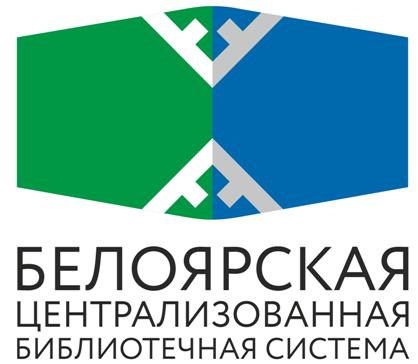 Директор МАУК Белоярского района «Белоярская ЦБС»_____________________ Н.Н. Воробьева«_____»___________________2018 годМуниципальное автономное учреждение культуры Белоярского района«Белоярская централизованная библиотечная система»ИНФОРМАЦИЯ  о работе МАУК Белоярского района«Белоярская ЦБС» за 2018 годг. Белоярский2018 г.1. Анализ социально-экономической системы муниципального образования как внешней среды библиотеки (библиотечной системы)численность населения муниципального образования – 28 921 чел.;в том числе:дети до 14 лет – 6 226 чел.молодежь от 15до 30 лет – 4 541 чел.инвалиды - 202 чел.Территория муниципального образования Белоярский район занимает транзитное положение по отношению к месторождениям газа на Ямале. Через него проходят 17 ниток газопроводов. Ведущей отраслью материального производства является трубопроводный транспорт, представленный рядом структурных подразделений ООО «Газпром Трансгаз Югорск». Сегодня Белоярский район занимает лидирующие позиции в автономном округе по многим сферам и показателям социально-экономического развития. На протяжении ряда лет на территории показатели рождаемости превышают показатели смертности более чем в 2 раза. Устойчивость демографического развития обеспечивает молодой возрастной структурой населения, средний возраст жителей района составляет 34,5 года, что на 5 лет моложе, чем средний возраст россиян (39,6 лет). По итогам рейтинга эффективности деятельности органов местного самоуправления городских округов и муниципальных районов Югры за 2017 год Белоярский район вошел в число лидеров (наравне  с Ханты-Мансийским и Нижневартовским районами).Структура учреждений культуры Белоярского района включает в себя 17 учреждений культурно-досугового типа, 10 библиотек, входящих в Централизованную библиотечную систему, детскую школу искусств и 6 сельских классов и Этнокультурный центр со структурным подразделением в с. Казым.В рамках заключенного 14 декабря 2016 года Соглашения между муниципальным автономным учреждением культуры Белоярского района «Белоярская централизованная библиотечная система» и государственным учреждением «Централизованная библиотечная система г. Витебска» (Республика Беларусь) продолжается реализация международного библиотечного проекта «Белый город – Белая Русь: литературный транзит», направленного на укрепление культурного сотрудничества и развитие межгосударственного информационного пространства. В ходе реализации проекта в 2018 году проведено 24 мероприятия, охват 875 человек, оформлено 10 выставок. Самые крупные мероприятия: акция памяти «День белых журавлей», цикл мероприятий «Дружат дети на планете», международная конкурс-викторина «Я знаю Витебск, Я знаю Белоярский».2. Задачи, направления и общая характеристика деятельности МАУК Белоярского района «Белоярская ЦБС» в 2018 годуОсновная цель развития муниципальных библиотек Белоярского района в 2018 году – повышение эффективности деятельности  библиотек как важной составляющей социокультурного и информационного пространства Белоярского района за счет повышения качества предоставляемых услуг. Для успешного развития библиотек МАУК Белоярского района «Белоярская ЦБС» выстроена система приоритетов:- Организация и проведение мероприятий в рамках реализации Концепции поддержки и развития чтения в Ханты-Мансийском автономном округе – Югре на 2018 – 2025 годы, Концепции развития библиотечного дела в Ханты-Мансийском автономном округе – Югре на период до 2020 года, Концепции библиотечного обслуживания детей в Ханты-Мансийском автономном округе – Югре на период до 2020 года.- Развитие и укрепление материально-технической базы библиотек МАУК Белоярского района «Белоярская ЦБС».- Развитие и повышение профессиональной квалификации работников МАУК Белоярского района «Белоярская ЦБС».- Формирование ежегодной тактики проектной деятельности.- Развитие библиотек МАУК Белоярского района «Белоярская ЦБС» в соответствии с принципом «интеллектуального культурного максимума».- Повышение конкурентоспособности библиотек входящих в МАУК Белоярского района «Белоярская ЦБС», в городском интеллектуально-досуговом, культурном пространстве.- Модернизация системы библиотечного обслуживания: от библиотечно-библиографического обслуживания к информационному сервису. - Комплектование, хранение и сохранность библиотечных фондов, в первую очередь фондов регионального значения.- Развитие каталогизации и обеспечение полного доступа к информационно-библиотечным ресурсам МАУК Белоярского района «Белоярская ЦБС», библиотек ХМАО-Югры, электронным ресурсам национальной электронной библиотеки (НЭБ) и ресурсам Президентской библиотеки имени Б. Н. Ельцина. Раскрытие информационно-библиотечных ресурсов с помощью электронных каталогов, формирование доступных баз данных, участие в информационном обмене.- Совершенствование информационно-библиотечного и справочного обслуживания пользователей, в том числе для людей с ограниченными возможностями:  ориентация на потребности целевых групп пользователей, мониторинг спроса, учет читательских мнений, оценок, предложений; обеспечение комфортных условий пользования библиотекой, выпуск ориентирующей информации о библиотеке и предоставляемых услугах; развитие и совершенствование системы виртуального обслуживания, в том числе и электронной доставки документов.- Совершенствование оптимальной структуры и принципов содержательного наполнения сайта bellib.ru- Обеспечение доступности к краеведческим ресурсам библиотек Белоярского района, в том числе к оцифрованным изданиям.- Подготовительная работа по штрихкодированию библиотечного фонда Центральной районной библиотеки для внедрения автоматической книговыдачи.В 2018 году перед библиотеками МАУК Белоярского района «Белоярская ЦБС» поставлены следующие задачи: Содействие в получении образования, развитии познавательных интересов школьников, студентов, лиц занимающихся самообразованием;Организация интеллектуального досуга населения: помощь в формировании социальной активности, нравственных начал, позитивного отношения к окружающему миру и самому себе;Организация  работы в рамках заключенного соглашения сотрудничестве в области культуры, литературы и библиотечного дела между МАУК Белоярского района «Белоярская ЦБС» и государственным учреждением «Централизованная библиотечная система г. Витебска» (Республика Беларусь). Способствовать достижению «стандарта чтения», т. е. того уровня читательской компетенции и читательского развития детей и подростков, который необходим, для здоровья нации, обеспечения ее интеллектуального, духовно-нравственного.Проведение просветительской работы, направленную на формирование активной гражданской позиции (2018 - Год гражданского согласия в Югре).Привлечение внимания общества к  развитию добровольческого и волонтерского движения (2018 - Год добровольца и волонтера).Осуществление приоритетного дифференцированного обслуживания отдельных групп населения: детей, юношества, студенчества, пожилых, инвалидов;Содействие местному сообществу в реализации социально значимых программах окружного и городского значения;Способствовать развитию творческих возможностей детей; сотрудничество библиотеки и семьи с целью приобщения детей к чтению.Согласно  плану мероприятий по реализации концепции развития библиотечного дела в Ханты-Мансийском автономном округе на период до 2020 года: - С целью сохранения и развития библиотечно-информационных ресурсов библиотек округа обеспечено выполнение показателя - книгообеспеченность  на одного жителя Белоярского района в 2018 году  6 экземпляров. Достижения показателей деятельности, установленных муниципальным заданиемДостижения показателей деятельности, установленных «дорожной картой»Основные показатели деятельности муниципальных библиотек:В целом можно сделать вывод, что  МАУК Белоярского района «Белоярская ЦБС» успешно справляется с поставленными задачами. Обозначенные направления развития будут раскрыты в других пунктах отчета более подробно.Ключевые события библиотечной жизниНаиболее крупные и значимые мероприятия Белоярской централизованной библиотечной системы в  2018 году:	- В рамках реализации Концепции развития  и поддержки чтения в Ханты-Мансийском автономном округе - Югре на 2018-2025гг. в МАУК Белоярского района «Белоярская ЦБС» разработана программа «Читающий Белоярский» на период  2018 - 2020 гг. Программа утверждена  Распоряжением комитета по культуре администрации Белоярского района №20/1-о от 28.02.2018г. Всего в 2018 году  проведено 102 мероприятия, охват – 5 112 человек. 	- МАУК Белоярского района «Белоярская ЦБС» является учредителем Библиотечной ассоциации Югры. 17 января 2019 года заключен договор о членстве в  Библиотечной ассоциации Югры. 	- Торжественное открытие удаленных электронных читальных залов к ресурсам Президентской библиотеки им. Б. Н. Ельцина в Центральной районной библиотеке и в Модельной сельской библиотеке в п. Сорум.  - В рамках реализации окружного проекта «Президентская библиотека в Югре» проведены мероприятия совместно с общеобразовательными учреждениями. Всего 38  мероприятий, охват – 712 человек.- Реализация международного проекта  «Белый город – Белая Русь: литературный транзит» совместно государственным учреждением «Централизованная библиотечная система г. Витебска» (Республика Беларусь). Всего проведено 24 мероприятия, охват 875 человек, оформлено 10 выставок. Самые крупные мероприятия: акция памяти «День белых журавлей», цикл мероприятий «Дружат дети на планете», международная конкурс-викторина «Я знаю Витебск, Я знаю Белоярский».- В рамках Десятилетия Детства проведено 12 мероприятий,  охват - 712 человек.- В рамках Года добровольца (волонтера)  проведено 20 мероприятий, охват - 765 человек. - В рамках Года Гражданского согласия в Югре проведено 64 мероприятия, охват -1172 человека.- Проведение Всероссийской акции «Тотальный диктант». С  целью оценки уровня своей  грамотности в акции приняли участие 17 человек в возрасте от 15 до 77 лет.- В рамках окружного просветительского проекта «Югра многовековая» в Детской библиотеке реализован краеведческий проект «Югра. От истоков к будущему». Проект включен в интерактивную карту гражданских инициатив Югры. Всего проведено 20 мероприятий, которые посетили 598 человек, представлено 6 выставок.- Реализация проекта «Харсурт ёх» в библиотеке в с. Казым им. М. К. Волдиной - издание фотокниги по истории рода Рандымовых.  Реализованы проекты, направленные на организацию встреч населения с российскими и зарубежными писателями, участниками которого стало свыше 200 жителей: - цикл встреч жителей г. Белоярский  с югорским  писателем-сказочником Борисом Колмаковым. - скайп-встреча жителей г. Белоярский  с белорусской поэтессой Еленой Крикливец (г. Витебск, республика Беларусь).В ноябре 2018 года реализован инновационный проект. Впервые в г. Белоярский сотрудниками Центральной районной библиотеки совместно с учреждениями культуры организован городской бал «На рубеже веков». Мероприятие проведено с целью сохранения и развития исторических традиций русской культуры, развития творческого потенциала детей. Участниками вечера стали старшеклассники,  студенты, представители творческой интеллигенции. В программе бала проведены литературные конкурсы и викторины, творческие мастер-классы, творческие номера  преподавателей и воспитанников  Детской школы искусств, студентов Белоярского политехнического колледжа, учащиеся кадетских классов СОШ №1  исполнили вальс. Всего бал посетили 56 человек.Организация и участие в конкурсах различных уровней – 15, участников - 38, из них призовые места – 11.Самые знаковые из них:	- Региональный конкурс «Время молодых – 2018» - 3 место  за проект «Волонтерский клуб «Авангард» (Автор Кузнецова А. О.). Организатор - Департамент культуры Ханты-Мансийского автономного округа – Югры.- Конкурс «Малая культурная мозаика» - проект «Харсурт ёх» (библиотека в с. Казым им. М. К. Волдиной) получил грант 10 000 рублей. Организатор - Благотворительный Фонд развития города Тюмени в партнерстве с Региональным Фондом поддержки угорских проектных инициатив. - Конкурс  программ и проектов по гражданско-патриотическому и духовно-нравственному  воспитанию  детей и молодежи. В номинации  «Проекты и программы, способствующие духовно-нравственному становлению и развитию детей и молодежи» награждены: 1. Дипломом 1 степени за проект  «Югра. От истоков к будущему» - заведующий Детской библиотекой Л. В. Краснянская.  2. Дипломом 2 степени за проект  «Доброе братство дороже богатства» - заведующий отделом обслуживания Центральной районной библиотеки О. И Гурова.  (Организатор – комитет по делам молодежи, физической культуре и спорту администрации Белоярского района);	- Конкурс на соискание премии в области культуры Белоярского района. Победитель конкурса – библиотекарь библиотеки в с. Казым им. М. К. Волдиной (Организатор – администрация Белоярского района).- Конкурс на Премию главы Белоярского района в области молодежной политики. 1. Ю. А. Тузова - 2 место в номинации «Молодая семья с активной гражданской позицией», 2. А. О. Кузнецова - 2 место  в номинации «Волонтер года».  Реализация внутрибиблиотечных проектов.Было реализовано 8 внутрибиблиотечных проектов, из них поддержанных финансово 4 проекта:   - проект «Югра. От истоков к будущему» в размере 15,00 тыс. рублей;	- проект  «Харсурт ёх» (издание фотокниги)    в размере 10,00 тыс. рублей;	- проект «Волонтерский клуб «Авангард» - 5 тыс. рублей;	- проект «Доброе братство дороже богатства» - 10, 00 тыс. рублей.Реализовано 6 творческих проектов, число участников – 980 человек. Наиболее крупные из них:	- проект по правовому просвещению «Право выбирать», МАУК Белоярского района  «Белоярская ЦБС»; 	-  проект «В гостях у сказки» в рамках Всероссийской  акции по поддержке чтения «Библионочь», Центральная районная библиотека;  - проект «Я приглашаю вас на бал», Центральная районная библиотека;  - проект «Маршрут читающей семьи» по популяризации семейного чтения,  МАУК Белоярского района  «Белоярская ЦБС»;    - проект «Сказки золотой птицы» в рамках Недели Детско-юношеской книги, МАУК Белоярского района  «Белоярская ЦБС»;    - проект «Югра. От истоков к будущему», Детская библиотека. Проект включен в интерактивную карту гражданских инициатив Югры.В целях поощрения и стимулирования работников в МАУК Белоярского района «Белоярская ЦБС», в 2018 году присвоены награды:Почетная грамота Думы ХМАО-Югры – 1 чел.Диплом Департамента культуры ХМАО-Югры – 1 чел.Благодарственное письмо руководителя Природнадзора ХМАО - Югры – 1 чел.Премия в области культуры Белоярского района – 1 чел.Благодарность главы Белоярского района – 1 чел.Благодарственное письмо главы Белоярского района – 2 чел.Благодарственное письмо председателя комитета по культуре администрации Белоярского района – 1 чел.Диплом комитета по делам молодежи, физической культуре и спорту администрации Белоярского района – 3 чел.Юбилейные  даты,  которые отмечались в 2018 году:- 40 лет  Детской библиотеке  муниципального автономного учреждения культуры Белоярского района «Белоярская централизованная библиотечная система».- 35 лет библиотеке в п. Сосновка муниципального автономного учреждения культуры Белоярского района «Белоярская централизованная библиотечная система».2.2. Нормативное обеспечение организации библиотечного обслуживанияВ 2018 году организация библиотечного обслуживания в МАУК Белоярского района «Белоярская ЦБС» году  осуществлялась нормативным, правовым и распорядительным документам федерального, регионального и муниципального уровней. На основании Указа Президента РФ от 9 мая 2017 года №203 «О Стратегии развития информационного общества в Российской Федерации на 2017 – 2030 годы», распоряжение Правительства Ханты-Мансийского автономного округа - Югры от 13 декабря 2013 года № 650-рп «О Соглашении между Федеральным государственным бюджетным учреждением «Президентская библиотека имени Б. Н. Ельцина» и Правительством Ханты-Мансийского автономного округа - Югры о сотрудничестве», во исполнение приказа Департамента культуры Ханты-Мансийского автономного округа - Югры, Департамента информационных технологий ХМАО – Югры, Департамента образования и молодежной политики Ханты-Мансийского автономного округа - Югры от 31 октября 2017 года №09-ОД-331/01-09/,08-ПР-293, 1605 «О реализации проекта «Президентская библиотека в Югре» в Ханты-Мансийского автономного округа - Югре, распоряжении администрации Белоярского района от 20 ноября 2017 года №362-р.Документы, оказавшие большое влияние на содержательный аспект деятельности библиотек:- Указ Президента Российской Федерации от 6 декабря 2017 года  «О проведении в Российской Федерации Года добровольца (волонтера)».- Распоряжение Губернатора Ханты-Мансийского автономного округа – Югры от  18 декабря 2017 года N 300-рг «О проведении в 2018 году в Ханты-Мансийском автономном округе - Югре года гражданского согласия».- Указ Президента Российской Федерации 2018 год объявлен в России годом празднования столетия со дня рождения А. Солженицына.- Программа «Читающий Белоярский» на период  2018 - 2020 гг. в рамках реализации концепции поддержки и развития чтения в Ханты-Мансийском автономном округе – Югре на 2018 – 2025 годы. Программа утверждена  Распоряжением комитета по культуре администрации Белоярского района №20/1-о от 28.02.2018г.Реализация Концепции поддержки и развития чтения в Ханты-Мансийском автономном округе – Югре на 2018 – 2025 годы, Концепции развития библиотечного дела в Ханты-Мансийском автономном округе – Югре на период до 2020 года, Концепции библиотечного обслуживания детей в Ханты-Мансийском автономном округе – Югре на период до 2020 года	В рамках реализации Концепции развития  и поддержки чтения в Ханты-Мансийском автономном округе - Югре на 2018-2025гг. в МАУК Белоярского района «Белоярская ЦБС» разработана программа «Читающий Белоярский» на период  2018 - 2020 гг. Программа утверждена  Распоряжением комитета по культуре администрации Белоярского района №20/1-о от 28.02.2018г. Всего в 2018 году  проведено 102 мероприятия, охват – 5 112 человек. 	1.В рамках  программы организованы масштабные акции и мероприятия:- Общероссийская акция «Дарите книги с любовью».  Были проведены различные мероприятия и организованы выставки, конкурс рисунков «Я люблю читать», акция «Волонтерский десант», развернута рекламная кампания в средствах массовой информации, в том числе в интернет-пространстве. Всего в акции приняли участие более 400 человек, получено в дар 620 книг. - Акция «Сказки золотой птицы» в рамках Недели детско-юношеской книги.  Всего проведено 20 мероприятий, которые посетили 415 человек, оформлено 11 выставок, в том числе  творческие встречи с югорским писателем-сказочником Борисом Колмаковым. - Региональная акция по дарению книг новорожденным «Подрастаю с книжкой я». Всего 52 участника. - Программа «В гостях у сказки» в рамках Всероссийской  акции по поддержке чтения «Библионочь -2018». Были организованы: показ костюмов сказочных героев, конкурсы, викторины, игры, мастер-классы, лабораторные  опыты и веселые развлечения.  Всего  посетили 134 человека.	- Международная акция «Тотальный диктант» впервые проведена в Белоярском районе на базе Центральной районной библиотеки.  Всего в акции приняли участие 17 человек, в возрасте от 15  до 77 лет.  - Акция «Единый день чтения в Югре» в библиотеках города и района прошла 27 мая на тему «Читаем сказки». Всего проведено 6 мероприятий, приняли участие 226 человек. - Цикл мероприятий «Книжная эстафета солнечного лета». В  библиотеках Белоярского района в  рамках летней оздоровительной кампании  проведено 20 мероприятий, которые посетили 715 человек.  - 6 июня  библиотеки организовали праздничную программу в рамках фестиваля «Читающая Югра».	Городские библиотеки организовали городской уличный праздник «Сказочное Лукоморье» с  участием аниматоров в костюмах сказочных героев. Все желающие смогли принять участие в поэтическом марафоне и продекламировать любимое стихотворение, проверили знания пушкинских сказок, приняли участие в литературных конкурсах, викторинах и мастер-классах. На празднике были подведены итоги конкурса поделок «Сказочное Лукоморье».- Программа «Читающий бульвар» в рамках городского праздника  «Ночь искусств-2019» в г. Белоярский. В торгово-развлекательном центре  «Плаза» были организованы  конкурсы, викторины,  мастер-классы, фотовикторина «Читай по глазам», выставка самых  необычных и редких книг  из фонда городских библиотек. Всего посетили более 1 000 человек.2. В рамках реализации проекта «Президентская библиотека в Югре» в Центральной районной библиотеке реализован проект «Классики  русской литературы». Всего  проведено 5 мероприятий, охват - 124 человека.3. Сотрудники библиотек Н. В. Шабаршина и С. И. Рандымова выступили с докладами   в региональной читательской  конференции «Югра читает». По итогам конференции доклад  Шабаршиной Н. В. получил первое место.4. Сотрудники библиотек принимают участие в конкурсах муниципального, окружного и всероссийского уровней.	 Самые знаковые из них:	- Региональный конкурс «Время молодых – 2018» - 3 место  за проект «Волонтерский клуб «Авангард» (Автор Кузнецова А. О.). Организатор - Департамент культуры Ханты-Мансийского автономного округа – Югры.- Конкурс «Малая культурная мозаика» - проект «Харсурт ёх» (библиотека в с. Казым им. М. К. Волдиной) получил грант 10 000 рублей. Организатор - Благотворительный Фонд развития города Тюмени в партнерстве с Региональным Фондом поддержки угорских проектных инициатив. - Конкурс  программ и проектов по гражданско-патриотическому и духовно-нравственному  воспитанию  детей и молодежи. В номинации  «Проекты и программы, способствующие духовно-нравственному становлению и развитию детей и молодежи» награждены: Дипломом 1 степени за проект  «Югра. От истоков к будущему» - заведующий Детской библиотекой Л. В. Краснянская.  Дипломом 2 степени за проект  «Доброе братство дороже богатства» - заведующий отделом обслуживания Центральной районной библиотеки О. И Гурова.  (Организатор – комитет по делам молодежи, физической культуре и спорту администрации Белоярского района).	5. Созданы аккаунты в социальных сетях, посвященных чтению и литературе.	На официальном сайте библиотечной системы bellib.ru размещаются обзоры книг, реклама  новинок. Все библиотеки  ведут  аккаунты в соц.сети Вконтакте, где размещается информация о деятельности библиотек и  реклама  книг. На видеохостинге youtube.com  организован  канал «Белоярская библиотека», где представлены видеосюжеты о работе  МАУК Белоярского района «Белоярская ЦБС».  	6. С целью  развития читательской активности и популяризации чтения среди населения организованы и проведены  литературные  конкурсы:- городской литературный конкурс «Город мой, ты песня и легенда» - районный конкурс-акция «Читательский марафон»,  - районный конкурс  сочинений по творчеству  А. И. Солженицына «Жить по правде».В рамках программы «Читающий Белоярский на период  2018 - 2020 гг.» в ноябре 2018 года реализован инновационный проект «Я приглашаю вас на бал». Впервые в г. Белоярский сотрудниками Центральной районной библиотеки совместно с учреждениями культуры организован городской бал «На рубеже веков». Мероприятие проведено с целью сохранения и развития исторических традиций русской культуры, развития творческого потенциала детей. Участниками вечера стали старшеклассники,  студенты, представители творческой интеллигенции. В программе бала проведены литературные конкурсы и викторины, творческие мастер-классы, творческие номера  преподавателей и воспитанников  Детской школы искусств, студентов Белоярского политехнического колледжа, учащиеся кадетских классов СОШ №1  исполнили вальс. Всего бал посетили 56 человек.Во исполнении Плана мероприятий по реализации Концепции  библиотечного обслуживания детей в ХМАО-Югре на период до 2020 года в МАУК Белоярского района «Белоярская ЦБС») в 2018 году были реализованы следующие мероприятия:1.В течение 2018 года были реализованы следующие формы повышения квалификации сотрудников, работающих с детьми: - Районный семинар библиотечных работников Белоярского района.- Внутрикорпоративное обучение в рамках проведения «Школы профессионального мастерства». Всего проведено 8 мероприятий (консультации, мастер-классы, круглые столы).	- Районный творческий конкурс: на лучшую виртуальную выставку. Цель: стимулирование творческой активности  сотрудников МАУК Белоярского района «Белоярская ЦБС».	- Районный межведомственный семинар «Актуальные вопросы организации отдыха, оздоровления, занятости детей, подростков и молодежи Белоярского района» с докладом «Реализация программы мероприятий «Книжная эстафета солнечного лета» в библиотеках Белоярского района». 	- Курсы повышения квалификации: 	1. Повышение квалификации по программе «Современная детская литература»  прошел один сотрудник (организатор Российской государственной детской библиотеки). Количество часов - 36.  (дистанционно).	2. Курсы повышения квалификации по дополнительной профессиональной образовательной программе «Система комплексного непрерывного сопровождения, абилитации и социальной адаптации детей, подростков и взрослых людей с расстройствами аутистического спектра» прошли 4 сотрудника. (Организатор - Департамент культуры ХМАО-Югры, НКО «Центр реабилитации инвалидов детства «Наш солнечный мир»).	- Профессиональная переподготовка по программе «Библиотековедение» (Количество часов – 504). Организатор – Омский колледж библиотечно-информационных технологий (дистанционное обучение) – 1 человек.	- Участие в мероприятиях Центра непрерывного образования Государственной библиотеки Югры.	2. В библиотеке в п. Лыхма создана детская зона обслуживания. Возраст детей, на который рассчитана детская зона – до 12 лет. Площадь детской зоны составляет 24 кв.м.  3. Формирование региональной системы мер по обеспечению информационной безопасности детей. С целью соблюдения основных положений Федерального закона от 29 декабря 2010 года № 436-ФЗ «О защите детей от информации, причиняющей вред их здоровью и развитию», Федерального закона от 25 июля 2002 года № 114-ФЗ «О противодействии экстремистской деятельности»  МАУК Белоярского района «Белоярская ЦБС» реализуются следующие мероприятия:  - использование программного обеспечения Интернет-фильтрации «SkyDNS» («СкайДНС») на персональных компьютерах при организации работы Центров общественного доступа в библиотеках Белоярского района. Контроль работоспособности  программного обеспечения Интернет-фильтрации «SkyDNS» ведется путем ежемесячного мониторинга специалистами, ответственными за работу Центров общественного доступа, согласно приказу учреждения.- в МАУК Белоярского района «Белоярская ЦБС» создана рабочая группа по выявлению  и блокированию сетевых ресурсов из «Федерального списка экстремистских материалов», размещенного в сети Интернет на сайте Министерства юстиции Российской Федерации. Итоги сверки  оформляются в Журнале сверки Федерального списка экстремистских материалов с интернет-ресурсами на автоматизированных рабочих местах в Центрах общественного доступа.Ежегодно в библиотеках проходит  районная акция «Неделя безопасного Интернета», в рамках которой  проводятся часы информации, викторины, слайд-показы  по безопасному использованию ресурсов сети Интернет и защите от информационных и вирусных угроз. Всего в 2018 году прошло 10 мероприятий, охват  135 человек.4. Расширение присутствия детских ресурсов в Интернете и улучшение их качества.На сайте библиотечной системы bellib.ru для детской аудитории  представлены разделы: «Новинки из корзинки», «Рейтинги детских книг» «Волонтерский клуб «Авангард»,  «Клуб выходного дня «Филиппок», компьютерный клуб «Webландия», «Настольные игры в библиотеке». В 2018 году на сайте добавлена рубрика «Рейтинги детских книг».5.В целях повышения доступности информации для детской аудитории  в 2018 году   в соцсети ВКонтакте созданы группы «Детская библиотека г. Белоярский», «Юношеская библиотека им. А. Н. Ткалуна», «Библиотека в с. Верхнеказымский», «Библиотека в п. Лыхма» где размещается информация для детей: анонсы и пресс-релизы мероприятий, рекомендации книг и т.д.6.С целью формирования  системы мер по продвижению детской книги и чтения проведена работа: В 2018 году в газете «Белоярские вести» велась рубрика «Моя библиотечка», где опубликованы тематические списки книг «Рождество Христово», «День защитника Отечества», «День Победы», «Летнее чтение с увлечением», «Рекомендует Юношеская библиотека им. А. Н. Ткалуна».В новостных программах ТВ-канала  «ТНТ - Квадрат» вышли видеосюжеты:- Творческие встречи с писателем-сказочником Борисом Колмаковым.- Библиосумерки «В гостях у сказки».- Городской литературный праздник «Сказочное Лукоморье».- Городской библиоквест «Тайна за семью печатями», посвященный 35-летию Белоярского района.- «Сказки и легенды реки Казым в Детской библиотеке».- «Городской литературный  бал».	В рамках реализации Концепции развития библиотечного дела в Ханты-Мансийском автономном округе – Югре на период до 2020 года.	Реализация Концепции осуществляется по следующим направлениям:	1.Развитие информационно-коммуникативной среды, модернизация библиотек.	С целью расширения доступа к общенациональным электронным ресурсам в МАУК Белоярского района «Белоярская ЦБС» открыты удаленные электронные читальные залы (далее УЭЧЗ) Национальной электронной библиотеки и Президентской библиотеки им. Б. Н. Ельцина.             В 2018 году открыты  УЭЧЗ Национальной электронной библиотеки в двух библиотеках (Детская библиотека, Юношеская библиотека им А. Н. Ткалуна).  	В  рамках реализации проекта «Президентская библиотека в Югре». 26 февраля 2018 года состоялись торжественные открытия УЭЧЗ Президентской библиотеки в Центральной районной библиотеке и в Сельской модельной библиотеке в п. Сорум.	С целью совершенствования системы удаленного обслуживания пользователей библиотек  в 2018 года организован сервис  «электронная доставка документов» на сайте учреждения.	МАУК Белоярского района «Белоярская ЦБС» принимает активное участие в реализации проекта «Сводный каталог Югры». В период с сентября 2018 года по май 2019 года  проводится обучение 2 сотрудников по теме «Технологии работы по каталогизации в АРМ Каталогизатор САБ ИРБИС 64» с дальнейшей сертификацией каталогизатора на право каталогизации в сетевом издании «Open for you».	2. Материально- техническое обеспечения библиотек.	В 2018 году продолжена работа по совершенствованию условий доступности и комфортности зданий для всех категорий граждан, в том числе для особых групп (инвалиды, дети,  пожилые люди и т. п.):- приобретена информационная продукция: график работы учреждения и мнемосхемы шрифтом Брайля, информационные знаки, тактильные таблички для библиотек в с. п. Лыхма и Верхнеказымский.- проведены мероприятия по модернизации детской зоны обслуживания библиотеки в п. Лыхма. 3. Развитие кадрового потенциала библиотек.С целью развития системы повышения квалификации и переподготовки работников библиотек разработан План повышения квалификации сотрудников МАУК Белоярского района «Белоярская ЦБС» на 2018 год. Согласно Плану обучение по дополнительным профессиональным программам – программам повышения квалификации, профессиональной переподготовки прошли 2 сотрудника (6,5%), приняли участие в профессиональных конференциях, семинарах,  тренингах, мероприятиях по обмену опытом – 30 сотрудников (96, 8 %). 4. Популяризация библиотек в общественном пространстве Белоярского района.	В 2018 году продолжена работа по реализации совместных программ и проектов с учреждениями и общественными организациями Белоярского района. Заключены договора о сотрудничестве,  разработаны  и реализуются совместные планы мероприятий  с дошкольными и общеобразовательными учреждениями города и района,  с Природным парком «Нумто», с  Белоярским политехническим колледжем, с общественной организацией «Православные женщины Белоярья». 	В 2018 году в Юношеской библиотеке им. А. Н. Ткалуна начал активную деятельность волонтерский клуб «Авангард». Волонтеры  принимают участие в подготовке и проведении массовых социально-культурных и информационно-просветительских акциях и мероприятиях.2.4. Организация библиотечного обслуживания населения муниципального образования	На территории Белоярского района   функционируют 10 библиотек, три  из которых городские, четыре расположены в трассовых поселках (модельная сельская библиотека в п. Сорум, Сосновка, Лыхма, Верхнеказымский) и три - в национальных селах (Казым, Ванзеват, Полноват). Учитывая территориальную особенность района, труднодоступности некоторых поселений, остаются популярными внестационарные формы обслуживания:- стационарные библиотечные пункты выдачи (в деревнях Тугияны, Пашторы, Нумто, Юильск);- пункты обслуживания пользователей, находящихся вне стен библиотеки (все библиотеки);  - книгоношество (все библиотеки);- передвижные выставки (все библиотеки).            Таким образом, структура Белоярской ЦБС полностью соответствует социальным нормативам и нормам, утверждённым распоряжением Правительства РФ от 13 июля 2007 года № 923-Р, городские поселения и городские округа с количеством населения до 50-ти тыс. человек, должны иметь три библиотеки. В г. Белоярский 1- общедоступная (ЦРБ), 1-Детская библиотека и 1- Юношеская библиотека. Все  сельские библиотеки Белоярского района отвечают вышеуказанным нормативам. В соответствии с учетом территориальных и социально – экономических особенностей  населенных пунктов расположенных на территории региона не целесообразна организация стационарных библиотек в сельских поселениях Нумто, Тугияны, Пашторы, Юильск.	 Количество сетевых единиц соответствует нормам, на основании распоряжения Правительства РФ № 1063-р.2.5 Основные показатели деятельности библиотечной системы	Центральная районная библиотека на основании Федерального закона № 78-ФЗ «О библиотечном деле» (редакция, действующая с 3 октября 2016 года),  согласно Положению о Центральной районной библиотеке выполняет следующие функции: 	- Объединяет и координирует деятельность библиотек района.	- Осуществляет комплектование, обработку и доставку  документов библиотекам района. 	- Организует и ведет базу данных электронного каталога с использованием библиографических записей баз отечественных центров – генераторов библиографической информации.	- Приобретает оборудование, технические средства, библиотечную технику   для библиотек района. 	- Осуществляет учет документов, сбор, анализ и обработку статистической информации, подготовку методических материалов. Анализирует и обобщает опыт библиотек района.	- Организует библиотечное обслуживание  жителей г. Белоярский. Предоставляет весь перечень библиотечных услуг.	- Осуществляет книгообмен внутри библиотечной системы.  Предоставляет право пользования единым фондом  и центральным справочно-библиографическим фондом.	- Расширяет сферы деятельности за счет создания собственных специализированных подразделений, структурных форм по различным направлениям деятельности.	- Вводит в деятельность библиотек дополнительные (платные услуги) в стоимость которых определяется в соответствии с «Положением о платных услугах в библиотеке».3.Библиотечно-библиографические ресурсы.3.1. Кадровые ресурсы. Менеджмент3.1.1. Общие характеристики кадрового ресурса. Кадровая политика, социальная политика. - Количество сотрудников имеющие награды -  0 человек в 2018- Количество сотрудников получивших награды – 0 человек в 2018- Количество сотрудников получивших награждения (Почетная грамота, Благодарность) – 11,11 %- Доля сотрудников, участвующих в системе непрерывного образования – 100 %- Доля сотрудников, прошедших повышение квалификации и профессиональную подготовку на  базе федеральных библиотек и федеральных вузов культуры, в  том числе дистанционно – 19,35 %;- Доля сотрудников, прошедших обучение (инструктаж) по вопросам библиотечного  обслуживания инвалидов – 21,62 %. 	 На сегодняшний день общая численность работников Учреждения составляет 36 человек. Штат библиотечных работников насчитывает 25 человек. Большинство специалистов – это  профессионалы с высшим образованием,  из них доля сотрудников с библиотечным образованием составляет 20,00 %. В сравнении с 2017 годом число работников с высшим библиотечным образованием в 2018 году уменьшилось на одного человека в связи с выходом работника на пенсию. Один работник с высшим образованием прошел переподготовку в Омском колледже библиотечно-информационных технологий с получением диплома о профессиональной переподготовке, предоставляющим право на ведение профессиональной деятельности в сфере «Библиотековедение». Наблюдается стабильность сотрудников с большим стажем работы в учреждении. 4 сотрудника находятся в отпуске по уходу за ребенком. Свободных вакансий на данный период нет. В 2018 году принят на работу 1 человек. Текучесть кадров в отчетном периоде незначительная, основаниями прекращения трудового договора с работниками были собственное желание – 1 человек и выход на пенсию – 1 человек. Профессиональный и возрастной состав в сравнении с прошлым годом существенно не изменился. По-прежнему учреждение испытывает потребность в молодых квалифицированных кадрах. Цель кадровой политики в МАУК Белоярского района «Белоярская ЦБС» – обеспечение оптимального баланса процессов обновления и сохранения численного и качественного состава кадров в соответствии с потребностями Учреждения. Важными нормативными документами, регламентирующими кадровую политику МАУК Белоярского района «Белоярская централизованная библиотечная система» являются: - Правила внутреннего трудового распорядка,-  Положение о кадровой политике, -  Положение об оплате и стимулировании труда работников от 31 января 2018 года, - Коллективный договор между администрацией и работниками учреждения,  действующий на период с 25 мая 2018 года по 24 мая 2021 год, зарегистрированный в Комитете по социальной политике администрации Белоярского района ХМАО - Югры, разработанный в соответствии с трудовым законодательством Российской Федерации. Представитель работников осуществляет контроль за соблюдением условий Коллективного договора, по итогам года информирует работников о его выполнении на общем собрании работников.В соответствии со статьей 384 Трудового кодекса Российской Федерации «Образование комиссий по трудовым спорам», в Учреждении создана и работает комиссия по трудовым спорам, разработано и утверждено приказом директора Положение о комиссии по трудовым спорам МАУК Белоярского района  «Белоярская ЦБС».Активная профессиональная деятельность и личная инициатива сотрудников в отчетном году были отмечены Думой Ханты-Мансийского автономного округа – Югры, Почетной грамотой и памятной медалью был награжден 1 сотрудник – директор учреждения, Благодарностью директора Департамента культуры Ханты-Мансийского округа – Югры награждены 2 человека, Благодарственными письмами комитета по культуре Белоярского района были отмечены 2 сотрудника, премиями главы Белоярского района – 2 сотрудника, Премией в области культуры Белоярского района  награжден 1 сотрудник.В отчетном периоде, в целях совершенствования организационной структуры Учреждения произошло движение кадров внутри организации - перевод работника с одной должности на другую того же уровня и повышение в должности. Были переведены библиотекарь из Центральной районной библиотеки в Юношескую библиотеку, а библиотекарь Юношеской библиотеки переведен в Центральную районную библиотеку, в  отдел маркетинга, рекламы и массовой работы на должность библиографа переведен библиотекарь из Центральной районной библиотеки, ранее действующий библиограф перемещен в отдел комплектования на должность заведующего, на освободившееся место в связи с выходом на пенсию предыдущего работника. На вторую освободившуюся должность библиотекаря в Центральной районной библиотеке принят новый сотрудник.Обучение и переподготовка кадров являются основными составляющими процесса формирования коллектива библиотечной системы. В настоящее время благодаря возможностям современных информационных технологий в МАУК Белоярского района «Белоярская централизованная библиотечная система» функционирует система непрерывного повышения квалификации кадров. Формы повышения квалификации, используемые в библиотечной работе разнообразны.Наиболее распространёнными являются: вебинары, семинары, круглые столы, различные мероприятия, как творческая лаборатория, практикум, мастер-классы, консультации. В 2018 году работники Учреждения приняли участие в вебинарах и семинарах на темы: 	- «Новые» детские книги в пространстве библиотеки и школы»,- «Создание рекомендательных библиографических пособий для детей», - «Национальный библиотечный фонд в публичных библиотеках»,- «Издательская деятельность общедоступной библиотеки», - «Организация работы центров удаленного доступа к информационным ресурсам Президентской библиотеки».Количество сотрудников, повысивших квалификацию в 2018 году – 6 человек: - 1 сотрудник по программе «Библиотечно-информационное обслуживание» в Кемеровском государственном институте культуры – 36 часов, - 1 сотрудник - «Управление в сфере культуры» - 120 часов,  - 1 сотрудник по программе «Библиотековедение» в Омском колледже библиотечно-информационных технологий – 506 часов, - 2 сотрудника по программе:  «Комиссионная проверка по пожарной безопасности в объеме пожарно-технического минимума, согласно должностным обязанностям» по 16 часов  	- 1 сотрудник – по программе «Проверка знаний требований охраны труда для работников в соответствии с должностными обязанностями».Все сотрудники получили соответствующие документы - удостоверения о повышении квалификации и диплом о профессиональной переподготовке. 	В формировании мотивации работников, повышении их самовыражения в работе особое место занимает социальная политика. В учреждении разработано и утверждено Положение об оплате и стимулировании труда работников муниципального автономного учреждения культуры Белоярского района «Белоярская централизованная библиотечная система» от 31 января 2018 года в соответствии со статьей 144 Трудового кодекса Российской Федерации, постановлением правительства Ханты-Мансийского автономного округа – Югры от 3 ноября 2016 года № 431- п «О требованиях к системам оплаты труда работников государственных учреждений Ханты-Мансийского автономного округа – Югры», постановлением администрации Белоярского района от 31 января 2018 г. № 53 «Об утверждении Положения об установлении системы оплаты труда работников муниципальных  учреждений культуры Белоярского района», Положение по определению размера премии по итогам работы за месяц работников, Положение о моральном поощрении сотрудников МАУК Белоярского района «Белоярская ЦБС». Большая часть сотрудников учреждения имеют удостоверения о повышении квалификации по вопросам библиотечного обслуживания инвалидов по программе: «Основы деятельности тьютора в работе с детьми с ограниченными возможностями здоровья» в количестве 250 часов, по программе: «Библиотечно-информационное обслуживание детей с ограниченными возможностями здоровья» - 72 часа, по программе: «Организация деятельности учреждений по обеспечению доступности для инвалидов объектов и предоставляемых услуг» - 24 часа.    Разработана и действует Инструкция для работников МАУК Белоярского района «Белоярская ЦБС» по вопросам, обеспечения доступности для инвалидов библиотечных услуг и оказания необходимой помощи. 	Работа по охране труда.	В целях обеспечения соблюдения требований охраны труда в МАУК Белоярского района «Белоярская ЦБС» назначены ответственные лица за соблюдением требований охраны труда, систематически  ведутся журналы регистрации инструктажей и журналы учета.В Учреждении создана постоянно действующая комиссия по обучению и проверке знаний по охране труда работников МАУК Белоярского района «Белоярская ЦБС». В Учреждении разработаны:- Положение о системе управления охраной труда в МАУК Белоярского района «Белоярская ЦБС» (от 26 февраля 2015 г.).- Положение об организации работы по охране труда в МАУК Белоярского района «Белоярская ЦБС» (от 01 января 2014 г.).	- Положение о комиссии по охране труда МАУК Белоярского района «Белоярская ЦБС» (от 01 января 2013г.).	- Порядок проверки знаний требований охраны труда работников МАУК Белоярского района «Белоярская ЦБС» (от 12 января 2015 г.).	- Должностная инструкция специалиста по охране труда. 	Распорядительные документы:	-  Приказ о назначении ответственного лица (от 23 сентября 2013 г. № 52/2-о).	-  Приказ о создании комиссии по проверке знаний (от 07 апреля 2015 г. №11/1-о).	-  Приказ о назначении лиц, ответственных за обеспечение охраны труда в МАУК Белоярского района «Белоярская ЦБС» (от 23 сентября 2013 г. № 52/3-о).	-  Приказ об организации проведения проверки знаний требований охраны труда (от 12 января 2014 г. №05-о.	-  Приказ об утверждении графика обучения по охране труда и проверке знаний требований охраны труда работников МАУК Белоярского района «Белоярская ЦБС» (от 12 января 2016 г. № 01-о).	- Приказ об организации обучения по охране труда в МАУК Белоярского района «Белоярская ЦБС» (от 12 января 2014 г. №04-о).		В Учреждении заключен Коллективный договор между администрацией и работниками муниципального автономного учреждения культуры Белоярского района «Белоярская централизованная библиотечная система» на период с 24 мая 2018 года по 23 мая 2021 года». В Коллективном договоре Учреждения освещены вопросы по Охране труда в пункте 9. «Улучшение условий и охраны труда».Утверждены инструкции и программы по охране труда:- Инструкция вводного инструктажа по охране труда. - Инструкция по технике безопасности и охране труда для библиотекаря. - Инструкция по охране труда для административно – управленческого персонала.- Инструкция по технике безопасности и охране труда на рабочем месте.- Инструкция по электробезопасности для неэлектрического персонала.- Инструкция по охране труда по оказанию первой помощи пострадавшим.- Инструкция	 по охране труда и технике безопасности для пользователей персональных компьютеров.- Инструкция по охране труда и пожарной безопасности в библиотеке.- Инструкция по охране труда при проведении массовых мероприятий.- Инструкция  для работников МАУК Белоярского района «Белоярская ЦБС» по вопросам, обеспечения доступности для инвалидов библиотечных услуг и оказания необходимой помощи.- Программа вводного инструктажа (2,5 час.).- Программа первичного инструктажа (1,15 час.).- Программа обучения для руководителей и специалистов (40 час.).- Программа проведения инструктажа работникам МАУК Белоярского района «Белоярская ЦБС», относящихся к неэлектрическому персоналу, на группу 1 по электробезопасности.  (Инструктаж проводится согласно соглашения  о сотрудничестве  и приказа о назначении ответственного с ООО «Ремонтстройсервис» №2/2017от 20.12.2016г.).	Основной составляющей обеспечения безопасности и охраны труда является качественное обучение и проверка знаний по охране труда работников, а также проведение инструктажей по охране труда в соответствии с действующим законодательством Российской Федерации. 	В 2018 году были проведены инструктажи в количестве -16 ед. (в 2017 году -  11 ед.)	Прошли обучение по охране труда и прослушали инструктажи – 33 человека (в 2017 году – 28 человек).	В Учреждении была проведена проверка знаний требований охраны труда работников МАУК Белоярского района «Белоярская ЦБС» по программе «Охрана труда для руководителей и специалистов» согласно утвержденного «Графика проведения проверки знаний требований охраны труда». 5 работников Учреждения получили удостоверения.	Все сотрудники МАУК Белоярского района «Белоярская ЦБС»  прошли инструктаж с присвоением I группы по электробезопасности  в соответствии с утвержденной Программой, который завершился проверкой знаний в форме устного опроса. В 2018 году были проведены инструктажи в количестве - 6 ед. Прошли обучение– 35 человек. Объем и уровень финансирования мероприятий по охране труда, тыс. руб.:	из них, На мероприятия по аттестации рабочих мест: На проведение плановых медицинских осмотров:  На обучение в специализированных центрах по охране труда: 	Случаев травматизма в МАУК Белоярского района «Белоярская ЦБС» в отчетном периоде не зафиксировано.  С целью снижения травматизма на рабочем месте систематически проводятся следующие мероприятия: 	- инструктажи по предупреждению травматизма на рабочем месте;	- обучающие мероприятия по охране и улучшению труда.	Во всех библиотеках обновлены аптечки первой помощи в количестве 12 штук.	3.1.2.Оплата трудаРазработка и проведение мероприятий по совершенствованию оплаты труда работников МАУК Белоярского района «Белоярская ЦБС» (далее – Учреждение) осуществляются с учетом Программы поэтапного совершенствования системы оплаты труда в государственных (муниципальных) учреждениях на 2012 – 2018 годы, утвержденной распоряжением Правительства Российской Федерации от 26 ноября 2012 года № 2190-р, пунктом I раздела V Плана мероприятий («Дорожная карта») «Изменения в отраслях социальной сферы, направленные на повышение эффективности сферы культуры», утвержденного распоряжения Правительства Российской Федерации  от 28 декабря 2012 года №2606-р, на основании пункта  I раздела V «Основные мероприятия, направленные на повышение эффективности и качества предоставляемых услуг в сфере культуры, связанные с переходом на эффективный контракт Плана мероприятий («Дорожная карта»)  «Изменения в отраслях социальной сферы, направленные на повышение эффективности сферы культуры в Белоярском районе», утвержденного распоряжения администрации Белоярского района  от 8 апреля 2013 года № 185-р.В соответствии со статьей 144 Трудового кодекса Российской Федерации, постановлением правительства Ханты–Мансийского автономного округа – Югры от 3 ноября 2016 года № 431-п «О требованиях к системам оплаты труда работников государственных учреждений Ханты-Мансийского автономного округа – Югры», постановлением администрации Белоярского района от 31 января 2018 г. №53 «Об утверждении Положения об установлении системы оплаты труда работников муниципальных  учреждений культуры Белоярского района» разработано и утверждено Положение об оплате и стимулировании труда работников муниципального автономного учреждения культуры Белоярского района «Белоярская централизованная библиотечная система» от 31 января 2018 года № 1-0.Положение включает в себя:- основные условия труда;- порядок и условие осуществления компенсационных выплат;- порядок и условие осуществления стимулирующих выплат, критерии их установления;- порядок и условие оплаты труда руководителя Учреждения, его заместителей, главного бухгалтера;- другие вопросы оплаты труда;- порядок формирования фонда оплаты труда Учреждения.В Учреждении действует эффективный контракт (трудовой договор с работником, в котором конкретизированы его должностные обязанности, условия оплаты труда, показатели и критерии оценки эффективности деятельности для назначения стимулирующих выплат в зависимости от результатов труда и качества оказываемых государственных (муниципальных) услуг, а также меры социальной поддержки).Новая система оплаты и стимулирования труда работников позволила обеспечить дифференциацию оплаты труда работников Учреждения, выполняющих работы различной сложности: установление оплаты труда в зависимости от качества оказываемых государственных (муниципальных) услуг (выполняемых работ) и эффективности деятельности работников по заданным критериям и показателям.Заработная плата работников учреждения состоит из:- оклада (должностного оклада);- стимулирующих выплат;- компенсационных выплат;- иных выплат, предусмотренных законодательством и настоящим Положением.2018 году на совершенствование оплаты труда работников Учреждения выделены средства в размере  11675278,32 рублей, что удовлетворяет необходимость в финансировании на 100 %.Достижение целевых показателей по доведению средней заработной платы в Учреждении до уровня средней заработной платы в Ханты – Мансийском автономном округе – Югре осуществляется в соответствии с Указом Президента Российской Федерации от 7 мая 2012 года № 597 «О мероприятиях по реализации государственной социальной политики» (далее – Указ).(тыс.руб.)3.1.3. Менеджмент. Совершенствование, нормирование и регламентация  библиотечных технологийКоличество нормированных процессов – 14 наименований.Количество регламентированных процессов -  5 наименований. Количество актуализированных документов – 5 единиц.Количество разработанных документов – 10 единиц. 	С целью повышения производительности труда и оптимизации управления трудовыми ресурсами в МАУК Белоярского района «Белоярская ЦБС» разработаны:- «Положение о системе нормирования труда» от 01 сентября 2014 года.- «Нормы времени на работы, выполняемые в библиотеках» от 17 декабря  2018 года.Ежегодно рассчитывается «Фонд рабочего времени» в целом по учреждению и по структурным подразделениям в соответствии с «Нормами времени на работы, выполняемые в библиотеках МАУК Белоярского района «Белоярская ЦБС».За отчетный  период в МАУК Белоярского района «Белоярская ЦБС» были разработаны и утверждены:- Коллективный договор между администрацией и работниками МАУК Белоярского района «Белоярская ЦБС» с 25 мая 2018 г. по 24 мая 2021 г.- Положение об оплате труда работников МАУК Белоярского района «Белоярская ЦБС».- Положение о создании и использовании копий документов на бумажных и электронных носителях в МАУК Белоярского района «Белоярская ЦБС».- Положение о детской игровой комнате «Филиппок» в детской библиотеке МАУК Белоярского района «Белоярская ЦБС».- Положение о детском общественном совете при Детской библиотеке.- Положение о картотеке \электронных документов. - Положение о картотеке игр.- Правила поведения пользователей в библиотеках МАУК Белоярского района «Белоярская ЦБС».- План мероприятий по улучшению качества работы МАУК Белоярского района «Белоярская ЦБС».- Инструкция по делопроизводству в МАУК Белоярского района «Белоярская ЦБС».- Внесены изменения в Устав МАУК Белоярского района «Белоярская ЦБС».- Новая редакция  «Положения о закупках товаров, работ, услуг для нужд МАУК Белоярского района «Белоярская ЦБС».- Внесены изменения в Штатное расписание МАУК Белоярского района «Белоярская ЦБС».- Внесены изменения в Административный регламент «Предоставление доступа к справочно-поисковому аппарату библиотек, базам данных».- Внесены изменения в Административный регламент «Предоставление доступа к оцифрованным изданиям, хранящимся в библиотеках, в том числе к фонду редких книг, с учетом соблюдения требований законодательства РФ об авторских и смежных правах».	Результаты применения процессного подхода в библиотечных технологиях:1. Организована систематическая работа по своевременному внедрению разработанных норм и нормативов по труду и обеспечение контроля за их правильным применением.2. Организация рациональной занятости работников.3. Сокращение нерациональных затрат рабочего времени, устранение потерь рабочего времени.4. Обеспечение нормальной интенсивности и напряженности труда.5. Мотивация работников к повышению эффективности труда.6. Повышение доступности муниципальной услуги для всех категорий граждан, повышение качества и результативности деятельности МАУК Белоярского района «Белоярская ЦБС» при предоставлении муниципальной услуги, создание комфортных условий в обеспечении доступа к ресурсам МАУК Белоярского района «Белоярская ЦБС».7. Обеспечение рационального использования топливно-энергетических и материальных ресурсов на рабочих местах работников.8. Организация деятельности по овладению всеми работниками знаниями и умениями в области гражданской обороны и защиты при чрезвычайных ситуациях. 	В МАУК Белоярского района «Белоярская ЦБС» в 2018 году не проводились мероприятия по внедрению системы менеджмента качества.3.1.4. Автоматизация процессовВ муниципальном автономном учреждении культуры Белоярского района «Белоярская централизованная библиотечная система» используется автоматизированная библиотечная система «ИРБИС» 64.Основная деятельность по автоматизации библиотечных процессов в 2018 году была связана с модернизацией и сопровождением имеющейся АБИС, с автоматизацией процессов обработки литературы и созданием электронного каталога.В МАУК Белоярского района «Белоярская ЦБС» автоматизирован библиотечный  процесс: обработка поступлений  литературы и ведение электронного каталога. Проводится подготовительная работа по штрихкодированию библиотечного фонда Центральной районной библиотеки для внедрения автоматической книговыдачи.В  рамках заключенного в 2016 году  договора с БУ ХМАО-Югры «Государственная библиотека Югры» продолжается работа по созданию сводного библиографического ресурса. Всего за 2018 год экспортировано 577 записей, импортировано 2570 записей. На официальном сайте библиотечной системы bellib.ru обеспечен доступ: к изданиям, переведенным в электронный вид (381 экз. 0,21% от общего фонда). к электронному справочно-библиографическому аппарату (191 824 записи) .	В целях реализации норм Федерального закона от 29 декабря 2010 года № 436-ФЗ «О защите детей от информации, причиняющей вред их здоровью и развитию» во всех библиотеках МАУК Белоярского района «Белоярская ЦБС» ведется работа по проверке периодических изданий, поступающих в фонды библиотек района на предмет информации, причиняющей вред здоровью и развитию детей и мониторинг работы системы «SKY DNS» на компьютерах  Центра общественного доступа.	С целью соблюдения и защиты авторских прав  при обращении к изданиям, переведенным в электронный вид,  установлена программа Vivaldi (предоставление доступа к Информационным ресурсам осуществляется Vivaldi по договоренности с соответствующими правообладателями информационных ресурсов и в соответствии с законодательством об интеллектуальной собственности).	Из административно-хозяйственных процессов в МАУК Белоярского района «Белоярская ЦБС» автоматизированы процессы бухгалтерского и кадрового учета; сдача статистической, налоговой отчетности, учета компьютерной техники, комплектующих и расходных материалов. Используется автоматизированная  система торгов ESTP.RU. В отчетном году продолжено использование специального программного обеспечения «Контур-Экстерн», «СБИС» для повышения качества документооборота и фиксации основных статистических показателей и сдачи отчетности.3.2. Информационные ресурсы3.2.1. Формирование библиотечного фондаОсновное содержание работы отдела комплектования и обработки (далее – ОкиО)  – формирование единого фонда МАУК Белоярского района «Белоярская ЦБС» в соответствии с целями и задачами системы. Комплектуя свои фонды, работники библиотек отдают предпочтение печатным документам, информация на других носителях составляет лишь 1,0% от общего объёма фонда. Причиной служит высокая стоимость  электронных документов, законодательные ограничения использования их вне стен библиотеки.    	Объем документного фонда (в абсолютных цифрах и %)В 2018 году в единый фонд МАУК Белоярского района «Белоярской ЦБС» поступило 5457  экземпляров новых документов, что на 174 экземпляра больше, чем в предыдущем году.Достижение установленных нормативов: - на тысячу жителей в этом году приходится 187 экземпляров новых документов (норма – 250 экз.); - книгообеспеченность одного жителя по Белоярскому району составляет 6 экземпляров (в городе – 4 экз., в сельских поселениях – 9 экз.);- пополнение фонда – 3,0% (норма – не менее 3%);- обновление фонда – 3,0%;- прирост фонда – 2,9 %.Показатели обновления и пополнения фонда остались на уровне 2017 года.Показатели обновления коллекций: - для людей с ограничениями жизнедеятельности документный фонд составляет 1772 экземпляра, в 2018 году поступило 180 экз. документов (обновление –10,6 %),   - для детей документный фонд составляет 69358 экземпляров, в 2018 году поступило 2222 экз. документов (обновление – 3,2%);  - на языках народов России  документный фонд составляет 944 экземпляра,  в том числе на языках коренных народов Югры  – 944 экземпляра. В 2018 году поступило 167 экземпляров (обновление – 17,7%).Отраслевой состав фонда Распределение отраслевого содержания единого библиотечного фонда за отчётный период практически не изменилось. Значительную часть традиционно остаётся за художественной литературой. Затем идёт литература по общественным и гуманитарным наукам. Видовой состав фондаПериодические изданияВидовой состав документного фонда системы составляют печатные издания, электронные документы, аудиовизуальные материалы, периодические издания, игры,  книги и журналы с рельефно-точечным шрифтом по методу Луи Брайля. Основную часть фонда занимают произведения печати – 98,9%. Продолжилось комплектование фондов библиотек детской,   подростковой и юношеской литературой, уменьшая тем самым имеющуюся лакуну этих изданий. В этом году фонд для детей и подростков пополнился настольными играми (54 экземпляра). В каникулярное время они особо востребованы, помогают развивать внимание, память, интеллект. В рамках муниципальной программы Белоярского района «Развитие культуры Белоярского района на 2014 – 2020 гг.» на мероприятия по формированию доступной среды жизнедеятельности для инвалидов и других маломобильных групп населения из бюджета муниципального образования были выделены и освоены средства: 36000,00 рублей. Приобретено 180 экземпляров аудиокниг для слепых и слабовидящих пользователей, из них 71 экземпляр – для детей.Комплектуя библиотечные фонды новыми изданиями, библиотекари и работники отдела комплектования постоянно следят за тем, чтобы в библиотечные фонды не попадали документы экстремистского характера, а также наносящие вред здоровью и развитию детей. Систематически ведётся работа с федеральными списками  экстремистских материалов: сверка их с учётным каталогом системы, регулярно составляются акты на предмет выявления экстремистских материалов, ведется вся необходимая документация. Темп роста фондаОбъём финансирования комплектованияНа комплектование  библиотечного фонда МАУК Белоярского района «Белоярская ЦБС» в 2018 году из бюджетов различных уровней было выделено 716 942,86  рублей. 		 Основные источники финансирования: - средства Федерального бюджета  – 9 400,00 рублей;	 - средства бюджета Автономного округа –341 242,86 рублей;	 - средства бюджета Белоярского района – 261 300,00 рублей;	 - средства бюджета Ханты-Мансийского автономного округа – Югры на периодические издания (литературные журналы) – 89 300,00 рублей,  - средства бюджета Белоярского района на периодические издания (литературные журналы) – 15 700,00 рублей; Кроме того, пополнение фонда велось из других источников: - по системе обязательного экземпляра (далее ОЭ) в 2018 году поступило 25 экземпляров документов;- от некоммерческой общественной организации «Союз православных женщин Белоярья» получено  534 экземпляра документов. - в дар от частных лиц и организаций поступило 686 экземпляров документов. Таким образом, финансовые средства своевременно и в полном объёме освоены, в библиотеки системы поступило 6249 экземпляров новых документов, из них городские библиотеки получили 3080 экземпляров, в сельские библиотеки распределено 3169 экземпляров документов. 	Объём финансирования (руб.) в динамике за три годаПериодические издания оказывают помощь библиотекам компенсировать недостаток книг актуальной тематики. В некоторых библиотеках периодические издания являются наиболее активно спрашиваемой частью фонда. Объём финансирования (руб.) на периодические издания за три годаНа подписку периодических  изданий из бюджета Белоярского района в 2018 году было выделено 222846,73 рубля, что на 41605,68  рублей меньше, чем в 2016 г. и на 46 486,20 рублей меньше, чем в 2017 г. Соответственно, в отчетном году, сократилась и подписка на периодические издания.Все периодические издания, поступающие в библиотеки системы, проверяются на предмет  информации, причиняющей вред здоровью и развитию детей, осуществляется возрастная маркировка с соблюдением требований Федерального закона № 436-ФЗ.  3.2.2. Формирование  коллекций национального библиотечного фонда, местной печати и краеведческих документов Формирование коллекции национального библиотечного фонда (далее НБФ), в МАУК «Белоярского района Белоярская ЦБС» началось в 2014 году. Первые шаги были предприняты в направлении определения критериев отбора документов в НБФ. Отбор ведётся по следующим критериям: культурное, историческое, научное значение документа для территории Белоярского района, единичные экземпляры, ветхие издания краеведческого характера, относящиеся к нашей местности, обязательный экземпляр. Формирование комплекта документов обязательного экземпляра (ОЭ) осуществляется согласно  «Положения  об обязательном экземпляре документов в Белоярском районе» от 05 декабря  2013 года. Комплектование  единого библиотечного фонда ОЭ обеспечивает полноту краеведческого фонда, учёт документов изданных на территории муниципального образования «Белоярский район», его сохранность, информирование населения района об обязательном местном экземпляре.НБФ входит в состав общего краеведческого фонда системы, который выделен и располагается на отдельных стеллажах в читальном зале Центральной районной библиотеки. Для удобства пользования и быстрого нахождения на все издания  национального библиотечного фонда наклеен цветной стикер.До 2017 года велся единый учет документов фонда обязательного экземпляра, местной печати и краеведческих документов. Общее количество составляло 272 экземпляра документов.  В 2017 году этот показатель разделился на три коллекции: 1.Фонд обязательного экземпляра. 2. Фонд местной печати. 3. Фонд краеведческих документов. Поэтому проследить динамику изменений объема каждой из трех коллекций пока невозможно.              Динамика изменения объёма обязательного экземпляра документов                         Динамика изменения объёма фонда местной печати          Динамика изменения объёма фонда краеведческих документов           Фонд редких изданий формируется с 2016 года путём выявления, накопления, постоянного хранения  и учёта, уникальных и особо ценных историко-культурных документов на различных носителях.  Разработано «Положение о Фонде редких изданий МАУК Белоярского района «Белоярская централизованная библиотечная система», которое является руководством в работе по формированию фонда редких изданий.  Коллекция  фонда редких изданий     3.2.3. Использование библиотечного фондаОсновные показатели использования библиотечного фонда в 2018 году:В повышении эффективного использования фонда значительную роль играет его реклама, выполняющая в деятельности библиотек нашей системы ряд важнейших функций: ежемесячно ответственный сотрудник  ОКиО готовит библиографический  список новых поступлений для публикации на сайте МАУК Белоярского района «Белоярская ЦБС».Для более качественного и оперативного обслуживания пользователей с июня 2018 года в МАУК Белоярского района «Белоярская ЦБС» используется маркировка фонда. На каждый экземпляр документа, вновь поступающего в библиотечный фонд,  наносится штрих-код (индивидуальный номер), который дублируется в электронном каталоге. Такая маркировка позволяет быстро идентифицировать документ, узнать, в фонде какой библиотеки он находится. 3.2.4. Обеспечение  сохранности фондаУчёт, хранение и сохранность библиотечного фонда являются основополагающими принципами в работе Учреждения. Недостаточное финансирование, низкая обращаемость фондов требуют особого внимания  в использовании и рентабельности в работе с документными фондами. Систематическое изучение состава фонда и его использования, анализ количественных и качественных показателей, изучение отказов дают представление о состоянии фондов библиотек.Большую роль в сохранности библиотечных фондов играет наличие достаточных площадей для его  правильного размещения и хранения, поддержание климатического режима в помещении: освещение, температура воздуха, вентиляция и т.д. Не все библиотеки МАУК Белоярского района «Белоярская ЦБС» имеют достаточно площадей для оптимального размещения документов  и надлежащие условия для хранения. Поэтому применяются традиционные методы работы по хранению и сохранности библиотечных фондов: освобождение его от ветхих и многоэкземплярных изданий, своевременное списание документов, работа с задолжниками, профилактические меры по предупреждению внешних факторов, отрицательного влияния на фонд (чрезвычайные ситуации).Выбытие документов из фондов играет немаловажную роль в сохранности книжных фондов: в 2018 году было произведено списание документов из фондов системы в количестве 171 экземпляра по причине: литература, устаревшая по содержанию, в том числе 65 экземпляров детской литературы.  Плановая инвентаризационная проверка библиотечного фонда прошла в библиотеках в с. Ванзеват, в п. Лыхма. Заключение инвентаризационной комиссии по проверке фонда в обеих библиотеках удовлетворительное.   Систематически, один раз в год (январь, февраль), проходит сверка учётных и финансовых документов структурных подразделений системы с ОКиО и бухгалтерией организации. Сверка  в 2018 году прошла удовлетворительно, замечаний нет.    Продолжается работа по переведению  единого библиотечного фонда МАУК Белоярского района «Белоярская ЦБС» в электронный вид. Всего оцифровано 381 экземпляров документов, что составляет 0,21% от общего фонда. В 2018 году по программе «Развитие культуры и туризма в Ханты-Мансийском автономном округе – Югре на 2016 – 2020 годы» оцифровано 5 экземпляров  документов, из них три комплекта газеты «Белоярские вести», входящей в состав национального библиотечного фонда.                                  Заведующий отделом комплектования и обработки Устюжанина И. В.3.3. Ресурсы собственной генерации3.3.1. Справочно-библиографический аппаратСправочно-библиографический аппарат (СБА) МАУК Белоярского района «Белоярская ЦБС» состоит из системы каталогов и картотек, электронной базы данных периодических изданий, электронного каталога, тематических папок и справочно-библиографического фонда. Продолжается работа по формированию и наполнению различных картотек, тематических папок и справочно-библиографического фонда. Объем справочно-библиографического аппарата составляет 537234 ед. В течение года все библиотеки регулярно проводили текущую редакцию каталогов и картотек. Алфавитные каталоги своевременно пополняются карточками на поступившую  литературу. Справочно-библиографический аппарат по краеведению является составной частью СБА и включает в себя: краеведческие картотеки, которые ведутся во всех библиотеках района, тематические папки и справочно-библиографический фонд краеведческого характера. Объем СБА по краеведению составляет 30325 ед.Наряду с традиционным справочно-библиографическим аппаратом идет процесс создания электронных библиографических ресурсов: базы данных «BELIBIS – БД Периодика. Белоярская ЦБС» и электронного каталога «EK – БД Электронный каталог. Белоярская ЦБС».  В электронный каталог внесено 100% библиотечного фонда. Объем электронного каталога составляет 191824, из них 7349 записей – на периодические издания. Объем аналитических записей в базе данных «BELIBIS – БД Периодика. Белоярская ЦБС» составляет  14494.                                                                                                                                         В отчетном году количество тематических папок увеличилось на одну и составляет 115 экземпляров. Объем справочно-библиографического фонда составляет 15756 экземпляров.           Количество обращений к СБА      Количество обращений к справочно-библиографическому аппарату библиотеки в 2018 г. – 1989, из них дети – 756.        Количество обращений к электронному каталогу в 2018 г. составляет 3585, что на 180 больше, чем в 2017 г. По сравнению с прошлым годом количество обращений к традиционному СБА увеличилось на 16 ед., количество обращений детей уменьшилось на 7.3.3.2. Небиблиографические базы данных      Библиограф отделом маркетинга, рекламы и массовой работы ведет полнотекстовую электронную базу данных «Официальные документы администрации Белоярского района», которая включает в себя постановления главы администрации Белоярского района. Документы выстроены по порядку номеров и по тематическим рубрикам. База данных предназначена для читательского (посредством Центра общественного доступа) и служебного использования. Данная БД ведется с 2012 года, за 2018 год пополнилась на 434 документа; количество обращений пользователей в 2018 году – 48.       База данных «Электронная библиотека» состоит из коллекций электронных документов: обязательного экземпляра, местной печати, краеведческих документов. Ежегодно в Учреждении утверждается План мероприятий перевода библиотечного фонда МАУК Белоярского района «Белоярская ЦБС» в электронный вид. Согласно плану, деятельность по оцифровке документов библиотечного фонда ведется специалистами различных отделов библиотечной системы: отдел маркетинга, рекламы и массовой работы, отдел комплектования и обработки, экономист, программист. Специализированного отдела по данному виду деятельности в библиотечной системе нет, собственным оборудованием для оцифровки документов библиотечная система не располагает. В 2018 году документы оцифрованы по государственной программе «Развитие культуры и туризма в ХМАО - Югре на 2016-2020 годы».        Доступ к документам библиотечного фонда, легитимно оцифрованным и переведенным в электронную форму в соответствии с лицензионным договором, осуществляется путем предоставления с официального сайта библиотечной системы. К документам НБФ, оцифрованным не легитимно или без лицензионного договора, предоставляется локальный доступ на территории библиотек района.- количество баз данных – 2: «Официальные документы администрации Белоярского района», «Электронная библиотека».- количество баз данных, предоставляемых пользователям – 2;- количество обращений пользователей – 1 671 чел.;- общее число оцифрованных документов – 381, из них документов национального библиотечного фонда – 289;-  число оцифрованных документов за текущий год – 5;- число документов, оцифрованных библиотекой самостоятельно или по ее заказу – 5;- общее число сетевых локальных документов – 381, из них документов в открытом доступе – 284;- доля библиотечных фондов, переведенных в электронную форму – 0,21%, из них документов национального библиотечного фонда – 0,16%.3.3.3.   Собственные издания     Издательская деятельность библиотеки является важным составляющим направлением библиотечной деятельности и носит многоплановый характер.
Издательская продукция создается и выпускается силами сотрудников библиотек района, формируется на основе собственных фондов. Большое внимание уделяется созданию библиографических пособий малых форм: списков,  закладок,  памяток. 	Основные направления издательской деятельности: продвижение чтения, в помощь потребителям правовой информации, профилактика здорового образа жизни, экологическое просвещение, патриотическое воспитание, реклама библиотечной деятельности, краеведческой направленности, издание методических и профессиональных материалов. В 2018 году  выпущено 10 видов печатной продукции, 98 наименований, из них: - Библиографические указатели - 1«Белоярский район в лицах». В данный библиографический указатель включены книги, альбомы, статьи из местных периодических изданий о тех людях, которые приехали осваивать северные просторы до 1980 года (включительно).- Календари – 2                                                                                                                    Календарь знаменательных и памятных дат на 2019 год.                                          Краеведческий календарь юбилейных и  памятных дат Белоярского района  на 2019 год. - Библиографические списки - 4- Библиографические обзоры – 2- Рекомендательные списки - 3- Рекомендательные буклеты - 39- Закладки - 29- Листовки  - 9- Памятки - 6- Газеты - 3  Печатная продукция оказывает эффективную помощь в информационно-библиографическом обслуживании пользователей, помогает созданию положительного имиджа библиотеки, направлениях деятельности, программах и проектах, осуществляемых библиотеками района, в освещении памятных событий и дат.   3.4.Материально-техническая база3.4.1.  Помещения, коммуникации, транспорт, средства связи.На балансе учреждения находится 10 библиотек. Общая площадь помещений ЦБС составляет   2 040,5 кв.м.Для хранения фондов -  499,61  кв.м.Для обслуживания читателей -  999,69 кв.м.Число посадочных мест для пользователей  - 178.	 В оперативном управлении находится 7 библиотек (Центральная районная библиотека, Детская библиотека, Юношеская библиотека им. А.Н. Ткалуна, библиотеки в поселках: Сосновка, Лыхма, Модельная сельская библиотека в п. Сорум, в селе Полноват;) общей площадью – 1815,5 кв.м. 	По договору безвозмездного пользования  - библиотеки: в селе Казым им. М.К. Волдиной, в селе Ванзеват, в поселке  Верхнеказымский, общей площадью 225 кв.м.	В помещениях библиотек выполнены работы:           -  в с. Ванзеват косметический ремонт помещения;           -  в с. Полноват замена люстр на светодиодные лампы.	Системы отопления, водоснабжения телефонизации и т. п. находятся в исправном состоянии. Нарушений в режимах работы не выявлены. Систематически проводятся проверки и осмотры инженерных, тепловых и электрических сетей. Заключены договора на выполнение подрядных работ по техническому обслуживанию инженерных сетей, на предоставление услуг по теплоснабжению, водоснабжению, водоотведению, услуг связи  и т. п.	Все объекты МАУК Белоярского района «Белоярская ЦБС» оснащены системой          автоматической пожарной сигнализации, заключены договоры на техническое обслуживание и ремонт системы автоматической пожарной сигнализации и первичных средств пожаротушения  со специализированными фирмами, укомплектованы  требующимися первичными средствами пожаротушения. Все объекты Учреждения, кроме библиотеки в с. Ванзеват,  обеспечены телефонами с определителем номера,  Детская библиотека, Юношеская библиотека имени А.Н. Ткалуна, отдел комплектования и обработки литературы оснащены тревожной кнопкой экстренного вызова. Детская библиотека и Центральная районная библиотека оснащены системой видеонаблюдения.3.4.2  Оборудование, технические средства.Укрепление материально-технической базы отрасли культуры остается важнейшим направлением деятельности культуры. Основными материальными ресурсами Учреждения является оснащение техническим оборудованием и обеспеченность помещениями. В 2018 году за счет экономии средств, выделенных по муниципальному заданию, обновлена материально-техническая база в 2 библиотеках (библиотека в с. Ванзеват, библиотека в с. Полноват)  на общую сумму 91,86 тыс. рублей, в том числе: в библиотеке в с. Ванзеват произведен ремонт помещения библиотеки (на сумму 50,0 тыс. рублей):- приобретены строительные материалы; - оплата работ по ремонту помещения;в библиотеке в с. Полноват произведена замена электроосвещения и приобретен счетчик учета потребления воды (на сумму 41,86 тыс. рублей):- приобретены  светодиодные лампы и комплектующие материалы;-  счетчик учета потребления воды;-  оплата ремонтных работ.    В 2018 году  по государственной программе «Развитие культуры и туризма в ХМАО-Югре на 2016-2020 годы» в библиотеке в п. Лыхма модернизирована  детская зона обслуживания (размер субсидии - 300 тыс. рублей, в том числе 255 тыс. руб. – из бюджета автономного округа, 45 тыс. руб. – из бюджета муниципального образования). Приобретено:  стулья, столы, штора рулонная, кресла –пуф, дверь, ламинат, плинтус, обои, панно, отделочные материалы, цветной принтер.В  Центральной районной библиотеке проведена работа по замене люминесцентных ламп на светодиодные на сумму  20 000,0 рублей.Из средств, полученных от предпринимательской деятельности Учреждения, были приобретены:- футболки с логотипом для членов волонтерского клуба «Авангард» на базе Юношеской библиотеки им. А.Н. Ткалуна – 4,5 тыс. рублей;-  чернила для цветного принтера – 20,7 тыс. рублей;- многофункциональное устройство – 17,3 тыс. рублей;- многофункциональное устройство – 13,9 тыс.рублей; - фотобумага – 15,8 тыс. рублей;- веб-камера в Центральную районную библиотеку – 4,4 тыс. рублей;- пиллар с социальной рекламой «Читающий Белоярский» - 1,4тыс. рублей;- баннер с логотипом МАУК Белоярского района «Белоярская ЦБС» - 4,9 тыс. рублей;- Press Wall Тритикс (крепление для баннера)- 16,5 тыс. рублей.- книги для пополнения библиотечного фонда на сумму - 15,0 тыс. рублей (благотворительная помощь).В рамках муниципальной программы Белоярского района «Развитие культуры Белоярского района на 2014-2020 гг.» из бюджета муниципального образования освоены средства в размере 69,91 тыс. рублей на приобретение оборудования для организации безбарьерной среды для лиц с ограниченными возможностями здоровья в библиотеки в п. Лыхма и  п. Верхнеказымский.В Центрах общественного доступа на рабочих местах пользователей установлено программное обеспечение фильтрации «SKY DNS».Сведения о системе защиты персональных данных (далее - ПДн) и принятых организационных мерах: Собственные организационно-распорядительные документы, (разработанные в соответствии с «Перечнем...», утверждённым постановлением Правительства Российской Федерации от 21 марта . № 211):Сведения о финансировании мероприятий по защите информации в  2017, 2018 гг:Сведения о результатах выполнения мероприятий по защите информации,         запланированных на отчетный период: 	Оборудование. Технические средства	В Центральной районной библиотеке, Детской библиотеке, Юношеской библиотеке им. А.Н. Ткалуна проведена инсталляция оборудования и подключение к глобальной сети Интернет (оптоволокно)  по тарифу «Бизнес 5МБ».		В 2018 году  по государственной программе «Развитие культуры и туризма в ХМАО-Югре на 2016-2020 годы» в библиотеке в п. Лыхма модернизирована  детская зона обслуживания (размер субсидии - 300 тыс. рублей, в том числе 255 тыс. руб. – из бюджета автономного округа, 45 тыс. руб. – из бюджета муниципального образования). Приобретены: отделочные, строительные материалы и мебель  согласно разработанному дизайн - проекту (архитектор Дубинина О.), приобретен цветной принтер.          Функциональное назначение детской зоны – открытый доступ к библиотечному фонду,  место для групповой работы, место для проведения мероприятий. Возраст детей, на который рассчитана детская зона – до 12 лет. Площадь детской зоны составляет 24 кв.м.	Все библиотеки МАУК Белоярского района «Белоярская ЦБС» оснащены библиотечным офисным оборудованием. Неизменной остается проблема износа библиотечной мебели и недостаточное количество стеллажей для хранения библиотечного фонда.	Наибольший износ офисного оборудования отмечен в библиотеках села Ванзеват, села Полноват, села Казым.3.4.3    Оценка доступности библиотек для инвалидов	В рамках муниципальной программы Белоярского района «Развитие культуры Белоярского района на 2014-2020 годы» на мероприятия по формированию доступной среды жизнедеятельности для инвалидов и других маломобильных групп населения в 2018 году выделено и освоено 36,0 тыс. руб. (приобретено 180 экз. аудиокниг).   	В рамках муниципальной программы Белоярского района «Развитие культуры Белоярского района на 2014-2020 гг.» из бюджета муниципального образования освоены средства в размере 69,91тыс. руб. на приобретение оборудования для организации безбарьерной среды для лиц с ограниченными возможностями здоровья в библиотеки в п. Лыхма и п. Верхнеказымский.	-  наименование Учреждения Азбукой Брайля, 	-  желтый круг на стеклянные двери, 	- контрастная лента, 	- тактильная пиктограмма «доступность для всех»,             - мнемосхема (пути движения внутри помещения библиотеки). 	Основные услуги  в МАУК Белоярского района «Белоярская ЦБС» предоставляются на бесплатной основе. Дополнительные услуги библиотеками предоставляются на платной основе и регламентируются внутренними локальными нормативными документами. В МАУК Белоярского района «Белоярская ЦБС»  предусмотрены льготы для инвалидов в размере 50 % от цены услуги (по предъявлению удостоверения).  	С целью повышения удовлетворенности граждан данной категории услугами библиотек и активизации библиотечного обслуживания на территории Белоярского района  организован внутрисистемный книгообмен, активизирована работа по информированию граждан об имеющихся информационных ресурсах и новых поступлениях в фонды.  На сайте bellib.ru  обеспечена работа электронного справочно-поискового аппарата, размещены оцифрованные краеведческие документы, систематически размещаются виртуальные книжные выставки. Для людей с ограничениями зрения выписаны журналы и книги, напечатанные рельефно-точечным и плоскопечатным  шрифтом. 	На 01 января 2019 года  библиотечный фонд  на специальных форматах для слепых и слабовидящих составляет 1772 экземпляра.	Сотрудники МАУК Белоярского района «Белоярская ЦБС»  (4 человека) прошли обучение по  дополнительной профессиональной образовательной программе «Система комплексного непрерывного сопровождения, реабилитации и социальной адаптации детей, подростков и взрослых людей с расстройствами аутистического спектра» прошли. (Организатор - Департамент культуры ХМАО-Югры, НКО «Центр реабилитации инвалидов детства «Наш солнечный мир»).	На базе библиотек Белоярского района организована работа 15 клубов по интересам, в трех  из которых участниками являются лица с ограничениями здоровья. 	Центр общественного доступа с возможностями для слепых и слабовидящих граждан имеет в своем оснащении принтер и дисплей Брайля, речевой синтезатор, аппарат PlexTalk для воспроизведения цифровых «говорящих» книг на флэшкартах, систему оптического распознавания текстов.	В течение года реализован цикл мероприятий по обучению «Школа компьютерной грамотности», 3 человека с ограниченными возможностями здоровья прошли обучение и получили сертификаты «Электронный гражданин».	На базе Центра общественного доступа для слепых и слабовидящих людей в Центральной районной библиотеке для пользователей было оказано 11 консультативных услуг и выполнено 16 справок. Всего в 2018 году для данной категории населения проведено – 19 мероприятий, 212 посещений.	При организации внешнего доступа для инвалидов - колясочников в большинстве библиотек Белоярского района физическая доступность обеспечена, за исключением библиотек в селе Ванзеват и в с. Полноват ввиду отсутствия пандусов. В данных библиотеках  действуют такие формы обслуживания: доставка книг на дом, громкие чтения, прослушивание аудиоматериалов.	Библиотеки  в п. Сосновка, в п. Лыхма, в с. Казым расположены на втором этаже зданий. Для людей, передвигающихся на инвалидной коляске, доступ в данные библиотеки отсутствуют. В связи с этим на первом этаже зданий организованы места для обслуживания инвалидов. Все библиотеки осуществляют оптимальное обслуживание  представителей данной категории граждан.	Во всех библиотеках Белоярского района создано комфортное пространство для обслуживания людей с ограничениями жизнедеятельности, в частности для движения инвалидных колясок.	Для всех библиотек МАУК Белоярского района «Белоярская ЦБС» разработаны и утверждены Паспорта доступности. 	Итоговое заключение о состоянии доступности библиотек Белоярского района:  объекты библиотечной системы доступны частично всем.3.4.4. Оценка соответствия материально-технических условий требованиям Модельного стандарта деятельности общедоступной библиотеки Минкультуры России Модельный стандарт деятельности общедоступной библиотеки (утвержден министром культуры 31 октября 2014г.).Для определения перспективной модели деятельности общедоступных библиотек Белоярского района и повышения качества библиотечного обслуживания населения  ежегодно  проводится  мониторинг соответствия общедоступных библиотек требованиям модельного стандарта с целью изучения условий библиотек муниципального образования и готовности их к внедрению нового Модельного стандарта в практику работы.В мониторинге приняли участие все библиотеки (10 библиотек)  МАУК Белоярского района «Белоярская ЦБС». Результаты, полученные в ходе мониторинга и данные по итогам работы муниципальных библиотек за 2018 год (форма 6-НК), позволили объективно оценить деятельность общедоступных библиотек Белоярского района и степень соответствия их Модельному стандарту.По результатам мониторинга готовности библиотек МАУК Белоярского района «Белоярская ЦБС» к внедрению модельного стандарта сделаны следующие выводы: - высокий  уровень готовности имеют: Центральная районная библиотека(9 баллов), модельная сельская библиотека в п. Сорум (10 баллов) и библиотека в п. Лыхма (10 баллов). -  низкий уровень готовности  имеют библиотека в с. Ванзеват и библиотека в с. Полноват(5 баллов),- остальные библиотеки имеют средний уровень готовности.Финансовые ресурсы. Бюджетное и внебюджетное финансирование. Поступление и использование финансовых средств.Муниципальное задание:В рамках муниципальной программы Белоярского района «Развитие культуры Белоярского района на 2014-2020 гг.» за 2018 год освоены средства:1 . По программе «Развитие культуры и туризма в Ханты-Мансийском автономном округе - Югре на 2016 – 2020 годы» в 2018 году освоено 896,7 тыс. рублей, в том числе: 762,2 тыс. руб. -  бюджет АО; 134,5 тыс. руб.-  бюджет МО.Освоены следующие средства:В рамках проекта «Развитие каналов доступа к мировым информационным ресурсам» за 2018 год освоено 212,7 тыс. рублей, в том числе:- 4,2 тыс. руб. на комплектование библиотечного фонда, бюджет МО;- 23,5 тыс. руб. на комплектование библиотечного фонда, бюджет АО;- 12,00 тыс. руб. на приобретение электронной базы данных (Справочно – правовая служба «КонсультантПлюс»), бюджет МО;- 68,00 тыс. руб. на приобретение электронной базы данных (Справочно – правовая служба «КонсультантПлюс»), бюджет АО;- 15,7 тыс. руб. на подписку на периодические издания, бюджет МО;- 89,3 тыс. руб. на подписку на периодические издания, бюджет АО.В рамках проекта «Формирование общенациональных информационных ресурсов» за 2018 год освоено 384,00 тыс. рублей, в том числе:- 38,1 тыс. руб. на абонентскую плату за предоставление услуг доступа в Интернет в 10 библиотеках без тарификации трафика, бюджет МО;- 215,9 тыс. руб. на абонентскую плату за предоставление услуг доступа в Интернет в 10 библиотеках без тарификации трафика, бюджет АО;- 9,0 тыс.руб. на перевод документов в электронную форму, бюджет МО;- 51,0 тыс.руб. на перевод документов в электронную форму, бюджет АО;- 10,5 тыс.руб. на поставку (обновление) автоматизированных библиотечно – информационных систем для осуществления электронной каталогизации, бюджет МО;- 59,5 тыс.руб. на поставку (обновление) автоматизированных библиотечно – информационных систем для осуществления электронной каталогизации, бюджет АО.В рамках проекта «Формирование нового социокультурного пространства» за 2018 год освоено 300,0 тыс. рублей, в том числе:- 45,0 тыс. руб. обустройство детской зоны обслуживания в библиотеке п.Лыхма, бюджет МО;- 255,0 тыс. руб. обустройство детской зоны обслуживания в библиотеке п.Лыхма, бюджет АО.  2. По программе «Комплектование книжных фондов общедоступных библиотек» освоено в 2018 году 67,22689 тыс.руб., в том числе:- 10,08403 тыс. руб. на комплектование книжных фондов, бюджет МО;- 47,74286 тыс. руб. на комплектование книжных фондов, бюджет АО;- 9,4 тыс. руб. на комплектование книжных фондов, ФБ.II. Иные субсидии. 1. В рамках муниципальной программы Белоярского района «Развитие культуры Белоярского района на 2014-2020 гг.» из бюджета муниципального образования за 2018 год освоены средства:- 40,40 тыс. рублей на мероприятия по проведению районного семинара для работников библиотек, бюджет МО;- 1421,41558 тыс.руб.  на гарантии и компенсации, связанные с проживанием в районах крайнего Севера, бюджет МО;- 105,910 тыс. рублей на мероприятия по формированию доступной среды жизнедеятельности для инвалидов и других маломобильных групп населения (на приобретение аудиокниг для слепых, тактильных знаков и табличек), бюджет МО;            - 50,00 тыс. рублей на организацию и проведение цикла мероприятий по летней оздоровительной кампании, бюджет МО.2. В рамках муниципальной программы Белоярского района «Охрана окружающей среды на 2014-2020 годы» из бюджета муниципального образования освоены средства:- 25,00 на проведение мероприятий, приуроченных к Международной экологической акции "Спасти  и сохранить", бюджет МО.3. В рамках муниципальной программы Белоярского района "Профилактика терроризма и экстремизма, правонарушений в сфере общественного порядка и безопасности дорожного движения в Белоярском районе на 2014-2020 годы" освоено 15,0 тыс.руб., в том числе:- 7,5 тыс.руб. бюджет МО;- 7,5 тыс.руб. бюджет АО;4. В рамках муниципальной программы Белоярского района «Развитие культуры Белоярского района на 2014-2020 гг.» (наказы избирателей):- 100,00 тыс. руб. на приобретение литературы (наказы избирателей депутатам Думы ХМАО-Югры);- 170,00 тыс. руб. на приобретение литературы (наказы избирателей депутатам Думы ХМАО-Югры).Итого освоено за 2018 год – 1 927,72558 тыс.руб.Внебюджетное финансирование: Количество заработанных от приносящей доход деятельности средств – 122511,00 руб.3.5.1. Реализация социокультурных проектов на привлеченные средства грантодателей, спонсоров и благотворителей.Спонсорские средства – 15 000,00 руб., в том числе: -  5000, 00 руб. - Западно-Сибирский коммерческий банк;- 10000, 00 руб. -   Благотворительный фонд г. Тюмени (грант на реализацию проекта по изданию фотокниги «Люди Харсурт ёх»).Библиотечно-библиографическое  обслуживание. Продукты и услуги.4.1. Формы библиотечно-библиографического обслуживания4.1.1.Внестационарное обслуживаниеЧисло абонентов МБА, ЭДД  - 0Число заказов абонентов – 0Число передвижек, пунктов выдачи – 52Доля от общего количества пользователей – 4,7% (621 чел.) Доля от общего количества выдач – 1, 7% (5 753)Число документов, полученных из других библиотек – 0Число документов, выданных другим библиотекам – 0Число выдач внестационарно (ВБА) – 2 129 экз.Учитывая территориальную особенность района, труднодоступности некоторых поселений, остаются популярными внестационарные формы обслуживания:   - библиотечные пункты выдачи (в деревнях Тугияны, Пашторы, Нумто, Юильск);- коллективный абонемент (все библиотеки); - книгоношество (в п. Полноват, с. Ванзеват, в п. Лыхма, в п. Сосновка, в п. Сорум, в п. Верхнеказымский).В  библиотечных  стационарных пунктах  организована  выдача  литературы, изучается спрос на литературу, выполняются заказы на книги, у читателей есть возможность обменяться мнениями о прочитанных книгах.  Такая форма обслуживания как коллективный абонемент  организуются  в  детских  садах, центрах  социального  обслуживания  населения,  госучреждениях, промышленных  объектах  по  договоренности  с  предприятиями.  	Внутрисистемный  книгообмен – внутрибиблиотечный абонемент в библиотеках Белоярской ЦБС  использовался  для объединения  и  расширения  информационных  ресурсов  библиотек  при оказании  услуг  читателям  и  улучшения  библиотечного  обслуживания.  В отделе комплектования и обработки  организован резервно-обменный фонд, работа хорошо налажена и осуществляется регулярно уже в течение ряда лет.  Мониторинг по внестационарному обслуживанию в МАУК Белоярского района «Белоярская ЦБС» за 2018 годБиблиотечные пункты выдачи – 4 (в деревнях Нумто, Юильск, Пашторы, Тугияны).Библиотекарем в библиотеке в с. Казым им. М. К. Волдиной организованы пункты выдачи:  	-В  деревне Нумто:  пользователей – 24 человек, книговыдача – 136 экз.	-В деревне Юильск: пользователей – 17 человек, книговыдача – 91 экз.Библиотекарем в библиотеке в с. Полноват  организованы пункты выдачи:  	-В  деревне Тугияны:  пользователей – 14 человек, книговыдача – 537 (+345) экз.	-В деревне Пашторы: пользователей – 7 человек, книговыдача – 102 экз.Коллективный абонемент                                                                            Книгоношество   4.1.2. Использование электронных ресурсов несобственной генерацииКоличество БД несобственной генерации – 3Количество библиотек - абонентов НЭБ - 9Количество зарегистрированных читателей  в НЭБ - 124Количество обращений к ресурсам НЭБ - 325Количество изданий,  в базе данных НЭБ -4541487 полнотекстовых документовКоличество библиотек, предоставляющих доступ к Президентской библиотеке им. Б. Н. Ельцина  - 2Количество изданий в базе данных Президентской библиотеке - 665502 полнотекстовых документовКоличество записей, заимствованных в СКБР  за 2018 год – 0Количество каталогизированных в СКБР записей всего  – 5106В Центральной районной библиотеке на базе Центра общественного доступа предоставляется доступ к справочно-правой системе «Консультант Плюс» (кол-во полнотекстовых документов - 163521)       	В рамках заключенного в 2015 году договора с Национальной электронной библиотекой  предоставление доступа осуществлялось  в Центрах общественного доступа  Центральной районной библиотеки и в шести сельских библиотеках. В 2018 году точки доступа к ресурсам НЭБ открыты в Детской библиотеке и в Юношеской библиотеке им. А. Н. Ткалуна.			В феврале 2018 года состоялось торжественное открытие удаленных  электронных  читальных  залов Президентской библиотеки имени Б. Н. Ельцина в   Центральной районной библиотеке и в модельной сельской библиотеке в п. Сорум. В 2018 году проведена работа согласно Плану мероприятий  по реализации проекта «Президентская библиотека в Югре» на территории Белоярского района на 2018 год.  Всего проведено 38 мероприятий, охват – 712 человек.	Показатели деятельности удаленных  электронных  читальных  залов:Количество созданных учетных записей- 281 ед.Количество посещений – 360 ед. Количество просмотренных единиц хранения - 	 2360 ед.4.1.3 Дистанционное обслуживание. Электронные услугиЧисло муниципальных библиотек, имеющих веб-сайты – 1Число муниципальных библиотек, имеющих веб-сайты для целевой аудитории - 1Число муниципальных библиотек, имеющих веб-страницы, аккаунты в соц. сетях -10Число посещений сайта – 8 020	Официальный сайт Учреждения содержит основную контактную информацию об учреждении: часы работы, адрес, номера телефонов, сведения по истории и структуре библиотек города, нормативные документы. Публикуются планы, анонсы мероприятий, виртуальные выставки, новости и отчеты о проделанной работе. Обновление сайта происходит по мере поступления информации от библиотек.На сайте организован доступ к электронному каталогу МАУК Белоярского района «Белоярская централизованная библиотечная система». В разделе «Электронная библиотека» предоставляется доступ к изданиям, переведенным в электронный вид.Число обращений к электронному каталогу – 3 585Число обращений к оцифрованным документам – 1 623На Едином портале государственных услуг предоставлен доступ к оцифрованным изданиям, хранящимся в библиотеках района, в том числе к фонду редких книг и электронному каталогу, с учетом законодательства Российской Федерации.Сайт адаптирован для слабовидящих пользователей в соответствии с требованиями ГОСТ Р 52872-2012 «Интернет-ресурсы. Требования доступности для инвалидов по зрению» путём изменения размера шрифта при нажатии нужной кнопки пользователем. Самые значимые мероприятия библиотек на сайте представлены фотоотчетом в разделе «Фотогалерея». В online - режиме можно продлить книги, работает обратная связь.На портале «Библиотеки Югры» в марте 2018 года обновлена информация визитных карточек библиотек МАУК Белоярского района «Белоярская ЦБС». В 2018 году на портале «Библиотеки Югры» размещена информация о 201 мероприятии, проведенных библиотеками района.Библиотеки МАУК Белоярского района «Белоярская централизованная библиотечная система» расширяют свое виртуальное пространство и в социальных медиа: созданы группы и страницы в социальных сетях «В Контакте», «Facebook». В 2018 году создан канал «Белоярская централизованная библиотечная система» на видеохостинге yоutube.com, где транслируются видеосюжеты о работе библиотек. Все это способствует привлечению внимания общественности к библиотекам, продвижению библиотечных мероприятий и услуг, активному общению с молодёжью, формирует образ современной библиотеки.            В 2018 году проведена оптимизация структуры сайта, разработан новый раздел для детей «Рейтинги детских книг»: «10 лучших книг для детей», «Книжный багаж». Были редактированы уже существующие разделы сайта. Благодаря созданию сайта жители города имеют возможность получить необходимую для них информацию, а именно план мероприятий, новости, прошедшие события, информацию о библиотеке, различных объединений и клубов, которые существуют, информация по проводимым конкурсам и т.д.  Благодаря программному обеспечению Web-Ирбис и необходимым настройкам, читатели получают удаленный доступ к Электронному каталогу библиотеки через официальный сайт, где они имеют возможность просмотреть информацию о наличии поступившей литературы. На сайте осуществляется электронная доставка документов, позволяющая выполнять заказы читателей  в виде получения электронных копий статей, фрагментов книг из фонда библиотеки в объеме, не нарушающем законодательства о правах на результаты интеллектуальной деятельности и требований по обеспечению сохранности библиотечных фондов.4.2.Библиотечно-библиографическое обслуживание особых групп пользователей4.2.1.Библиотечно-библиографическое обслуживание детей и молодежи- количество детских библиотек - 1ед.- количество модернизированных детских библиотек  - 0 ед. - количество пользователей - 5400 чел.;- количество посещений- 54 831- количество выданных документов –143 267- объем документного фонда для детей – 69 358- наличие электронного каталога для детей – 0- количество рекомендательных библиографических указателей для детей –1- количество детских страниц, специализированных сайтов, страниц в соц.сетях - 12 ед.- количество детских передач, рубрик в СМИ  - 0 наим.- количество веб-обзоров детской литературы  -  3ед.- количество мероприятий для детей – 417- количество посещений мероприятий - 8040- количество мероприятий системы непрерывного образования для специалистов, обслуживающих детей  -  8 наим.- количество методических мероприятий – 17 наим.- количество подготовленных методических изданий – 3- количество консультаций -  120	Цель библиотечного обслуживания детей и молодежи: Обеспечение конституционного права детей и  молодёжи   на свободный доступ к социально значимой информации посредством создания равных информационных возможностей для развития современно мыслящей, образованной, социально-активной личности, широкой популяризации книги и чтения в детской и молодежной среде, внедрения в общественное сознание непреходящей ценности книги, создания разнообразных технологий развития информационной культуры подрастающего поколения.На территории Белоярского района функционируют 10 библиотек, обслуживающих детей и молодежь, в том числе Центральная районная библиотека, Детская библиотека и 8 универсальных библиотек (Юношеская библиотека им. А. Н. Ткалуна и семь сельских библиотек). Учитывая территориальную особенность района, труднодоступность некоторых поселений, остаются популярными внестационарные формы обслуживания: стационарные библиотечные пункты выдачи (в деревнях Тугияны, Пашторы, Нумто, Юильск), пункты обслуживания пользователей, находящихся вне стен библиотеки, книгоношество, передвижные выставки, выездные мероприятия. Основные показатели деятельности библиотек, осуществляющих библиотечное обслуживание детей и молодежиФормирование фонда и информационных ресурсов для детей. Фонд детской литературы библиотечной системы -  69358 экземпляров, что составляет 38,2 % от общего фонда МАУК «Белоярская ЦБС».   Является универсальным и обеспечивает доступ к широкому диапазону документов в разных форматах (книги, периодика, аудио-, видеодокументы, CD-, DVD-диски).Большое внимание уделяется комплектованию литературы для дошкольников, фонд для этой категории читателей - 14082 экземпляра, что  составляет 7,8 % от общего фонда. В 2018 году поступило 2222 экземпляров детской литературы. Система комплектования фондов в библиотеках выстраивалась в соответствии с приоритетами 2018 года. В Год   добровольца (волонтёра) в России и Года  гражданского согласия в  Югре фонд детской   литературы по  духовно-нравственному и патриотическому воспитанию  пополнился   на  644 экземпляра.   В 2018 году в библиотеках  района на 54 экземпляра  пополнился фонд  настольных игр  для разных возрастных категорий. Формирование фондов литературы для детей   осуществляется с учётом интересов и запросов читателей. В библиотеках своевременно, 2 раза в год проводится работа по формированию подписки на  периодические издания для этой категории читателей. В 2018 году фонд периодики для детей пополнился на 773 экземпляра. Библиотеки выписывают  50 наименований журналов и газет.  Наибольшей популярностью пользуются у подростков: «Юный эрудит», «Коллекция идей», «Маруся» - у малышей:  «Тошка и компания», «Дисней для малышей», «Отчего и почему» и др. Для рекламы книжного фонда на сайте библиотечной системы bellib.ru для детской аудитории представлены разделы: «Новинки из корзинки», «Рейтинги детских книг». В 2018 году на сайте добавлена рубрика «Рейтинги детских книг».В целях повышения доступности информации для детской и молодежной  аудитории  в 2018 году   в соц.сети ВКонтакте созданы группы «Детская библиотека г. Белоярский», «Юношеская библиотека им. А. Н. Ткалуна», «Библиотека в п. Верхнеказымский», «Библиотека в п. Лыхма», где размещается информация для детей: анонсы и пресс-релизы мероприятий, рекомендации книг и т.д.В рамках комплексного целевого проекта «Маршрут читающей семьи» в 2018 году информационный стенд «Библиопаровозик» в педиатрическом отделении Детской поликлиники города пополнился печатной продукцией малых форм  62 наименования в количестве 631 экземпляр.	На сайте библиотечной системы bellib.ru расположены ссылки: рекомендательный детский сервис «Веб-ландия» - онлайн-гид по самым лучшим,  полезным и безопасным веб - ресурсам Рунета для детей и подростков. «Веб-ландия» - совместный проект компании «Билайн» и Российской государственной детской библиотеки. «Библиогид. Книги и дети», «Kid Reader – навигатор по детской литературе». «Детская страничка» сайта  bellib.ru знакомит с новинками книг и медиаизданий, информируют о различных клубах для детей и подростков.Все библиотеки  МАУК «Белоярская ЦБС» работают в соответствии с Федеральным законом РФ от 29 декабря 2010 года № 436-ФЗ «О защите детей от информации, причиняющей вред их здоровью и развитию».Универсальные библиотеки, обслуживающие все возрастные категории пользователей, организовали безопасное пространство для детей: детские зоны обслуживания, детские уголки. Но не во всех библиотеках есть возможность выдержать нормативы (100 метров между фондом для взрослых читателей и детским фондом), особенно в сельских библиотеках.Все издания, фильмы, мероприятия, книжные выставки и прочие источники информации обязательно имеют  маркировку  по возрасту.   Маркировку материалов, поступающих в фонды, осуществляет сотрудник отдела комплектования и обработки. Во всех библиотеках имеется маркировка возрастной классификации информационной продукции на кафедрах выдачи литературы в читальном зале и абонементе.   Знаки информационной продукции размещены на выставочных полках и стеллажах. В целях предотвращения доступа к материалам экстремистского характера, к информации, причиняющей вред здоровью и развитию детей, на все компьютеры, предназначенные для пользователей, установлена программная система контент-фильтрации «SkyDNS». Работа данной программы отслеживается постоянно.Во всех библиотеках проводится проверка периодических изданий на предмет информации, причиняющей вред здоровью и развитию детей. На базе  Центра общественного доступа (ЦОД) в   Юношеской библиотеке им. А. Ткалуна работает клуб компьютерной грамотности. Работа этого  объединения направлена на обучение детей основам компьютерной грамотности и основам безопасного поведения в сети Интернет. С целью информирования  пользователей о безопасном пользовании сетевыми ресурсами сети Интернет ежегодно в библиотеках проходит районная акция «Неделя безопасного Интернета», в рамках которой проводятся уроки  медиабезопасности, викторины, слайд-презентации:  «Безопасный Интернет – детям!», «Полезные советы для тебя и твоих друзей», «Я с компьютером на «ТЫ», «Таинственная паутина» и др.   По этой теме для родителей и детей выпускались буклеты и листовки.Формы и приоритетные направления обслуживания детей, взаимодействие с заинтересованными учреждениями и организациями.Краеведческая работаЦель краеведческой работы заключается в изучении, сохранении и передаче культурного наследия родного края от поколения к поколению с помощью печатных и электронных носителей, общения, системы организованных мероприятий.             В 2018 года в Детской библиотеке реализован проект «Югра. От истоков к будущему»,  посвящённый 900-летию упоминания Югры в русских исторических летописях и 30-летию Белоярского района. По итогам проведения Форума гражданских инициатив проект включен в интерактивную карту гражданских инициатив ХМАО-Югры. Цель данного проекта - воспитание патриотизма и гражданственности у детей и подростков через комплекс мероприятий краеведческой направленности. В рамках проекта в библиотеке были организованы: исследовательский клуб для подростков «Искатель» и краеведческий кружок для дошкольников  «Хатлы ёшие» - «Солнечный лучик». В рамках проекта было проведено  23  мероприятия, посетило 598 человек, оформлено 12 выставок.       Самые  значимые мероприятия:	- «Со времён Кучума и до наших дней»: культурологический экскурс. 	- «Язык есть исповедь народа»: вечер общения Совместно с филиалом Обско-угорского института прикладных исследований и разработок  	 «Пешком по Белоярскому»: виртуальное краеведческое путешествие с целью знакомства с  прошлым и настоящим города Белоярский. 	 - Районный литературный конкурс «Город мой, ты песня и легенда».  	- Акция «Ретро находка». По итогам акции оформлена выставка - экспозиция предметов  быта, документов, фотографий, игрушек и книг 70-90-х годов.		- Цикл громких чтений «Сказки Матушки Югры».	- Театрализованная   постановка по сказкам М. Вагатовой «Сказки и легенды реки Казым». В рамках масштабных мероприятий, посвященных празднованию  юбилея  Белоярского района, сотрудниками городских библиотек подготовлен и проведён  библиоквест    «Тайна за семью печатями». Цель проведения  игры - развитие у детей познавательного интереса к истории Белоярского района. Во время игры участники прошли заданный маршрут по городу и выполнили задания на знание родного края. Всего приняли участие  50 детей.  День образования Ханты-Мансийского автономного округа является символом объединения коренных народов края, праздником самобытных национальных культур и духовного единения всех жителей. Библиотечные мероприятия организуются с целью знакомства с условиями жизни коренного населения Югры, расширения знаний детей о жизни и быте народов Севера, воспитания уважения к людям другой национальности, пробуждения у детей и молодёжи интереса  к родному краю. В рамках Дня округа прошло  10 мероприятий, которые посетило  163 человека, оформлено 9 выставок.    Наибольший отклик у детей получили:	- просмотр и обсуждение фильма о родном крае  «Когда поет береста»,	- квест   «Моя малая родина», 	- «С днем рождения, Югра!»: городской праздник в  торгово-развлекательном  центре  «Оазис Плаза».  В 2018 году продолжена работа краеведческих клубов и кружков при библиотеках.          Больше двадцати лет в библиотеке с. Ванзеват работает клуб «Юный краевед», участники которого занимаются поисково-исследовательской работой по темам: история края, национальные обряды, быт и фольклор народов ханты и манси. В рамках клуба прошло 9 заседаний, в которых приняло участие 52 человека.         В 2018 году активисты клуба приняли участие в различных проектах и конкурсах окружного и муниципального уровня: 	- окружной  детский  конкурс «Увас мувем»  - «Север мой». Конкурс  на лучшее выразительное чтение произведений хантыйских и мансийских поэтов, на лучший рассказ на хантыйском, мансийском языках и   на лучший рисунок о родном крае. (Организаторы - БУ «Объединенная редакция национальных газет «Ханты ясанг» и «Луима  сэрипос», ООО «Ханты-Пресс», ООО «СосьваЭтноТур»).  Результат - Тарлина Катя  заняла 3 место.        - районный конкурс на лучшую открытку «Я люблю родной язык». (Организатор – Центр сохранения культурного наследия казымских ханты в с. Казым). – Воронова Виктория – 1 место; Воронова Ксения – 2 место.       - окружной конкурс «Югре 900»: в номинациях «Сочинение о своем городе, поселке, истории семьи», «Детский рисунок». (Организатор АУ «Центр Открытый регион»).          Участие в реализации проектов Белоярского отделения общественной организации «Спасение Югры» - «Тропою А.А. Дунина-Горкавича: (Сбор материала по теме «Топонимика окрестностей Ванзевата») и «Народы России»: хантыйская кукла (Пошив национальной одежды и обуви  для  кукол).     6 членов клуба приняли участие в постановке спектакля «Четыре сезона рыбалки» основанного на фольклорном и историко-культурном материале, собранном у жителей села Ванзеват, в рамках проекта «Малая культурная мозаика Белоярского района»     В библиотеке им. М.К.Волдиной  в с. Казым  2018 году продолжена работа в рамках программы по обучению родному языку детей младшего и старшего школьного возраста. Ежемесячно проходят занятия кружка «Рэт ясанг»-«Родное слово», где дети изучают хантыйский язык через непосредственное общение друг с другом. Для создания речевой среды проводятся встречи с носителями хантыйского языка. За 2018 г. проведено 14 занятий, которые посетили  93 человека.     Члены клуба приняли участие в окружном детском  конкурсе «Увас мувем» -  «Север мой».   Руководитель кружка Рандымова С.И. была награждена Благодарственным письмом директора Объединенной редакции национальных газет «Ханты ясанг» и «Луима серипос»,  и директора ООО «Ханты - Пресс»  за  помощь в издании  детского журнала «Хатлые».     В 2018 году краеведческий проект  библиотеки  «Люди из рода Харсурт ёх» (Люди из рода  Рандымовых) был поддержан и профинансирован Благотворительным Фондом Тимченко г. Тюмень.  В ходе реализации проекта издана фотокнига «Люди из рода   Рандымовых (Харсурт ёх)».  	  Библиотеки  тесно сотрудничают с организациями, занимающимися вопросами традиционной жизнедеятельности и сохранения культуры коренного населения: общественной организацией «Спасение Югры», Этнокультурным центром, архивным отделом администрации Белоярского района, Белоярским филиалом   Обско-угорского института прикладных исследований и разработок. Экологическое  просвещениеОсобая роль в работе с детьми по экологическому просвещению отводится массовым мероприятиям: интерактивные формы, различные темы и форматы, встречи со специалистами и интересными людьми, выезды на природу, различные акции. Надёжными партнёрами в экологическом просвещении являются:   Белоярский отдел охраны окружающей среды Департамента охраны окружающей среды и экологической безопасности ХМАО-Югры, «Службы по контролю и надзору в сфере охраны окружающей среды», БУ «Природный парк «Нумто», ТО «Белоярское лесничество».Ежегодно библиотеки района принимают участие в Международных экологических акциях  «Спасти и сохранить» и «Марш парков». В рамках   акций   библиотеками района было проведено  27 мероприятий, в которых приняли участие  522 человека и оформлено  14 тематических выставок.            Волонтёры клуба «Авангард» (Юношеская библиотека им. А. Н. Ткалуна) приняли активное участие в городском субботнике - «Нашим рекам чистые берега!»: уборка берега реки Казым и  в субботнике по очистке   территории будущего приюта для животных.            Перелётным птицам тайги была посвящена акция «Все пернатые в гости к нам!», подготовленная сотрудниками Детской библиотеки и  ребятами   дошкольного образовательного учреждения  «Сказка».            В рамках летней программы для ребят шести отрядов пришкольных лагерей прошло мероприятие «Святое озеро Нумто»: виртуальная эколого-краеведческая экспедиция. Яркими красками был наполнен вестибюль библиотеки п. Лыхма после подведения итогов поселкового конкурса поделок из природного материала «Дары осени». Победителями конкурса стали ребята из творческой мастерской при библиотеке «Нескучный сад». Места были  распределены  по номинациям: «Сказка на грядке», «Причуды природы», «Рукотворное чудо».            Юные читатели библиотеки  с. Ванзеват  совместно с   Центром культуры и спорта  «Созвездие» подготовили для односельчан  флэшмоб  «Войди в природу другом».Предоставление социально значимой информации, правовое просвещение.Задачи и направления деятельности  Центра общественного доступа (ЦОД): –      обеспечение онлайн доступа к качественным сетевым ресурсам;	           – предоставление доступа к информационным ресурсам органов власти федеральным, региональным, муниципальным;– деятельность в области информационной грамотности, медиаобразования населения МО;– содействие в организации доступа к информации для людей с ограниченными возможностями, в том числе детей-инвалидов.В МАУК Белоярского района «Белоярская ЦБС» функционируют 10 Центров общественного доступа. 19 января на базе ЦОД в библиотеках Белоярского района состоялся День открытых дверей по вопросам предоставления государственных и муниципальных услуг. Библиотекари консультировали и регистрировали желающих на Едином портале «Госуслуги». В 2018 году   Детская библиотека и Юношеская библиотека им А. Н. Ткалуна   получили доступ к читальному залу Национальной электронной библиотеки (НЭБ), таком образом 9 из 10 библиотек имеют полноценный доступ к ресурсам НЭБ.В феврале 2018 года в Центральной районной библиотеке и  Модельной  сельской библиотеке в п. Сорум состоялось торжественное открытие удаленных электронных читальных залов Президентской библиотеки им. Б.Н.Ельцина, что позволило обеспечить доступ ко всему объёму электронных ресурсов. Совместно с образовательными учреждениями проводились мультимедийные уроки, видеолектории  и видеоэкскурсии.  Всего в рамках реализации проекта «Президентская библиотека в Югре»  проведено 38 мероприятий, охват  - 712 человек.   Одним из важнейших направлений деятельности ЦОД является повышение компьютерной  грамотности у детей и  молодёжи. Ежегодно в библиотеках проходит районная акция «Неделя безопасного Интернета», в рамках которой проводятся часы информации, викторины, слайд-показы по безопасному использованию ресурсов сети Интернет и защите от информационных и вирусных угроз.В 2018 года в клубе «Webландия» на базе ЦОД Юношеской библиотеки им. А. Н. Ткалуна состоялось 10 занятий,  40 посещений. Работа клуба направлена на обучение детей основам компьютерной грамотности и основам безопасного поведения сети Интернет. Клуб посещают учащиеся  4-х классов.  В преддверии выборов Президента России  в рамках проведения Дня молодого избирателя в библиотеках МАУК Белоярского района «Белоярская  ЦБС»  с целью формирования у молодых людей гражданской ответственности, повышение уровня информированности молодых избирателей о выборах, их правовой и электоральной культуры  с 10 февраля по 26 февраля проведен цикл мероприятий «Мой голос - моё будущее». В библиотеках  проведены познавательные часы,  правовые дискуссии и игры, мультимедийные уроки, распространена различная печатная продукция: буклет «Выборы президента РФ», памятка молодому избирателю «Я голосую впервые».  Во всех библиотеках района представлены книжно-иллюстративные выставки: «Право выбирать».              С 2014 года в Центральной районной библиотеке реализуется проект «Школа активного гражданина». В рамках проекта проведено 6 мероприятий, которые посетили 144 человека. Цель мероприятий - воспитание чувства патриотизма и ответственности перед обществом. Самые крупные мероприятия: акция «Я иду на выборы», встреча студентов Белоярского политехнического колледжа с молодыми кандидатами в депутаты городской Думы.  	В библиотеках ежегодно проводятся мероприятия по популяризации государственной символики, которые играют свою положительную роль в формировании уважения к символам государства.              Большое внимание уделялось просветительской деятельности через различные массовые мероприятия,   в ходе реализации которых у детей и подростков формируется правовая грамотность, умение обезопасить себя от негативного влияния социальной среды. Так, например традицией стало проводить День права в библиотеках города и района. К Всероссийскому дню правовой помощи детям были проведены: турнир юных правозащитников  «Большие права маленького гражданина», к мероприятию была оформлена выставка-совет «Законы  будем изучать, свои права мы будем знать».	В рамках летней кампании в библиотеках проводятся мероприятия: «Меры безопасности на улице и в быту», «Правила дорожные всем знать положено».   Патриотическое и духовно-нравственное воспитание.Формирование у подрастающего поколения активной жизненной позиции гражданина - патриота, воспитания любви к Родине, своему краю, чувства верности Отечеству остаётся одной из важнейших задач современной библиотеки наряду с возрождением духовно-нравственных ценностей, становлением нравственных основ личности. В связи с этим библиотеки используют различные формы работы, помогающие в комплексе достичь этих целей. Работу, проводимую библиотеками в рамках патриотического воспитания, можно разделить на 2 основных направления:1. Духовно-нравственное воспитание направлено на осознание подрастающим поколением высших ценностей, идеалов и ориентиров. Сюда можно отнести и православную тематику, и тему общечеловеческих ценностей. Воспитание толерантности как принципа взаимоотношений людей разных национальностей, рас, конфессиональной принадлежности.    В этом направлении библиотеки работают в тесном сотрудничестве с Православным приходом храма преподобного Серафима Саровского, Союзом православных женщин Белоярья.  Проведены циклы мероприятий, приуроченные к празднованию Дня славянской письменности и культуры,  православным праздникам. «Под чистым небом Рождества»: поэтический вечер,  «Просветители Древней Руси»: устный журнал.   В связи с тем, что 2018 год объявлен Годом добровольца и Годом   гражданского согласия мероприятиям этого направления было уделено   наибольшее внимание.           В рамках цикла мероприятий, посвященных Дню народного единства и Международному Дню толерантности, проведены  познавательные часы, уроки гражданственности:   «Планета дружбы – город Белоярский»,  «Единством крепок край, сильна Россия», поэтический вечер клуба «Литературное кружево Белоярского» - «От единства народов к единству души», «Крым – частица солнца в сердце России». В день солидарности в борьбе с терроризмом сотрудники Юношеской библиотеки им. А.Н. Ткалуна  провели с учащимися  седьмых классов беседу – обсуждение «Дорогой мира и добра».  Школьникам напомнили правила поведения при угрозе террористического акта, номера телефонов, по которым необходимо звонить в случае опасности, и раздали памятки «Россия против террора».В  2018 году  на базе Юношеской библиотеки им. А.Н. Ткалуна работает волонтёрский клуб «Авангард». На слете волонтеров и молодежных лидеров Белоярского района «Здесь и сейчас» 10 волонтеров получили волонтерские книжки.  В рамках работы клуба прошло 12 акций. «Внимание, дети!»: акция по профилактике дорожно-транспортных происшествий, совместно с представителями Общественной молодежной палаты и сотрудником ГИБДД; IX Международная акция «Читаем детям о войне»; «День государственного флага» совместная акция с сотрудниками Госавтоинспекции  Белоярского района – раздача флажков участникам дорожного движения;  «С добрым сердцем»: акция по сбору подарков одиноким пенсионерам и детям оставшимся без попечения родителей. Собрано более 100 подарков.2. Историко-патриотическое воспитание ставит целью пропаганды знаний в области российской истории, подвигов российских солдат в Отечественных войнах и локальных конфликтах, формирование уважительного отношения к участникам войн.          В 2018 году Юношеская библиотека им. А.Н. Ткалуна продолжила работу по реализации патриотического проекта  «Живая история».   В 2018 году в рамках проекта   подготовлено и проведено  15 мероприятий,   7 патриотических акций, в которых приняло участие 450 человек. Цель проекта: формирование у юношества высокого патриотического сознания, идеи служения Отечеству, любви к русской военной истории, военной службе, сохранение и приумножение славных воинских традиций.	В 2018 году в рамках проекта проведены мероприятия и представлены выставки, которые посвящены значимым военно-патриотическим датам: Ко Дню защитника отечества в библиотеке прошёл день памяти «Повесть о настоящем человеке»,   посвященный  сотруднику отдела внутренних дел по Белоярскому району, погибшему при исполнении служебного долга, на территории Чеченской Республики А.Н. Ткалуну. 	 В рамках празднования Дня Победы на территории Комплексного центра социального обслуживания населения   была проведена Международная акция памяти «День белых журавлей», посвященная всем погибшим на полях сражений. По традиции праздник украсили десятки белых воздушных шаров с привязанными бумажными фигурками журавлей, которые раздавали ребята из волонтерского клуба «Авангард». Также каждому участнику акции было вручено поздравление с наступающим праздником Великой Победы, оформленное в виде «фронтовых» треугольников. В завершение мероприятия в небо были запущены белые шары.	   Ко Всероссийскому дню призывника для учащихся 7-х  классов проведен час юного патриота «Русский солдат умом и силой богат».   В рамках цикла «Память пылающих лет», посвященного  памятным датам Великой Отечественной войны, в библиотеках проведены праздничные программы ко Дню Победы:- акция «Читаем детям о войне»;- конкурс чтецов «Вся боль войны прошла сквозь строки»;- солдатский привал «Победный май»;	- акция «Поздравление тружеников тыла и детей войны».В рамках цикла мероприятий, посвященных Дню защитника Отечества, для подрастающего поколения прошли познавательно-игровые программы, встречи с участниками локальных войн, военнослужащими срочной службы. В рамках цикла мероприятий «Мы живём в России», посвящённому Дню независимости России, прошли мероприятия и оформлены книжные выставки:   «Тебе, Россия, посвящаем!»: познавательно - игровая программа, «Велика Россия–в единстве её сила»:  патриотический час.    Всего в библиотеках Белоярского района за текущий период для детей проведено  94 мероприятия патриотической направленности, которые посетило 1446 детей.Пропаганда здорового образа жизни и меры противодействия злоупотребления наркотиками и их незаконному обороту.	Работа библиотеки в этом направлении предусматривает мероприятия, содействующие организации досуга детей, знакомящие с интересными людьми и их увлечениями, активно пропагандирующие здоровый образ жизни. В Детской библиотеке состоялась встреча с ветераном по северному многоборью Лонгортовым А. С.          Ежегодно в июне в рамках месячника пропаганды здорового образа жизни и противодействии наркомании, проводится цикл мероприятий для детей, посещающих пришкольные площадки и дворовые клубы:            - эрудит – марафон «Быстрее! Выше! Сильнее!». (Юношеская библиотека им. А. Н. Ткалуна;   	           - спортивный  праздник  «Лето, на старт!» (с. Полноват);  	           - познавательно-игровая программа «Слагаемые здоровья» (п. Сосновка);           - час информации  «Брось курить – вздохни свободно! (Модельная   библиотека   п. Сорум).         Большой популярностью в  летние  каникулы у читателей пользовалась книжные выставки, которые могли ответить на любой   вопрос  о здоровом образе жизни:  выставка -обозрение «Книга, спорт, библиотека – это мой секрет успеха», выставка  - пожелание «Волшебные правила здоровья»,   выставка – совет «Мама, папа, я - здоровая семья».В рамках выполнения плана мероприятий по реализации Концепции библиотечного обслуживания детей в Ханты-Мансийском автономном округе – Югре на период до 2020 г. проведены мероприятия:	1. Усиление роли центральных библиотек региона и муниципальных образований в методическом руководстве библиотечным обслуживанием детей:            В марте 2018 года прошел районный семинар под названием «Библиотека в контакте».   В течение 2018 года были реализованы следующие формы повышения квалификации сотрудников, работающих с детьми: внутрикорпоративное обучение в рамках проведения «Школы профессионального мастерства»,   районный творческий смотр-конкурс для сотрудников библиотек на лучшую виртуальную выставку, курсы повышения квалификации, межведомственные семинары, участие в мероприятиях Центра непрерывного образования Государственной библиотеки Югры.2. Развитие системы субсидирования муниципальных образований автономного округа, направленной на модернизацию детских библиотек и библиотек, обслуживающих детей (создание детских пространств, детских зон, рекреационно-игровых зон):	В библиотеке в п. Лыхма создана детская зона обслуживания. Возраст детей, на который рассчитана детская зона – до 12 лет. Площадь детской зоны составляет 24 кв.м. Функциональное назначение детской зоны – открытый доступ к библиотечному фонду,  место для групповой работы, место для проведения мероприятий.3. Формирование региональной системы мер по обеспечению информационной безопасности детей: С целью соблюдения основных положений Федерального закона от 29 декабря 2010 года № 436-ФЗ «О защите детей от информации, причиняющей вред их здоровью и развитию», Федерального закона от 25 июля 2002 года № 114-ФЗ «О противодействии экстремистской деятельности»  МАУК Белоярского района «Белоярская ЦБС» реализуются следующие мероприятия: - использование программного обеспечения Интернет-фильтрации «SkyDNS»  на персональных компьютерах при организации работы Центров общественного доступа в библиотеках Белоярского района. Контроль работоспособности  программного обеспечения Интернет-фильтрации «SkyDNS»  ведется путем ежемесячного мониторинга специалистами, ответственными за работу Центров общественного доступа, согласно приказу учреждения.- В 2018 году проводилась систематическая информационно-консультативная работа по обеспечению безопасности пользования ресурсами сети Интернет:4. На сайте учреждения созданы разделы и вкладки «Интернет - безопасность» для детей и родителей, где размещена памятка «Как защититься от интернет-угроз» и буклет «Безопасный интернет». Ежегодно в библиотеках проходит  районная акция «Неделя безопасного Интернета», в рамках которой  проводятся часы информации, викторины, слайд-показы  по безопасному использованию ресурсов сети Интернет и защите от информационных и вирусных угроз. Участники мероприятий получают  памятки, списки полезных сайтов и другую информацию по безопасной работе в сети (6 наименований в количестве 215 экземпляров). Всего в 2018 году прошло 10 мероприятий, в которых приняли участие  135 человек.  	5. Расширение присутствия детских ресурсов в Интернете и улучшение их качества:На сайте библиотечной системы bellib.ru для детской аудитории  представлены разделы: «Новинки из корзинки», «Рейтинги детских книг» «Волонтерский клуб «Авангард»,  «Клуб выходного дня «Филиппок», компьютерный клуб «Webландия», «Настольные игры в библиотеке». В 2018 году на сайте добавлена рубрика «Рейтинги детских книг». Для создания специализированных детских ресурсов в сети Интернет отсутствуют технические и кадровые ресурсы. Сайт Детской библиотеки отсутствует. На сайте библиотечной системы bellib.ru выделена Детская страничка.В целях повышения доступности информации для детской аудитории  в 2018 году   в соцсети ВКонтакте созданы группы «Детская библиотека г. Белоярский», «Юношеская библиотека им. А. Н. Ткалуна», «Библиотека в с. Верхнеказымский», «Библиотека в п. Лыхма», где размещается информация для детей: анонсы и пресс-релизы мероприятий, рекомендации книг и т.д.С целью обучения детей и подростков основам медиаграмотности и пропаганды чтения, идей волонтерства создана группа в социальной сети Вконтакте  для подростков «Волонтерский клуб «Авангард». На данном ресурсе участники клуба  размещают публикации на темы: культурная жизнь, обзоры книг, новости волонтерского движения, новости спорта и молодежной политики г. Белоярский.	6. Формирование региональной системы мер по продвижению детской книги и чтения, включающей формирование читательской грамотности, развитие рекомендательной библиографии, расширение детского сегмента в сети Интернет:     Белоярская  ЦБС работает в  сотрудничестве со средствами массовой информации: это публикации в районной газете «Белоярские вести» (43 публикации), видеосюжеты на местном телеканале «ТНТ- Квадрат» 27 видеосюжетов, на окружном телеканале «Норд» – 9 видеосюжетов. В 2018 году создан канал «Белоярская централизованная библиотечная система» на видеохостинге yоutube.com, где транслируются видеосюжеты о работе библиотек. Всего 33 видеосюжета.  В рамках комплексного целевого проекта «Маршрут читающей семьи» в 2018 году информационный стенд «Библиопаровозик» в педиатрическом отделении Детской поликлиники города пополнился печатной продукцией малых форм  62 наименования в количестве 631 экземпляр.	7.На сайте библиотечной системы bellib.ru расположены ссылки: Рекомендательный детский сервис «Веб-ландия» - онлайн-гид по самым лучшим,  полезным и безопасным веб - ресурсам Рунета для детей и подростков. «Веб-ландия» - совместный проект компании «Билайн» и Российской государственной детской библиотеки. «Библиогид. Книги и дети», «Kid Reader – навигатор по детской литературе». «Детская страничка» сайта  bellib.ru знакомит с новинками книг и медиаизданий, информируют о различных клубах для детей и подростков.	8. С целью развития детского самоуправления в 2018 году в Детской библиотеке организован детский общественный совет при Детской библиотеке.  Программно-проектная деятельность.В течение года библиотеки города и района вели активную работу по созданию благоприятных условий для удовлетворения интеллектуальных и культурных потребностей, реализации личностного потенциала читателей, обогащению их досуга, приобщению к чтению посредством реализации проектов и программ. В рамках реализации Концепции развития  и поддержки чтения в Ханты-Мансийском автономном округе - Югре на 2018-2025 гг. в МАУК Белоярского района «Белоярская ЦБС» разработана программа «Читающий Белоярский» на период  2018 - 2020 гг. Программа утверждена Распоряжением комитета по культуре администрации Белоярского района №2 0/1-о от 28.02.2018 г. В рамках реализации программы в 2018 году  проведено 102 мероприятия, охват – 5 112 человек. В 2018 году во всех библиотеках города и района продолжена работа по реализации  мероприятий  международного проекта «Белый город – Белая Русь: литературный транзит». В рамках проекта для детей и молодежи проведено  23 мероприятия, присутствовало  423 человека, оформлено 8 выставок.Проект «Сказки золотой птицы» в рамках Недели детско-юношеской книги.    Всего проведено 24 мероприятия, присутствовало 326 человек, оформлено 12 выставок.Проект «Книжная эстафета солнечного лета» в рамках летней кампании по организации познавательно-развивающего досуга детей и подростков в Белоярском районе. Всего проведено105 мероприятий, которые посетили  2056  детей, представлено  41 выставка. Комплексный целевой проект «Маршрут читающей семьи»  в 2018 году  рекламно-информационный стенд «Библиопаровозик» в Педиатрическом отделении Детской поликлиники города пополнился  печатной продукцией - 62 наименования в количестве 630 экземпляров.  	Внутрибиблиотечные проекты.         С  2018 года в Детской библиотеке реализуется проект «Югра. От истоков к будущему». Проект посвящён 900-летию упоминания Югры в русских исторических летописях и 30-летию Белоярского района. Цель данного проекта - воспитание патриотизма и гражданственности у детей и подростков через комплекс мероприятий краеведческой направленности. В рамках проекта в библиотеке были организованы: исследовательский клуб для подростков «Искатель» и краеведческий кружок для дошкольников «Солнечный лучик». В рамках проекта было проведено  23  мероприятия, посетило 598 человек, оформлено 12 выставок.         В 2018 году Юношеская библиотека им. А.Н. Ткалуна  работала  по реализации патриотического проекта  «Живая история».   Цель проекта: формирование у детей и молодежи высокого патриотического сознания, идеи служения Отечеству, любви к русской военной истории, военной службе, сохранение и приумножение славных воинских традиций. В рамках проекта   подготовлено и проведено  15 мероприятий,   7 патриотических акций, в которых приняло участие 450 человек. 		Таким образом, ведется эффективная работа по привлечению детей и  молодежи в деятельность библиотек за счет таких действий как:- вовлечение в деятельность библиотек волонтеров, - объединение действий библиотек с различными ведомствами, учреждениями образования, культуры. - выделения в помещении библиотеки специального «детского» и «молодёжного» пространства.4.2.2. Библиотечно – библиографическое обслуживание инвалидовОбъем специализированного фонда – (1772 экз.), в том числе по видам:брайлевские издания – 260аудио говорящие – 788Периодические издания:	журналы (рельефно точечный шрифт) – 120плоскопечатные с крупным шрифтом – 48Число единиц  специализированного оборудования – (8 ед.), в том числе по видам:персональные компьютеры с программным обеспечением – 2тифлоплеер – 3иная техника – 3 (брайлевский дисплей – 2, брайлевский принтер – 1)Количество пользователей – 61, в  том числе детей – 24Количество индивидуальных абонентов –12Количество коллективных абонентов – 2 (14)Количество выполненных справок – 330Число массовых мероприятий  –  19, в том числе для детей  –  10Количество посещений массовых мероприятий – 212, в том числе детей – 71Число пользователей, обслуживаемых на дому – 34	Библиотечно-библиографическое обслуживание инвалидов организуется с целью обеспечение доступности социокультурной информации для людей с ограничениями жизнедеятельности, содействие их адаптации в обществе людей путем приобщения к книге и чтению, совершенствование механизмов организации досуга.	 Для людей с ограничениями жизнедеятельности сотрудники библиотечной системы регулярно проводят различные мероприятия. В своей работе библиотеки тесно сотрудничают с Белоярским комплексным центром социального обслуживания населения  (далее КЦСОН «Милосердие»), сельским домами культуры, специалистами Управления социальной защиты населения. Наиболее интересными для данной категории пользователей стали мероприятия:- «Правовой марафон для пенсионеров»: час правовой информаций.- «200 дней 200 ночей»: театрализованное представление (к 75-летию Сталинградской битвы).В Центральной районной библиотеке работает Центр общественного доступа с возможностями для слепых и слабовидящих. Здесь проходят занятия по обучению компьютерной грамотности с людьми с ограниченными возможностями здоровья по зрению. Данная работа способствует сохранению и поддержанию у людей данной категории чувства собственной значимости, обеспечению высокого уровня доступа к информации.В течение года реализовывался цикл мероприятий по обучению «Школа компьютерной грамотности», 3 человека с ограниченными возможностями здоровья прошли обучение и получили сертификаты «Электронный гражданин».В Центре общественного доступа для слепых и слабовидящих  в Центральной библиотеки для инвалида по зрению проводятся консультации по работе на клавиатуре со звуковым сопровождением, по использованию устройства для чтения говорящих книг (тифлоплеера). Всего проведено 6 консультаций. На базе библиотек Белоярского района организована работа 15 клубов по интересам, в трех из которых  участниками являются лица с ограничениями здоровья.В библиотеке сельского поселения Ванзеват действуют такие формы обслуживания как доставка книг на дом, громкие чтения, прослушивание аудиоматериалов – хантыйских песен, организация мини-концертов на дому в совместной работе с социальными и клубными работниками. Для инвалидов дополнительные платные услуги Центров общественного доступа предоставляются с 50% скидкой.В двух библиотеках активную деятельность ведут волонтерские клубы. Волонтеры регулярно доставляют на дом литературу, а также оказывают бытовую помощь двум инвалидам.               Основной задачей в работе с детьми с ограничениями жизнедеятельности является создание комфортных условий для адаптации их в обществе здоровых людей, приобщение к миру литературы, формирование интереса к чтению. Работа с этой категорией детей включает как обеспечение их необходимой литературой, так и вовлечение во все направления деятельности библиотек Белоярского района. В 2018 году в рамках сотрудничества Детской библиотеки с общественной организацией «Коррекционно-развивающий центр «ЛогоПлюс», 5 детей с ограниченными возможностями здоровья бесплатно посещают игровую комнату «Филиппок».           Для  детей с ограниченными возможностями здоровья наиболее интересными стали мероприятия:- «В гостях у сказки»: акция «Библионочь 2018». Мероприятие было наполнено сказочными викторинами, литературными конкурсами, занимательными опытами и экспериментами, танцами, музыкой и играми. - «Лесная сага Бориса Колмыкова»: творческая встреча с писателем – сказочником-  «Сказочное Лукоморье»: городской литературный праздник.- «Ну-ка сказки, встаньте в круг»:  литературный хоровод  белорусских сказок.Сотрудники библиотек активно привлекают граждан с ограниченными возможностями здоровья для участия в различных конкурсах. Три читателя Детской библиотеки с ограниченными возможностями здоровья заняли призовые места в районном конкурсе прикладного творчества, который  приурочен к Международному дню инвалидов. Организатор конкурса - Комитет по социальной политике администрации Белоярского района. Для информирования лиц с ограниченными возможностями здоровья о предоставлении услуг Центров общественного доступа на базе библиотек Белоярского района систематически проводятся информационные компании о предоставлении услуг и ресурсов центров общественного доступа (далее ЦОД) посредством: сайта учреждения http://www.bellib.ru, информационных стендов в библиотеках города и района, газеты «Белоярские вести».	В 2018 году 4 сотрудника городских библиотек прошли курсы повышения квалификации по дополнительной профессиональной образовательной программе «Система комплексного непрерывного сопровождения, абилитации и социальной адаптации детей, подростков и взрослых людей с расстройствами аутистического спектра» прошли. (Организатор - Департамент культуры ХМАО-Югры, НКО «Центр реабилитации инвалидов детства «Наш солнечный мир»).	Для наибольшей информированности лиц с ограниченными возможностями здоровья о предоставлении услуг осуществляется систематическое распространение буклетов и листовок в учреждениях социальной сферы Белоярского района: Управление социальной защиты населения по Белоярскому району ХМАО – Югры, Бюджетное учреждение ХМАО – Югры «Белоярская районная больница».	С целью повышения удовлетворенности граждан данной категории услугами библиотек и активизации библиотечного обслуживания на территории Белоярского района организован внутрисистемный книгообмен, активизирована работа по информированию граждан об имеющихся информационных ресурсах и новых поступлениях в фонды библиотечной системы. На сайте Учреждения обеспечена работа электронного справочно – поискового аппарата, размещены оцифрованные краеведческие документы. Ведется работа по пополнению специализированного фонда библиотек: выписываются периодические издания и книги на плоскопечатном крупном шрифте и шрифте Брайля, аудиокниги.4.2.3. Библиотечно-библиографическое обслуживание пожилых гражданКоличество пользователей – 785 Количество абонентов информирования: 65Мероприятия – 40Посещения мероприятий – 583 Муниципальные библиотеки  Белоярского района занимаются вопросами вовлеченности пожилых людей  в жизнь общества, создают возможности для всесторонней реализации их потенциала, содействуют образованию, культурному развитию и организации интересного досуга. Пожилые граждане с удовольствием посещают массовые мероприятия, занятия клубов по интересам, обучаются компьютерной грамотности. 	В 2018 году заключено Соглашение о сотрудничестве с Бюджетным учреждением Ханты-Мансийского автономного округа - Югры  «Белоярский комплексный  центр социального обслуживания населения», ежегодно проходит согласование совместный План работы по обслуживанию пожилых граждан.В муниципальном автономном учреждении культуры Белоярского района «Белоярская централизованная библиотечная система»  с января 2017 проходит реализацию социальный проект «Центр общественного доступа – инструмент адаптации представителей старшего поколения в современном информационном пространстве». Цель проекта - содействие преодолению информационного неравенства, социальной и культурной изоляции пожилых граждан, повышение качества жизни и уровня комфортности у пожилых людей и людей с ограниченными возможностями здоровья. С целью популяризации государственных и муниципальных услуг в электронной форме в Центральной районной библиотеке проведены часы и дни  информации:- «Госуслуги – это просто»: день открытых дверей по вопросам получения муниципальных и государственных услуг.-  «Населению о местном самоуправлении»: час информации (совместно с комитетом по социальной политике администрации Белоярского района).- «Электронные услуги и сервисы пенсионного фонда Российской Федерации. Уникальные возможности «Личного кабинета гражданина»: час информации  (совместно с Управлением пенсионного фонда Российской Федерации в г. Белоярский). 	 Всего по проекту в 2018 году проведено 15 мероприятий, охват - 226 человек.	В рамках реализации проекта проводится бесплатное обучение граждан в «Школе компьютерной грамотности». Всего в 2018 году по программам «Электронный гражданин» и «Эффективное использование сервисов электронного правительства» прошли обучение 21 человек. Все обученные граждане получили сертификаты установленного образца.	  С учетом мнения пожилых людей библиотеки формируют подписку на периодические издания. Справочно-информационное обслуживание ведется на основе традиционных каталогов и картотек. В дополнение к организованным выставкам оформляются рекомендательные списки и буклеты, тематические папки-досье: «Льготы пенсионерам», «Новые законы о пенсии», «Сад и огород без особых хлопот», «Рукоделие». Одним из направлений работы c читателями  пожилого возраста стала организация досуга и межличностного общения. На мероприятиях  проводятся часы полезного совета, странички здоровья, литературно-музыкальные гостиные, вечера-встречи. Более двадцати лет городские библиотеки  работают в сотрудничестве с Белоярским комплексным центром социального обслуживания населения», на базе которого работает досуговый клуб «Огонек». Разнообразные формы массовой работы способствуют активному включению в жизнь общества и культурному   развитию   граждан   пожилого   возраста. 	Для пожилых граждан организуются  вечера-встречи, фольклорные праздники (Рождество, Масленица, Осенины), познавательные часы, книжные выставки, литературно-поэтические вечера. В сельских библиотеках организуются тематические вечера и праздники. Библиотекарь  библиотеки в селе Ванзеват совместно с сотрудниками дома культуры для пожилых сельчан проводит  вечера – встречи, организует громкие чтения статей из газет и журналов на русском и хантыйском языке, прослушивание аудио-материалов   хантыйских песен. Кроме того, пожилые люди принимают активное участие  в работе  кружков и клубов, что позволяет им раскрыть свой творческий потенциал. В библиотеке в селе Казым им. М. К. Волдиной с целью возрождения  и сохранения национальных ремесел обско-угорских народов работает  клуб по декоративно-прикладному искусству «Веранг нэ»/«Мастерица».  Всего проведено 13 занятий, посетили 76 человек.Пожилые граждане являются активными членами клуба «Литературное кружево Белоярского».  Цель клуба  –  создание условий для успешного развития творческого потенциала поэтов Белоярского и приобщение к искусству слова начинающих поэтов.  Участники  клуба принимают участие в различных литературных и творческих конкурсах различных уровней. В 2018 году всего прошло 6 заседаний, присутствовало  86 человек. Это  литературно-музыкальные вечера,  тематические вечера, посвященные календарным праздникам,  актуальным событиям в районе и в стране, а также презентации новых книг.Ежедневное обслуживание людей пожилого возраста включает в себя не только выдачу книг, журналов и газет, но и индивидуальные беседы,  и помощь в заполнении документов (заявлений и др.)  и психологическая поддержка.	Библиотеки Белоярской ЦБС в своей работе по обслуживанию людей пожилого возраста тесно сотрудничают с, Управлением социальной защиты населения, Управлением пенсионного фонда Российской Федерации в г. Белоярский,  бюджетным учреждением ХМАО – Югры «Белоярский комплексный центр социального обслуживания населения», общественной организацией Городской совет ветеранов войны, труда и вооруженных сил, сельскими домами культуры и др. В 2018 году заключено Соглашение о сотрудничестве с Бюджетным учреждением Ханты-Мансийского автономного округа - Югры  «Белоярский комплексный  центр социального обслуживания населения», ежегодно проходит согласование совместный План работы по обслуживанию пожилых граждан.4.2.4. Библиотечно-библиографическое обслуживание полиэтнического населения, в том числе коренных малочисленных народов СевераЧисло пользователей коренных национальностей– 748 Объем фонда на национальных языках – 0;Объем фонда на языках коренных народов, проживающих в округе – 944 экземпляров, в том числе:- на языке ханты – 810;- на языке манси – 102;- на языке лесных ненцев – 32.       	Работа библиотек направлена на сохранение самобытности каждого народа, взаимообогащение культур, дружбу и добрососедские отношения.   	Национальный состав пользователей в библиотеках района разнообразен: русские, татары, украинцы, марийцы, манси, ханты. В сельских поселениях  Ванзеват, Казым, Полноват,  80% населения  являются  представителями коренной национальности разных возрастных категорий, поэтому библиотеки строят свою работу с учетом этих факторов. 	В библиотеках Белоярского района представители коренной национальности являются постоянными читателями и участниками мероприятий наравне с другими категориями пользователей. Библиотекари стремятся превратить мероприятия в увлекательный процесс познания себя, семьи, своих традиций, истории родного края.        	В библиотеках района в рамках празднования Дня коренных народов Севера проведен цикл мероприятий, посвященных культуре и традициям народов ханты и манси.   Одним из значимых событий 2018 года стала  реализация проекта «Люди из рода Харсурт ёх» (Люди из рода Рандымовых), получивший грант на конкурсе «Малая культурная мозаика». В рамках проекта проведена работа по сбору и систематизации материала по истории рода Харсурт ёх - одного из древнейших родов казымской земли, истории поселения Помут,  работа в архивах. В результате реализации проекта издана фотокнига «Люди из рода Рандымовых. В библиотеке оформлена фото-выставка и выставка семейных реликвий и предметов быта. С целью сохранения национальных традиций организована работа клубов и кружков:                                                                                                                                             	- Клуб  «Веранг нэ» (Мастерица), где взрослые и дети занимаются различными видами национального рукоделия.- Клуб «Юные краевед» в библиотеке с. Ванзеват работает больше двадцати лет, Участники клуба занимаются поисково-исследовательской работой по темам: история края, национальные обряды, быт и фольклор народов ханты и манси. 	- Кружок «Рэт ясанг» (Родное слово) по изучению хантыйского языка. Всего в клубах и кружках проведено 36 мероприятий, которые посетили 223 человека.Дети, посещающие кружок «Рэт ясанг»  и клуб «Юный краевед», вместе с руководителями готовят публикации для детского журнала на хантыйском языке «Хатлые», активно участвуют в различных литературных конкурсах, в том числе организованных объединенной редакцией газет «Ханты ясанг» и «Луима серипос». 	В библиотеке в п. Лыхма организована работа клуба «Якташлар» («Земляки»). Цель работы клуба – сохранение национальных традиций татарской и башкирской культуры. В 2018 году состоялось 4 мероприятия, которые посетили 58 человека.	При осуществлении деятельности, направленной на сохранение и развитие культурно-национальной самобытности  библиотеки взаимодействуют с национально-культурными автономиями и религиозными объединениями района:	- Местная  общественная мусульманская религиозная организация «Махалля».	-Белоярский филиал Обско-угорского института прикладных исследований и разработок.  - Этнокультурный центр.- Приход храма преподобного Серафима Саровского.- Общественная организация «Спасение Югры».4.3. Направления библиотечно-библиографического обслуживания4.3.1. Краеведческая деятельность библиотекОбъем фонда -7143(экз.); в т.ч. названий местных периодических изданий (годовых комплектов) -337; количество новых поступлений краеведческих документов 268 экз; количество и наименования краеведческих баз данных -  0 ед.; объем краеведческого СБА 30325(ед.) ; объем краеведческой электронной библиотеки - 381(ед.); количество выполненных справок - 12096(ед.); количество абонентов информирования- 536 (ед.); количество мероприятий (ед.) – 90 мероприятий; число посещений мероприятий – 1775чел.; количество созданных краеведческих изданий - 2 шт.:- «Краеведческий календарь знаменательных и памятных дат Белоярского района на 2019 год»;- «Белоярский район в лицах»: рекомендательный библиографический указатель (о первопроходцах Белоярского района).Цель краеведческой работы заключается в изучении, сохранении и передаче культурного наследия родного края от поколения к поколению с помощью печатных и электронных носителей, общения, системы организованных мероприятий. Для каждой библиотеки также разработаны паспорта краеведческих картотек. Ведется работа по формированию фонда краеведческих документов, регулярно выписываются местные и окружные периодические издания, в соответствии с методическими рекомендациями осуществляется отбор документов в отдел комплектования и обработки для оцифровки краеведческой литературы. За 2018 год оцифровано 5 экземпляров изданий: 3 годовых комплекта газеты «Белоярские вести» и 2 книги. Фонд краеведческой литературы включает в себя не только книги, но и периодические издания: журнал «Югра», газеты «Белоярские вести», «Ханты ясанг», «Луима серипос». В Центральной районной библиотеке имеется «Фонд обязательного экземпляра», где хранятся книги местных авторов и редкие документы Ханты-Мансийского автономного округа - Югры.Библиотеки города в феврале 2018 г. провели цикл творческих встреч с югорским писателем-сказочником Борисом Колмаковым. Во время визита писателя прошли творческие встречи с дошкольниками и учащимися младших классов, с участниками клуба «Литературное кружево Белоярского». Всего проведено 4 встречи, которые посетили 128 человек, в том числе  111детей.В летние каникулы для детей из пришкольных лагерей сотрудники библиотек города провели городской библиоквест «Тайна за семью печатями», посвященный истории родного края. В квесте приняли участие 40 детей, посещающих летние оздоровительные площадки.Особое внимание было уделено празднованию Дня коренных малочисленных народов Севера. 9 августа сотрудники библиотек сельских поселений Казым и Ванзеват приняли участие в празднике «Диалог культур», посвященном Дню коренных народов мира. С. И. Рандымова и Н. И. Шабаршина проводили мастер-классы по национальным видам рукоделия на площадке «Город мастеров». Всего было проведено 10 мероприятий, в которых приняли участие 260 человек, в том числе детей - 207, представлено 6 выставок. В рамках реализации проекта «Многовековая Югра» библиотеки Белоярского района приняли участие в Едином дне исторических знаний «Югре - 900!». Организованы передвижные книжные выставки, обзоры книг и тематические викторины, посвященные многовековой истории югорской земли. Всего проведено 5 мероприятий, в которых приняли участие более 120 школьников.Значимым событием сентября стало празднование 30-летнего юбилея Белоярского района, в рамках которого в библиотеках проведены 11 мероприятий, которые посетили 312 человек и оформлено 6 выставок. Самые крупные мероприятия:- цикл интеллектуальных игр для учащихся 6-х, 7-х и 8-х классов, посвященный 30-летию Белоярского района;- городской литературный конкурс  «Город мой, ты песня и легенда»;- «Пешком по Белоярскому»: виртуальное краеведческое путешествие;- «История города - через историю вещей»: познавательный урок;- «Маленький город большой судьбы»: исторический экскурс к юбилею  Белоярского района.В рамках празднования Дня образования Ханты-Мансийского автономного округа в библиотеках района проведен цикл мероприятий «Югра – земля моя» с целью знакомства с условиями жизни коренного населения Югры, расширения знаний  о жизни и быте народов Севера, воспитания любви к родному краю. В рамках проведения городского праздника «С днем рождения, Югра» в торгово-развлекательном центре «Оазис Плаза» сотрудники городских библиотек подготовили и провели интеллектуальные конкурсы, кроссворды и головоломки по теме родного края. Всего проведено 10 мероприятий, которые посетили 326 человек, представлено 10 выставок.В 2018 году в Детской библиотеке реализован проект «Югра. От истоков к будущему». Проект посвящён 900-летию упоминания Югры в русских исторических летописях и 30–летию Белоярского района. Цель проекта: воспитание патриотизма и гражданственности у детей и подростков через комплекс мероприятий краеведческой направленности. В рамках проекта в библиотеке были организованы: исследовательский клуб для подростков «Искатель» и краеведческий кружок для дошкольников «Хатл ёшие» - «Солнечный лучик»В рамках программы краеведческого кружка «Хатл ёшие»  прошло 7 мероприятий, оформлено 5 выставок. Цель работы кружка: сформировать у детей представления об истории народов Югры, способствовать развитию интереса к коренным народам ханты и манси через чтение национальных сказок. В рамках работы исследовательского клуба «Искатель» прошло 4 мероприятия, оформлено 2 выставки. Цель клуба: формирование бережного отношения к историческому и культурному наследию своей малой родины через комплекс мероприятий краеведческой направленности.В библиотеке в селе Ванзеват более двадцати лет работает клуб «Юный краевед». Здесь существует многолетняя традиция поисково-собирательной работы об истории края, обрядах, быте, фольклоре. Руководитель клуба является внештатным корреспондентом газеты «Ханты ясанг», принимает участие в региональных научно-практических конференциях. Члены клуба «Юный краевед» принимают активное участие в праздниках Вороний день, День коренных народов мира, День родного языка (диктант на хантыйском языке). В библиотеке создан этнографический уголок «Традиции, сохраненные веками», где представлены предметы материальной культуры ханты и манси. Проведены мастер-классы по возрождению промыслов коренных народов: «Изделия из рыбьей кожи», «Изготовление из бересты походной кружки-щумпал».С целью продвижения национальной литературы и культуры народов, населяющих Югру, в библиотеке в с. Казым им. М. К Волдиной действует постоянная  выставка «Северные напевы», на которой представлены произведения и биографии авторов народов севера, справочная литература, учебники для изучения хантыйского языка, мансийского, ненецкого языка, книги по истории и описания традиций, фольклора и мифологии северных народов. На выставке «Хантыйские орнаменты красивы» представлены экспонаты разных народов – ненцев, коми-зырян, русских. Уголок краеведения пополняется новыми экспонатами.В библиотеке в селе Казым им. М. К. Волдиной в 2018 году реализован проект «Люди из рода Харсурт ёх» (Люди из рода Рандымовых), получивший грант на конкурсе «Малая культурная мозаика». В рамках проекта проведена работа по сбору и систематизации материала по истории рода Харсурт ёх - одного из древнейших родов казымской земли. В результате реализации проекта издана фотокнига «Люди из рода Рандымовых (Харсурт ёх)». В библиотеке оформлена фото – выставка и выставка семейных реликвий и предметов быта.В библиотеке в селе Казым им М. К. Волдиной продолжена работа  по обучению родному языку детей дошкольного и младшего школьного возраста. Ежемесячно проходят занятия кружка «Рэт ясанг»/«Родное слово». Дети младшего школьного возраста изучают хантыйский язык через непосредственное общение друг с другом, а также через игровые упражнения и мини-спектакли. Всего проведено 14 занятий, которые посетили 93 ребенка.В рамках работы кружка «Родное слово» продолжилось проведение скайп–встреч с детьми Медведовской гимназии из республики Марий Эл. Ребята рассказывают о культуре и традициях своего народа. В рамках данной работы в ноябре 2018 г. библиотекарь библиотеки в с. Казым им. М. К. Волдиной приняла участие в детском фестивале финно-угорских театральных коллективов «Майатул». Состоялась встреча с детьми, учащимися, участниками скайп-встреч в г. Йошкар – Ола, Республика Марий Эл. Кружок «Веранг нэ»/«Мастерица» собирает в библиотеке села Казым тех, кто не равнодушен к видам национального рукоделия. Цель работы кружка: возрождение национальных ремесел обско-угорских народов; развитие творческих способностей детей. Всего проведено 13 занятий, которые посетили 80 человек, в том числе 6 детей.Участники клубов «Юный краевед» и «Родное слово» приняли участие в конкурсах:- в онлайн-конкурсе чтецов «Родное слово» в рамках IV Фестиваля «PROчтение» в номинации «Чтение рэпа по мотивам произведений отечественной художественной литературы»;- в открытом благотворительном конкурсе «Новая роль библиотек в образовании» с проектом «Узорными тропами предков»;- в окружном конкурсе «Югре-900» в номинациях «Сочинение о своем городе, поселке, истории семьи», «Детский рисунок», «Серия фотографий о своем городе, поселении, истории семьи»;- в окружном детском конкурсе «Увас мувем» - «Луи мав» - «Север мой» на лучшее выразительное чтение произведений хантыйских и мансийских поэтов, на лучший рассказ на хантыйском, мансийском языках и на лучший рисунок о родном крае. Результат участия: участница клуба «Юный краевед» заняла III место в конкурсе;- в районном конкурсе на лучшую открытку «Я люблю родной язык». Результат участия: участницы клуба «Юный краевед» заняли I и II места в конкурсе;Библиотека в селе Казым им. М.К.Волдиной приняла участие в интернет-эстафете #ЧитайНашаЮГРА!, представив книгу «Сăмем арийԓ» - «Сердце поёт», автор: М.К.ВолдинаБиблиотекари библиотеки в с.Ванзеват и библиотеки им. М.К.Волдиной приняли участие в региональной конференции «Югра читает» в режиме видеоконференции:- в номинации «Литературоведческие научно-исследовательские работы» доклад «Мудрость земли, на которой мы живем» (Шабаршина Н. В. библиотекарь библиотеки в с. Ванзеват). По итогам конференции доклад Шабаршиной Н. В. получил I место;- в номинации «Учебно-методические работы» методическая разработка «Литературная гостиная по творчеству Е. Д. Айпина «Я слушаю землю» (автор Рандымова С. И. библиотекарь библиотеки в с. Казым им. М. К. Волдиной).В процессе историко-краеведческой работы сформировались партнерские  отношения со многими организациями:- Общественной организацией «Спасение Югры».- Белоярским филиалом Института прикладных исследований и разработок.- Муниципальным автономным учреждением «Этнокультурный центр».- Средствами массовой информации: Белоярский  информационный центр «Квадрат», ТРК «Норд», газеты «Белоярские вести» и «Ханты Ясанг».- Бюджетным учреждением ХМАО-Югры «Природный парк «Нумто».4.3.2.Экологическое просвещениеОбъем выделенного фонда -1656 объем СБА  - 3299количество выполненных  справок - 998 количество абонентов информирования  - 65	Основными задачами деятельности библиотек Белоярской ЦБС по экологическому направлению являются: - обеспечение доступности экологической информации; - привлечение внимания местного сообщества к экологическим проблемам района;- формирование ответственного отношения к окружающей среде.Для решения поставленных задач в библиотеках Белоярского района ведется систематическая работа по формированию фонда экологической направленности, экологическому просвещению и воспитанию.В рамках ежегодной международной экологической акции «Спасти и сохранить» в библиотеках города и района проведены викторины, познавательно-игровые программы, экологический десант, видеоэкскурсии, эрудит-час, информ-дайджест, флешмоб, акции. Участники волонтерского клуба «Авангард» (Юношеская библиотека им. А.Н.Ткалуна) провели акцию по уборке берега реки Казым «Нашим рекам чистые берега!». Всего проведено 14 мероприятий, которые посетили 251 человек и представлено 5 тематических выставок. Наиболее масштабные мероприятия по экологическому просвещению в 2018 г:- «Нашим рекам чистые берега!»: акция;- «Экология на острие пера»: поэтический марафон;- «Лес – наше богатство!»: экологический десант;- «Все пернатые в гости к нам!»: экологическая акция;- «Войди в природу другом»: флешмоб;- «Две сестрицы: Земля и Водица»: викторина;- «Заходи в зеленый дом, чудеса увидишь в нем»: экологическая экспедиция.Надёжными партнёрами в экологическом просвещении являются: Природный парк «Нумто», Белоярский отдел охраны окружающей среды Департамента охраны окружающей среды и экологической безопасности ХМАО-Югры, ТО «Белоярское лесничество». Такое сотрудничество важно не только для того, чтобы сосредоточить внимание на конкретных вопросах, связанных с экологией города, района, округа, но и для обеспечения более масштабного охвата информацией представителей подрастающего поколения. В рамках данного сотрудничества природоохранные учреждения предоставляют различные материалы для проведения мероприятий и оформления выставок: печатная продукция, фотовыставки, аудио- и видеоматериалы.В рамках муниципальной программы Белоярского района «Охрана окружающей среды на 2014-2020 годы» из бюджета муниципального образования освоены средства:- 25,00 тыс. руб. на проведение мероприятий, приуроченных к Международной экологической акции «Спасти и сохранить» (приобретена литература по  экологии).Всего по экологическому направлению в 2019 году проведено 30 мероприятий, которые посетили 562 человека, представлено 20 тематических выставок. Также были разработаны и распространенные 5 наименований печатной продукции экологической тематики. Предоставление социально-значимой информации, правовое просвещениеКоличество выполненных справок -717Количество абонентов информирования - 74 На 01.01.2018 года на базе библиотек МАУК Белоярского района «Белоярская ЦБС» функционируют 11 Центров общественного доступа (Далее ЦОД). Цель работы ЦОД: предоставление доступа к социально значимым ресурсам, в том числе к ресурсам органов государственной власти и местного самоуправления посредством информационно-коммуникационных технологий. Основные показатели деятельности ЦОД:   	В Центрах общественного доступа предоставлен бесплатный доступ к информационным ресурсам органов власти федеральным, региональным, муниципальным, в т.ч. к Порталу государственных и муниципальных услуг, к Единому официальному сайту государственных органов Ханты-Мансийского автономного округа, к сайту Администрации муниципального образования и др. сайтам. Во всех библиотеках Белоярского района оказывается помощь гражданам в регистрации на Портале государственных услуг.		Пользователи  всегда могут получить консультацию в области компьютерной грамотности, а также получить  достоверную информацию  с использованием   ресурсов Интернет и справочно-правовой системы «Консультант Плюс». Кроме того, предоставляются дополнительные услуги: копирование, печать на принтере, перевод текста в цифровой формат (сканирование), запись информации на электронный носитель, создание электронной  почты, выход в Skipe и др. За 2018 год пользователям оказано 745 консультаций и выполнено 1 698 справок.С целью обеспечения  свободного доступа граждан  ко всем изданным, издаваемым и хранящимся в фондах российских библиотек изданиям и научным работам  на базе  Центров общественного доступа  открыты точки доступа к ресурсам Национальной электронной библиотеки в трех городских библиотеках и шести  библиотеках сельских поселений. На 01 января 2019 года зарегистрировано 124 пользователя. 		С целью реализации окружного проекта «Президентская библиотека в Югре» и в рамках сотрудничества между муниципальным автономным учреждением культуры «Белоярская централизованная библиотечная система» и Президентской библиотекой имени Б. Н. Ельцина на базе ЦОД Центральной районной библиотеки и модельной сельской библиотеки в п. Сорум открыт удаленный  электронный  читальный  зал Президентской библиотеки имени Б. Н. Ельцина. На 01 января  2019 года в электронном читальном зале зарегистрировано 281 пользователь. 		С целью повышения стимулирования социальной активности и улучшения качества жизни путем формирования основ компьютерной грамотности на базе ЦОД Центральной районной библиотеки продолжает работать «Школа компьютерной грамотности для пожилых».	Всего по программе «Школа компьютерной грамотности» обучено 58 человек (в том числе 21 пенсионер),   получили сертификаты «Электронный гражданин» 30 человек.	В рамках сотрудничества с Обществом с ограниченной ответственностью «ИНТЕРБРИДЖ КОНСАЛТИНГ» г. Челябинск сотрудниками Центральной районной библиотеки, библиотек в п. Сорум, Сосновка и Лыхма обучено 17 человек по программе «Электронный гражданин»  и 24 человека по программе «Эффективное использование  сервисов электронного правительства».		На базе ЦОД для слепых и слабовидящих людей в Центральной районной библиотеке для пользователей было оказано 11 консультативных услуг и выполнено 16 справок.		В  Юношеской библиотеке им. А.Н. Ткалуна организован компьютерный клуб для детей «Web-ландия». В 2018 году в клубе «Web-ландия» прошло 10 занятий, 66 посещений. Ежегодно в библиотеках проходит  районная акция «Неделя безопасного Интернета», в рамках которой  проводятся часы информации, викторины, слайд-показы  по безопасному использованию ресурсов сети Интернет. Участники мероприятий получают  памятки, списки полезных сайтов и другую информацию по безопасной работе в сети Интернет. Всего в 2018 году прошло 5 мероприятий, в которых приняли участие  131 человек.С целью популяризации государственных и муниципальных услуг в электронной форме в Центральной районной библиотеке совместно с Государственным учреждением  «Управление пенсионного фонда Российской Федерации в г. Белоярский» организован цикл мероприятий по теме «Электронные услуги и сервисы пенсионного фонда Российской Федерации. Уникальные возможности «Личного кабинета гражданина».  В Центрах общественного доступа размещается актуальная информация Государственного учреждения «Управление пенсионного фонда Российской Федерации в г. Белоярский   В целях информирования пользователей и рекламы электронных ресурсов в 2018 году разработаны и распространены  информационные печатные продукты.	В преддверии выборов Президента России  в рамках проведения Дня молодого избирателя в библиотеках МАУК Белоярского района «Белоярская  ЦБС»  с целью формирования у молодых людей гражданской ответственности, повышение уровня информированности молодых избирателей о выборах, их правовой и электоральной культуры  с 10 февраля по 26 февраля проведен цикл мероприятий «Мой голос - моё будущее». В библиотеках  проведены познавательные часы,  правовые дискуссии и игры, мультимедийные уроки, распространена различная печатная продукция: буклет «Выборы президента РФ», памятка молодому избирателю «Я голосую впервые».  Во всех библиотеках района представлены книжно-иллюстративные выставки: «Право выбирать».              С 2014 года в Центральной районной библиотеке реализуется проект «Школа активного гражданина». В рамках проекта проведено 6 мероприятий, которые посетили 144 человека. Цель мероприятий - воспитание чувства патриотизма и ответственности перед обществом. Самые крупные мероприятия: акция «Я иду на выборы», встреча студентов Белоярского политехнического колледжа с молодыми кандидатами в депутаты городской Думы.              Большое внимание уделялось просветительской деятельности через различные массовые мероприятия,   в ходе реализации которых у детей и подростков формируется правовая грамотность, умение обезопасить себя от негативного влияния социальной среды. Так, например традицией стало проводить День права в библиотеках города и района. К Всероссийскому дню правовой помощи детям были проведены: турнир юных правозащитников  «Большие права маленького гражданина», к мероприятию была оформлена выставка-совет «Законы  будем изучать, свои права мы будем знать».	В рамках летней кампании в библиотеках проводятся мероприятия: «Меры безопасности на улице и в быту», «Правила дорожные всем знать положено». В преддверии единого дня голосования 9 сентября 2018 г. в библиотеках МАУК Белоярского района «Белоярская ЦБС» с целью формирования у молодых людей гражданской ответственности, повышение уровня информированности молодых избирателей о выборах, их правовой и электоральной культуры организованы следующие мероприятия:- Обеспечена активная работа в социальных сетях группы «Я – гражданин! Я – избиратель!» (социальная сеть ВКонтакте).- «Я – иду на выборы!»: акция с привлечением волонтёрского клуба «Авангард».- «Избиратель! Читай. Думай. Выбирай»: уголок молодого избирателя. - «Выборы. Что? Где? Когда?»: интернет-викторина в социальной сети ВКонтакте.С целью информационного противодействия терроризму и формирования активной гражданской позиции у всех категорий граждан  в библиотеках проведены 2 мероприятия, оформлены 2 выставки, посвященные Дню солидарности в борьбе с терроризмом, которые посетили 218 человек. В Центральной районной библиотеке прошла акция «Территория тревоги», в Юношеской библиотеке имени А.Н. Ткалуна состоялась беседа-обсуждение «Дорогой мира и добра».Патриотическое воспитание  Количество мероприятий-116, в том числе для  детей и молодежи - 110;  количество посещений мероприятий- 2861, в т. ч.  детей и молодежи (чел.); объем СБА (записей, карточек) – 23029 ед; количество выполненных справок - 2152 (ед.); количество абонентов информирования - 98 (ед.)  количество мероприятий - 116, в т. ч. для детей и молодежи - 105  количество посещений - 2861,  в т. ч. детей и молодежи - 2615Цель работы в данном направлении – способствовать формированию высокого патриотического сознания, чувства верности своему Отечеству, готовности к выполнению гражданского долга и конституционных обязанностей по защите интересов Родины. Задачи патриотического направления: - формирование правовой и политической культуры, чёткой гражданской позиции пользователей при использовании активных и интерактивных форм работы: дискуссий, диспутов, конкурсов, поединков, турниров;- воспитание толерантности как принципа взаимоотношений людей разных национальностей, рас, конфессиональной принадлежности;- воспитание любви к родному языку, литературе и культуре.Работу, проводимую библиотеками в рамках патриотического воспитания, можно разделить на 3 основных направления:1. Духовно-нравственное воспитание направлено на осознание подрастающим поколением высших ценностей, идеалов и ориентиров. Так, в рамках празднования Дня славянской письменности и культуры проведены мероприятия, направленные на стимулирование интереса к истории праздника, который известен как день памяти первоучителей славянских народов – святых равноапостольных братьев Кирилла и Мефодия, воспитание чувства любви к родному языку, развитие у подрастающего поколения интереса к чтению, к книге, формирование всесторонне развитой личности. Всего проведено 4 мероприятия, которые посетили 48 человек и представлено 5 выставок.В рамках реализации Плана мероприятий, приуроченных к Десятилетию Детства в России и с целью сохранения и развития исторических традиций русской культуры, развития творческого потенциала детей и молодежи сотрудниками Центральной районной библиотеки и Этнокультурного центра организован городской бал «На рубеже веков». Участниками вечера стали старшеклассники и студенты Белоярского политехнического колледжа. В программе вечера были литературные конкурсы и викторины, творческие мастер-классы, творческие номера преподавателей и воспитанников Детской школы искусств, студентов Белоярского политехнического колледжа, школьников. Всего праздник посетили 56 человек.2. Историко-патриотическое воспитание ставит целью пропаганду знаний в области российской истории, подвигов российских солдат в Отечественных войнах и локальных конфликтах, формирование уважительного отношения к участникам войн. К дням Воинской Славы и памятным датам России в библиотеках проведены циклы мероприятий:- «Наша общая Победа», посвященный Дню Победы;- «Формула доброго соседства», посвященный празднованию Дня единства и Дня толерантности;- «Символ и гордость России» к празднованию Дня государственного флага.Ко Дню России в библиотеках района представлены 6 тематических выставок и 4 мероприятия, направленные на формирование интереса к историческому прошлому и культуре своей страны, бережного отношения к традициям России. 22 июня, в День памяти и скорби, сотрудники МАУК Белоярского района «Белоярская ЦБС» приняли участие во всероссийской акции «Свеча Памяти».В рамках празднования 75-летия Курской битвы проведены 3 мероприятия, и представлено 5 выставок. В Центральной районной библиотеке в течение месяца демонстрируется  электронная выставка «Огненная дуга» (с использованием ресурсов Президентской библиотеки им. Б.Н.Ельцина).22 ноября проведена Всероссийская литературно-географическая олимпиада «Символы России». В олимпиаде приняли участие 14 школьников в возрасте от 9 до 14 лет.В 2018 году Юношеской библиотекой им. А.Н. Ткалуна реализован патриотический проект «Живая история». Проект ориентирован на детей, подростков и молодежь, целью которого является воспитание нравственно-патриотических качеств молодежи, развитие интереса к истории и культуре России. В рамках проекта «Живая история» проведены различные формы мероприятий: встреча с очевидцем боевых действий, интерактивные мероприятия, акции, в которых ребята являются активными  участниками наравне с взрослыми. Всего подготовлено и проведено 15 мероприятий, в которых приняло участие 299 человек, представлено 10 выставок, из которых наибольший отклик у читателя получили:- «Сохраним наследие о памяти и памятниках»: выставка - размышление (18 апреля - Международный день памятников и исторических мест);- «Морские просторы великой страны»: книжный глобус (29 июля - День Военно-Морского флота);- «Страна непобедима, когда един народ»: фотовыставка (ко Дню народного единства).В рамках цикла мероприятий, посвященных воссоединению Крыма с Россией 18 февраля была проведена акция «Мы вместе!». В этот день посетителям библиотеки вместе с книгой выдавалась в подарок туристическая карта полуострова Крым и тематическая закладка «Мы вместе!». Приняло участие 10 человек.В преддверии празднования годовщины Великой Победы прошла тематическая встреча с учащимися кадетских классов «Победа - одна на всех». На мероприятие был приглашен ветеран боевых действий в Республике Чечня, рассказавший о своей службе в Северо-Кавказском регионе. Приняло участие 48 человек. В рамках IX Международной акции «Читаем детям о войне» волонтеры клуба «Авангард» организовали громкие чтения рассказа Анатолия Митяева «Мешок овсянки» для воспитанников Белоярского комплексного центра социального обслуживания населения.5 мая была проведена Международная акция памяти «День белых журавлей», посвященная всем погибшим на полях сражений. Участие приняло 100 человек.Для детей, посещающих летние оздоровительные лагеря, был проведен познавательный час «Три символа родной державы, приуроченный ко Дню флага Российской Федерации.В День солидарности в борьбе с терроризмом библиотека провела беседу – обсуждение «Дорогой мира и добра», в ходе которой были раскрыты понятия таких слов как: «терроризм», «теракт». Ребята познакомились с простыми правилами поведения в случае возникновения угрозы теракта и в случае захвата в заложники.День народного единства был отмечен циклом мероприятий под общим названием «Летопись русской славы»», в которых приняли участие дети, посещающие осенние пришкольные лагеря.Памятное мероприятие, посвященное сотруднику отдела внутренних дел по Белоярскому району А.Н. Ткалуну, погибшего при исполнении служебного долга на территории Чеченской Республики, состоялось в декабре. Для школьников прошел день памяти «Повесть о настоящем человеке», на котором ребята узнали о героическом прошлом нашего земляка.3. Военно-патриотическое воспитание ориентировано на формирование у подрастающего поколения идей служения Отечеству, способности к его вооруженной защите. Традиционно в библиотеках Белоярского района в феврале в рамках месячника оборонно-массовой работы, приуроченного ко Дню защитника Отечества, для подрастающего поколения проходят познавательно-игровые программы, викторины и турниры. Всего в рамках месячника оборонно-массовой работы было проведено 7 мероприятий, которые посетили 176 человек и представлено 7 выставок.4.3.5.Пропаганда здорового образа жизни Количество мероприятий - 24, в том числе для  детей и молодежи - 20 количество посещений мероприятий - 459, в т. ч. участников – детей и молодежи 390  объем СБА - 5179 (записей, карточек) количество выполненных справок - 826Используя имеющиеся ресурсы, библиотеки города и района ведут просветительскую работу, направленную на формирование у населения идеологии здорового образа жизни, на профилактику курения и алкоголизма, наркомании, на сохранение и укрепление здоровья.Задачи данного направления:- формирование установок и навыков ответственного поведения в молодежной среде.- создание условий для оказания информационной поддержки здорового образа жизни социально незащищенным слоям населения.- пополнение фонда изданиями, нацеленными на воспитание физически, психически, нравственно здорового поколения.В МАУК Белоярского района «Белоярская ЦБС» деятельность по пропаганде здорового образа жизни среди пользователей велась по следующим направлениям: - информационная деятельность: организация книжных выставок, выставок-плакатов, стендов на темы профилактики алкоголизма и наркомании, противодействия потреблению табака; - рекламно-издательская деятельность: разработка и распространение буклетов, закладок, листовок: «Интересно о полезном», «Курс на ЗОЖ», «Шаг навстречу здоровью», «Спорт, здоровье, красота – в моей жизни навсегда» и др.- проведение массовых мероприятий: часы информации, дискуссии, беседы, досугово-познавательные мероприятия, акции. 31 мая библиотекари Центральной районной библиотеки совместно с сотрудниками Этнокультурного центра, библиотекари Модельной сельской библиотеки в п. Сорум и библиотеки в п. Лыхма провели акции, посвященные всемирному Дню отказа от курения. Участниками стали 73 человека.На протяжении нескольких лет сотрудники Белоярской ЦБС принимают активное участие в месячнике по пропаганде здорового образа жизни и противодействие наркомании. Всего в июне  проведено 14 мероприятий, которые посетили 296 человек, и представлено 7 выставок, направленных на популяризацию здорового образа жизни. В период летних каникул для детей из пришкольных лагерей и детских дворовых клубов был проведен цикл мероприятий «В путь - дорогу собирайся, за здоровьем отправляйся!». Ребята узнали о пользе правильного питания, важности спорта и личной гигиены. Количество посещений – 89.В удаленном электронном читальном зале Президентской библиотеки им. Б.Н.Ельцина в Центральной районной библиотеке прошел видеолекторий «Знание о России», приуроченный к Чемпионату мира по футболу 2018 года. Во время видеолектория 13 юных футболистов города Белоярский узнали об истории футбола, футбольного фристайла, интересных трюках владения мячом от неоднократного призера Чемпионата мира, чемпиона Европы по футбольному фристайлу, петербуржца Арсения Клементьева.26 июня в Международный день борьбы с наркоманией сотрудники Центральной районной библиотеки провели акцию «Твое здоровье в твоих руках».В рамках заключенного соглашения о взаимодействии с Белоярским филиалом Уголовно-исполнительной инспекции и ОМВД России по Белоярскому району в Центральной районной библиотеке прошел круглый стол по профилактике наркомании и алкоголизма для состоящих на учете Уголовно-исполнительной инспекции Управления Федеральной службы исполнения наказаний по ХМАО-Югре. Библиотекари провели обзор тематической выставки, подготовили тематические буклеты и закладки. На мероприятии присутствовали 12 человек.Наиболее масштабные мероприятия по пропаганде здорового образа жизни в 2018г:- «Жизнь прекрасна, не рискуй напрасно!» акция;- «Дыши легко!»: антитабачная акция;- «Говорим здоровью ДА!»: библиотечный журфикс;- «Твое здоровье в твоих руках»: акция.С целью повышения культуры здорового образа жизни во всех библиотеках города и района оформлены и регулярно пополняются тематические папки по данному направлению. Кроме того, были оформлены памятки и листовки для массового информирования по пропаганде здорового образа жизни.Всего по пропаганде здорового образа жизни в 2019 году проведено 24 мероприятия, которые посетили 459 человек, представлено 14 тематических выставок. Также были разработаны и распространенны 6 наименований печатной продукции  тематики ЗОЖ. Формирование основ информационной культуры     В направлении, осуществляющем формирование информационной культуры пользователей, работают все библиотеки района. Сотрудники библиотек ставят перед собой следующие задачи: 1. Информировать потенциальных и реальных пользователей о ресурсах которыми располагает библиотека, а также доступных в сети интернет,2. Обучить самостоятельному поиску и выбору информации в библиотеках и других центрах информации, умению пользоваться информационными источниками, включая базы данных,  Интернет и другие современные технологии.3. Научить оценивать, организовывать и эффективно использовать найденную информацию.	Для решения этих задач используются различные формы и методы: консультации, учебные занятия, библиографическое информирование, комплексные мероприятия. Библиотекари проводят индивидуальные занятия с вновь записавшимися читателями библиотеки, объясняя пути поиска информации по теме, автору, факту. В течение года проведенцикл библиотечных уроков для детей и юношества «Хочу все знать», где пользователи учатся самостоятельному поиску информации и выбору литературы, используя традиционный и электронный каталоги, различные базы данных, Интернет.	Информационные ресурсы и возможности Центров общественного доступа раскрываются на обзорных экскурсиях по библиотеке и мероприятиях, имеющих правовую или социальную составляющую. В результате пользователи библиотек учатся осуществлять самостоятельный поиск по каталогам и картотекам, осваивают поиск в сети Интернет, овладевают практическими навыками работы с текстом. 		С целью реализации окружного проекта «Президентская библиотека в Югре» и в рамках сотрудничества между муниципальным автономным учреждением культуры «Белоярская централизованная библиотечная система» и Президентской библиотекой имени Б. Н. Ельцина на базе ЦОД Центральной районной библиотеки и модельной сельской библиотеки в п. Сорум открыты удаленные  электронные  читальные  залы Президентской библиотеки имени Б. Н. Ельцина. На 01 января  2019 года в электронном читальном зале зарегистрировано 281 пользователь. 		С целью повышения стимулирования социальной активности и улучшения качества жизни путем формирования основ компьютерной грамотности на базе ЦОД Центральной районной библиотеки продолжает работать «Школа компьютерной грамотности для пожилых».	Всего по программе «Школа компьютерной грамотности» обучено 58 человек (в том числе 21 пенсионер),   получили сертификаты «Электронный гражданин» 30 человек.            В течении пяти лет в рамках празднования всероссийского Дня библиотек в районной акции «Библиошалости» приняли участие все библиотеки района. В 2018 году в акции приняли участие  210 читателей, в том числе 115 детей.            Всего в данном  направлении библиотеками района проведено 108 мероприятий, из них 27 – для детей. Мероприятия, повышающие информационную культуру пользователей, посетили 1092 человек, в т. ч. дети – 469, молодежь - 413 . Инновационные формы работы.С целью формирования  у молодых людей гражданской ответственности, повышение уровня информированности о выборах в социальной сети ВКонтакте  проведена интернет-викторина «Выборы. Что? Где? Когда?»,  в которой приняло участие 26 человек.Впервые в городе Белоярский  сотрудники библиотек организовали и провели цикл интеллектуальных игр для учащихся 6-х, 7-х и 8-х классов, посвященный 30-летию Белоярского района. Библиотечные уроки, направленные на формирование информационной культуры пользователей библиотеки:Экскурсии:Библиографические игры:Устные журналы:Проанализировав работу библиотек Белоярского района по формированию информационной культуры пользователей, можно сделать вывод о том, что эта работа на сегодняшний день очень своевременна и актуальна, и направлена, прежде всего, на воспитание грамотного пользователя, способного самостоятельно ориентироваться в информационном потоке. Основной  категорией пользователей библиотек являются школьники. Специалисты библиотек стараются работать индивидуально с каждым читателем, привлекая к сотрудничеству организации и образовательные учреждения.Исполнитель: библиограф   ОМРиМР  Якушева В. Н.Библиотечный маркетинг. Связи с общественностью.Количество проведенных маркетинговых исследований – 3Количество соглашений о сотрудничестве  – 9Улучшить качество предоставляемых услуг и выявить круг читательских интересов помогают социологические опросы, проводимые в библиотеках Белоярского района.В 2018 году проведено анкетирование потребителей услуги о качестве предоставляемой муниципальной услуги «Библиотечное обслуживание населения», предоставляемой МАУК Белоярского района «Белоярская ЦБС».В анкетировании приняли участие 1100 респондентов.По результатам проверки выявлено:1.     Полностью удовлетворены качеством и доступностью предоставляемой услуги  990  респондентов (90%). 2.  Удовлетворены качеством и доступностью услуги, но имеют некоторые замечания  110 респондентов (10%) .3. Неудобное месторасположение учреждения  указали 70 респондентов(6,4 %).4.  Неудобный график работы учреждения  указали 27 респондентов (2,4%).       5. Высокая стоимость предоставления муниципальной услуги (для платных услуг) указали 13 респондентов (1,2%). На основании полученных результатов запланировано:1.Продолжить работу по внедрению IT-технологий в библиотечные процессы, PR - акций, с целью создания и предоставления альтернативных способов информирования о предоставлении муниципальной услуги.2.Для пенсионеров, коренным жителям и инвалидам  предоставлена скидка в размере 50 % от стоимости. 3.Рассмотреть возможность корректировки  графика работы библиотеки в с. Ванзеват, в с. Казым.  	В 2018 году заключено 9 соглашений о сотрудничестве:- с муниципальным автономным  общеобразовательным учреждением Белоярского района «Средняя общеобразовательная школа №3 г. Белоярский» от 12 марта 2018 года;- с  муниципальным автономным  общеобразовательным учреждением Белоярского района «Средняя общеобразовательная школа №2 г. Белоярский от 12 марта 2018 года;- с казенным учреждением Ханты-Мансийского автономного округа – Югры «Белоярский центр занятости населения» от 17 мая 2018 года;- с муниципальным казенным учреждением Белоярского района «Молодежный центр «Спутник» от 21 мая 2018 года;- с муниципальным автономным учреждением физической культуры и спорта Белоярского района «База спорта и отдыха «Северянка» от 25 мая 2018 года;- с муниципальным автономным учреждением физической культуры и спорта Белоярского района «Дворец спорта» от 30 мая 2018 года;- с муниципальным автономным учреждением дополнительного образования в области культуры Белоярского района «Детская школа искусств г. Белоярский» от 30 мая 2018 года;- с местной некоммерческой общественной организацией Белоярского района «Союз православных женщин Белоярья» от 20 июня 2018 года;- с бюджетным учреждением Ханты-Мансийского автономного округа – Югра «Белоярский комплексный центр социального обслуживания населения»;- с главным управлением Министерства РФ по делам гражданской обороны, чрезвычайных ситуаций и ликвидации последствий стихийных бедствий по ХМАО-Югре от 25 ноября 2018г.Система методического сопровождения деятельности библиотек. Количество сотрудников, получивших специальное образование –  0Количество сотрудников, прошедших  профессиональную подготовку –  1 чел  (4 %);Количество сотрудников, прошедших  переподготовку  в соответствии с занимаемой должностью - 1 чел  (4 %);Количество сотрудников, прошедших подготовку по использованию ИКТ – 6 чел. (24%)Количество мероприятий системы непрерывного образования, в т. ч. в дистанционном режиме -31Количество консультаций, в т. ч. проведенных дистанционно –  637 ед.Количество проведенных обследований библиотек – 0 ед.Количество подготовленных статистических, аналитических документов – 28 наименованийКоличество выездов в библиотеки с целью оказания методической помощи – 5Количество проведенных мониторингов – 11Количество подготовленных методических изданий -  3 наименованияСтатистические и  аналитические документы, подготовленные в 2018 г.Система повышение квалификации  сотрудников  в МАУК Белоярского района «Белоярская ЦБС»	С целью упорядочения системы повышения квалификации в МАУК Белоярского района «Белоярская ЦБС» разработано Положение о повышении квалификации кадров Учреждения. Ежегодно  разрабатывается План мероприятий по повышению квалификации сотрудников. Согласно разработанного Плана, мероприятия по повышению квалификации сотрудников  направлены на стимулирование профессиональной и творческой инициативы, повышение качества обслуживания пользователей, внедрение новых информационных технологий.Профессиональное самообразование.В системе повышения квалификации значительное место занимает профессиональное самообразование библиотекарей, ориентированное на  умение быстро реагировать в постоянно меняющемся библиотечном мире, на эффективные инновационные формы работы, не забывая при этом лучших традиций. В 2018 году  с целью развития самообразования сотрудников продолжила работу «Методическая почта», суть которой заключается в рассылке  материалов (копии и скан-копии) из профессиональной периодики по запросу библиотекарей.Профессиональные конкурсы. 	В 2018 году библиотекари приняли участие в районном  конкурсе на лучшую виртуальную выставку  в рамках VII районного конкурса «Грани мастерства». Цель конкурса: стимулирование творческой активности библиотечных работников. На конкурс поступило 14 работ, все выставки посвящены творчеству российских писателей. Конкурс проводился в двух номинациях: «Городские библиотеки», «Сельские библиотеки».  Победители, занявшие призовые места, будут награждены во время проведения районного семинара 13 марта 2019 года.   Оказание информационно-консультативных услуг.В течение года на базе Центральной районной библиотеки с целью  обобщения  опыта коллег   были организованы производственные совещания:- по реализации перспективных планов мероприятий, приуроченных к Году добровольца (волонтера), Году гражданского согласия в Югре, Десятилетию Детства;-   по организации проектной  деятельности библиотек МАУК Белоярского района «Белоярская ЦБС»;-    по вопросам участия в профессиональных конкурсах и грантах;- по проведению масштабных мероприятий и акций муниципального, окружного и федерального уровня;-  по вопросам реализации Концепции поддержки и развития чтения в Ханты-Мансийском автономном округе – Югре на 2018 – 2025 годы, Концепции развития библиотечного дела в Ханты-Мансийском автономном округе – Югре на период до 2020 года, Концепции библиотечного обслуживания детей в Ханты-Мансийском автономном округе – Югре на период до 2020 года.Большая работа проведена в области организации проектной деятельности в МАУК Белоярского района «Белоярская ЦБС». В результате ряд проектов проходят успешную реализацию: -  международный проект  «Белый город – Белая Русь: литературный транзит» совместно государственным учреждением «Централизованная библиотечная система г. Витебска» (Республика Беларусь).-  межрегиональный проект «Узорными тропами предков» (Библиотека в с. Казым им. М. К Волдиной совместно Медведовской гимназией, г. Йошкар-Ола,  республика Марий Эл). Районные библиотечные проекты:- социальный проект «Центр общественного доступа - инструмент адаптации представителей старшего поколения в современном информационном пространстве »-   проект по правовому просвещению «Право выбирать»;- комплексный проект «Маршрут читающей семьи» по популяризации семейного чтения; -  проект «Сказки золотой птицы» в рамках Недели Детско-юношеской книги.Было реализовано 8 внутрибиблиотечных проектов, из них поддержанных финансово 4 проекта: - проект «Югра. От истоков к будущему» в размере 15,00 тыс. рублей;- проект  «Харсурт ёх» (издание фотокниги)    в размере 10,00 тыс. рублей;- проект «Волонтерский клуб «Авангард» - 5 тыс. рублей;- проект «Доброе братство дороже богатства» - 10, 00 тыс. рублей.В 2018 году проект «Югра. От истоков к будущему» включен в Карту  гражданских инициатив Югры.Сотрудниками Центральной районной библиотеки осуществляется координирующая работа:- по реализации перспективных планов мероприятий, приуроченных к Году театра, Году семьи в Югре, Десятилетию Детства;- по рекламе и продвижению официального  сайта Белоярской  ЦБС, пополнению и  обновление  информации на сайте Белоярской  ЦБС;- сбор, редактирование и размещение информации о деятельности библиотек в средствах массовой информации, в том числе в сети Интернет на портале Библиотеки Югры, на сайте admbel, на страничке «МАУК Белоярская ЦБС», в соц.сетях: facebook, ВКонтакте.В Учреждении действует Методико-библиографический совет. В 2018 году состоялось 12 заседаний Совета по теме:  «Присвоение и размещение знака информационной продукции и (или) текстового предупреждения об информационной продукции, запрещенной для детей, в соответствии со статьями11-14 Федерального закона №436-ФЗ».Одним  из  основных  направлений  консультирования  является  подготовка инструкций, методических  рекомендаций и пособий. В 2018 году  были разработаны следующие методические материалы:- Методическое пособие «Право быть гражданином».- Методические рекомендации «Патриотическое воспитание в библиотеке».-  Библиографический список публикаций по МАУК Белоярского района «Белоярская ЦБС» в средствах массовой информации за 2018 год.- Календарь знаменательных и памятных дат на 2018 год.-  Краеведческий календарь юбилейных и  памятных дат Белоярского района  на 2018 год.  Информационно – издательская деятельность.   Издательская составляющая в деятельности библиотек – дело креативное, требующее изобретательности и  носит многоплановый характер. Сотрудниками отдела маркетинга, рекламы и массовой работы в 2018 году были изданы:- Рекламная печатная продукция, посвященная значимым календарным датам, мероприятиям и акциям городского, районного, окружного и всероссийского уровня   (афиши, листовки, буклеты, флаеры). Всего за год выпущено 20 наименований. - Календарь знаменательных и памятных дат на 2018 год. - Краеведческий календарь юбилейных и  памятных дат Белоярского района  на 2018 год. - Информационные проспекты  о проведенных библиотечных акциях: «Библионочь «В гостях у сказки», «Лесная сага Бориса Колмакова» (творческие встречи жителей с югорским писателем-сказочником), «Городской бал «На рубеже веков». 	-«Белоярский в лицах»: библиографический указатель по страницам газеты «Белоярские вести» 1989-2018гг.	- «Право быть гражданином»: методическое пособие по правовому просвещению.	В течение 2018 года велась работа по сбору и обработке материала  для путеводителя по  Белоярскому району «Притяжение Белоярской земли».Кроме того, сотрудниками отдела осуществляется редактирование всей печатной продукции МАУК Белоярского района «Белоярская ЦБС». Всего за 2018 год было отредактировано 99 наименований.	Таким образом, специалисты отдела маркетинга, рекламы и массовой работы,  осуществляют методическую деятельность, используя традиционные и новые формы  с той целью, чтобы каждая библиотека района стала настоящим центром досуга и общения, нашла путь к любому читателю, повысила свой имидж.Планирование и организация библиотечной деятельности.	Основными задачами планирования в МАУК Белоярского района «Белоярская ЦБС» являются:	- Выявление общественных информационных потребностей населения.	- Определение направлений дальнейшего развития и совершенствования деятельности библиотеки.	-Обеспечение пропорциональности и планомерности деятельности на всех технологических участках, сбалансированности темпов и объемов работ.	- Развитие инновационной деятельности.	-Повышение эффективности и качества работы библиотеки по удовлетворению запросов и интересов граждан.	В зависимости от срока действия в Учреждении  разрабатываются  перспективные и текущие (годовой, квартальный, месячный) планы. По объему планируемой работы - план библиотеки, план структурного подразделения, индивидуальный план сотрудника библиотеки. 	Все планы обеспечивают в совокупности планомерность и согласованность развития библиотечной деятельности и приведены в систему, обеспечивающую непрерывную работу  и исключающую дублирование.	Содержанием планирования является определение объемов и видов работ по улучшению фондовых ресурсов, информированию о них потребителей библиотечно-информационных услуг, совершенствованию форм и методов обслуживания пользователей, автоматизации библиотечных процессов, подготовке кадров, инновационной деятельности и продвижению библиотеки на рынке информации и социальных услуг.	Предметом деятельности МАУК Белоярского района «Белоярская ЦБС» является организация библиотечного обслуживания населения Белоярского района, комплектование и обеспечение сохранности библиотечных фондов, культурно-просветительская, библиотечная, информационная работа, оказание консультативной и методической помощи населению и библиотекам района. Основные виды деятельности:- библиотечно-библиографическое обслуживание пользователей;- информационное и справочно-библиографическое обеспечение населения района;- внестационарное обслуживание население района (пункты выдачи, книгоношество);-формирование, организация, хранение и предоставление пользователю фонда документов на традиционных и нетрадиционных носителях информации;- формирование фонда краеведческих изданий всех видов и обеспечение депозитарного хранения этих изданий;- получение и регистрация обязательного экземпляра документов;-организация учета, рационального размещения, хранения и контроля за использованием фонда Учреждения, проведение реставрационных и гигиенических работ;- осуществление обработки и изучения фонда Учреждения, раскрытие его содержания с помощью каталогов, картотек и других форм информирования;- прогнозирование развития библиотечного дела на территории района;-массовая работа, способствующая привлечению пользователей в Учреждение, раскрытию фонда, рекламной деятельности библиотек;-научно-методическая и научно-исследовательская деятельность по обеспечению библиотечного и информационного обслуживания населения района;-оказание методической помощи всем структурным подразделениям, входящим в состав Учреждения;- проведение маркетинговых или социологических исследований библиотечного дела;- разработка программы развития своей системы, участие в реализации региональных библиотечных программ;-координирование деятельности с другими культурно-просветительскими, образовательными и иными учреждениями;-создание условий для развития библиотечных информационных ресурсов (автоматизированных баз данных, доступа в Интернет);-создание оптимальных условий для работы пользователей и сотрудников Учреждения, совершенствование технологических процессов и реализация специализированных программ;-хозяйственная деятельность в соответствии с законодательством Российской Федерации.	Управление инновациями.	В 2018 году была проведена координационная работа по внедрению инновационных форм работы:- организация  торжественного открытия удаленных электронных читальных залов к ресурсам Президентской библиотеки им. Б. Н. Ельцина в Центральной районной библиотеке и в Модельной сельской библиотеке в п. Сорум.  - разработка и согласование Совместного плана  работы с организациями образовательной и культурно-просветительской деятельности в г. Белоярский  и в п. Сорум по реализации окружного проекта «Президентская библиотека в Югре».  Всего проведено 38 мероприятий, охват – 712 человек.	- разработка и реализация проекта «Я приглашаю вас на бал». Цель проекта - сохранение и развитие исторических традиций русской культуры, развитие творческого потенциала детей. Совместно с учреждениями культуры в ноябре проведено итоговое мероприятие - городской бал «На рубеже веков». Участниками вечера стали старшеклассники,  студенты, представители творческой интеллигенции. Всего бал посетили 56 человек.- разработка и реализация межрегионального проекта «Узорными тропами предков» в библиотеке в с. Казым им. М. К. Волдиной. В рамках проекта проводятся  скайп–встречи участников клуба «Родное слово»(«Рэт ясанг») с детьми Медведовской гимназии из республики Марий Эл. Ребята рассказывают друг другу о культуре и традициях своих народов, обмениваются национальными сувенирами. В рамках проекта в ноябре 2018 г. руководитель кружка приняла участие в детском фестивале финно-угорских театральных коллективов «Майатул», г. Йошкар-Ола. 7.Основные итоги деятельности.Основные задачи Года добровольца и Года гражданского согласия в Учреждении – это повышение читательской активности населения Белоярского района, реализация проектов и мероприятий по продвижению книги и чтения,  формирование активной гражданской позиции, повышение  профессионализма работников, укрепление материально-технической базы.Ключевые события  2018 года:- Торжественное открытие удаленных электронных читальных залов к ресурсам Президентской библиотеки им. Б. Н. Ельцина в Центральной районной библиотеке и в Модельной сельской библиотеке в п. Сорум.  - В рамках реализации окружного проекта «Президентская библиотека в Югре» проведены мероприятия совместно с общеобразовательными учреждениями. Всего 38  мероприятий, охват – 712 человек.	- МАУК Белоярского района «Белоярская ЦБС» является учредителем Библиотечной ассоциации Югры. 17 января 2019 года заключен договор о членстве в  Библиотечной ассоциации Югры. - Реализация международного проекта  «Белый город – Белая Русь: литературный транзит» совместно государственным учреждением «Централизованная библиотечная система г. Витебска» (Республика Беларусь).- В рамках Десятилетия Детства проведено 12 мероприятий,  которые посетили 712 человек.- В рамках Года добровольца (волонтера)  проведено 20 мероприятий, присутствовало  765 человек. - В рамках Года Гражданского согласия в Югре проведено 64 мероприятия, которые посетили 1172 человека. - В рамках реализации проекта «Я приглашаю вас на бал» проведен  городской бал «На рубеже веков» (совместно с учреждениями культуры).- Проведение Всероссийской акции «Тотальный диктант». С  целью оценки уровня своей  грамотности в акции приняли участие 17 человек в возрасте от 15 до 77 лет.- В рамках окружного просветительского проекта «Югра многовековая» в Детской библиотеке реализован краеведческий проект «Югра. От истоков к будущему». Всего проведено 20 мероприятий, которые посетили 598 человек, представлено 6 выставок.- Реализация проекта «Харсурт ёх» в библиотеке в с. Казым им. М. К. Волдиной - издание фотокниги по истории рода Рандымовых.  Реализованы проекты, направленные на организацию встреч населения с российскими и зарубежными писателями, участниками которого стало свыше 200 жителей: - цикл встреч жителей г. Белоярский  с югорским  писателем-сказочником Борисом Колмаковым; - скайп-встреча жителей г. Белоярский  с белорусской поэтессой Еленой Крикливец (г. Витебск, республика Беларусь).Организация и участие в конкурсах различных уровней – 15, участников - 38, из них призовые места – 11.Самые знаковые из них:	- Региональный конкурс «Время молодых – 2018» - 3 место  за проект «Волонтерский клуб «Авангард». Организатор - Департамент культуры Ханты-Мансийского автономного округа – Югры.- Конкурс «Малая культурная мозаика» - проект «Харсурт ёх» (библиотека в с. Казым им. М. К. Волдиной) получил грант 10 000 рублей. Организатор - Благотворительный Фонд развития города Тюмени в партнерстве с Региональным Фондом поддержки угорских проектных инициатив. - Конкурс  программ и проектов по гражданско-патриотическому и духовно-нравственному  воспитанию  детей и молодежи. В номинации  «Проекты и программы, способствующие духовно-нравственному становлению и развитию детей и молодежи» награждены: 1. Дипломом 1 степени за проект  «Югра. От истоков к будущему» заведующий Детской библиотекой Л. В. Краснянская.  2. Дипломом 2 степени за проект  «Доброе братство дороже богатства» - заведующий отделом обслуживания Центральной районной библиотеки О. И Гурова.  (Организатор – комитет по делам молодежи, физической культуре и спорту администрации Белоярского района);	- Конкурс на соискание премии в области культуры Белоярского района. Победитель конкурса – библиотекарь библиотеки в с. Казым им. М. К. Волдиной (Организатор – администрация Белоярского района).- Конкурс на Премию главы Белоярского района в области молодежной политики. 2 место в номинации «Молодая семья с активной гражданской позицией» - Ю. А. Тузова,      2 место  в номинации «Волонтер года» - А. О. Кузнецова.Реализация внутрибиблиотечных проектов.Было реализовано 8 внутрибиблиотечных проектов, из них поддержанных финансово 4 проекта:   - проект «Югра. От истоков к будущему» в размере 15,00 тыс. рублей;	- проект  «Харсурт ёх» (издание фотокниги)    в размере 10,00 тыс. рублей;	- проект «Волонтерский клуб «Авангард» - 5 тыс. рублей;	- проект «Доброе братство дороже богатства» - 10, 00 тыс. рублей.Реализовано 6 творческих проектов, число участников – 980 человек. Наиболее крупные из них:	- проект по правовому просвещению «Право выбирать», МАУК Белоярского района  «Белоярская ЦБС»; 	- проект «В гостях у сказки» в рамках Всероссийской  акции по поддержке чтения «Библионочь», Центральная районная библиотека;  - проект «Я приглашаю вас на бал», Центральная районная библиотека;  - проект «Маршрут читающей семьи» по популяризации семейного чтения,  МАУК Белоярского района  «Белоярская ЦБС»;   - проект «Сказки золотой птицы» в рамках Недели Детско-юношеской книги, МАУК Белоярского района  «Белоярская ЦБС»;  - проект «Югра. От истоков к будущему», Детская библиотека.В целях поощрения и стимулирования работников в МАУК Белоярского района «Белоярская ЦБС», в 2018 году присвоены награды:Почетная грамота Думы ХМАО-Югры – 1 чел.Диплом Департамента культуры ХМАО-Югры – 1 чел.Благодарственное письмо руководителя Природнадзора ХМАО - Югры – 1 чел.Премия в области культуры Белоярского района – 1 чел.Благодарность главы Белоярского района – 1 чел.Благодарственное письмо главы Белоярского района – 2 чел.Благодарственное письмо председателя комитета по культуре администрации Белоярского района – 1 чел.Диплом комитета по делам молодежи, физической культуре и спорту администрации Белоярского района – 3 чел.Юбилейные  даты,  которые отмечались в 2018 году:- 40 лет  Детской библиотеке  муниципального автономного учреждения культуры Белоярского района «Белоярская централизованная библиотечная система».- 35 лет библиотеке в п. Сосновка муниципального автономного учреждения культуры Белоярского района «Белоярская централизованная библиотечная система».	В 2018 году была проведена координационная работа по внедрению инновационных форм работы:- Торжественное открытие удаленных электронных читальных залов к ресурсам Президентской библиотеки им. Б. Н. Ельцина в Центральной районной библиотеке и в Модельной сельской библиотеке в п. Сорум.  	- Проект «Я приглашаю вас на бал». Цель проекта - сохранение и развитие исторических традиций русской культуры, развитие творческого потенциала детей. Совместно с учреждениями культуры в ноябре проведено итоговое мероприятие - городской бал «На рубеже веков». Участниками вечера стали старшеклассники,  студенты, представители творческой интеллигенции. Всего бал посетили 56 человек.- Межрегиональный проект «Узорными тропами предков» в библиотеке в с. Казым им. М. К. Волдиной. В рамках проекта проводятся  скайп–встречи участников клуба «Родное слово»(«Рэт ясанг») с детьми Медведовской гимназии из республики Марий Эл. Ребята рассказывают друг другу о культуре и традициях своих народов, обмениваются национальными сувенирами. В рамках проекта в ноябре 2018 г. руководитель кружка приняла участие в детском фестивале финно-угорских театральных коллективов «Майатул», г. Йошкар-Ола. Прогноз состояния библиотечного дела.Основная цель развития муниципальных библиотек Белоярского района в 2019 году – повышение эффективности деятельности  библиотек как важной составляющей социокультурного и информационного пространства Белоярского района за счет повышения качества предоставляемых услуг. Для успешного развития библиотек МАУК Белоярского района «Белоярская ЦБС» выстроена система приоритетов:-  Формирование ценности чтения и возвращение чтения в круг повседневных практик населения Белоярского района.- Развитие и укрепление материально-технической базы библиотек МАУК Белоярского района «Белоярская ЦБС».- Развитие и повышение профессиональной квалификации работников МАУК Белоярского района «Белоярская ЦБС».- Формирование ежегодной тактики проектной деятельности.- Развитие библиотек МАУК Белоярского района «Белоярская ЦБС» в соответствии с принципом «интеллектуального культурного максимума».- Повышение конкурентоспособности библиотек входящих в МАУК Белоярского района «Белоярская ЦБС», в городском интеллектуально - досуговом, культурном пространстве.- Формирование и развитие информационных ресурсов библиотеки.- Модернизация системы библиотечного обслуживания: от библиотечно-библиографического обслуживания к информационному сервису. - Комплектование, хранение и сохранность библиотечных фондов, в первую очередь фондов регионального значения.- Развитие каталогизации и обеспечение полного доступа к информационно-библиотечным ресурсам МАУК Белоярского района «Белоярская ЦБС», библиотек ХМАО-Югры, электронным ресурсам национальной электронной библиотеки (НЭБ) и Президентской библиотеки имени Б.Н. Ельцина, ресурсам электронной библиотечной системы «ЛитРес». Открытие точек доступа к ресурсам Президентской библиотеки им. Б.Н. Ельцина в Детской библиотеке и Юношеской библиотеке им. А.Н. Ткалуна. Раскрытие информационно-библиотечных ресурсов с помощью электронных каталогов, формирование доступных баз данных.- Совершенствование информационно-библиотечного и справочного обслуживания пользователей, в том числе для людей с ограниченными возможностями:  ориентация на потребности целевых групп пользователей, мониторинг спроса, учет читательских мнений, оценок, предложений; обеспечение комфортных условий пользования библиотекой, выпуск ориентирующей информации о библиотеке и предоставляемых услугах; развитие и совершенствование системы виртуального обслуживания, в том числе и электронной доставки документов.- Совершенствование оптимальной структуры и принципов содержательного наполнения сайта bellib.ru. - Обеспечение доступности к краеведческим ресурсам библиотек Белоярского района, в том числе к оцифрованным изданиям.В 2019 году перед библиотеками МАУК Белоярского района «Белоярская ЦБС» поставлены следующие задачи: - Формирование читательской культуры и поддержка литературного творчества жителей Белоярского района, в том числе детей и молодежи.- Продвижение интереса к чтению в средствах массовой информации и пространстве Интернет.- Укрепление общедоступных библиотек и их позиций в пространстве чтение.- Способствовать достижению «стандарта чтения», т. е. того уровня читательской компетенции и читательского развития детей и подростков, который необходим, для здоровья нации, обеспечения ее интеллектуального, нравственного и эстетического развития.- Способствовать развитию творческих возможностей детей; сотрудничество библиотеки и семьи с целью приобщения детей к чтению.      - Содействие в получении образования, развитии познавательных интересов школьников, студентов, лиц занимающихся самообразованием.- Организация интеллектуального досуга населения: помощь в формировании социальной активности, нравственных начал, позитивного отношения к окружающему миру и самому себе.- Организация  работы в рамках заключенного соглашения сотрудничестве в области культуры, литературы и библиотечного дела между МАУК Белоярского района «Белоярская ЦБС» и государственным учреждением «Централизованная библиотечная система г. Витебска» (Республика Беларусь). - Вести просветительскую работу, направленную на сохранение и укрепление института семьи (2019 - Год семьи в Югре).- Популяризация театрального искусства  среди населения (2019 - Год театра в России). - Осуществление приоритетного дифференцированного обслуживания отдельных групп населения: детей, юношества, студенчества, пожилых, инвалидов.- Содействие местному сообществу в реализации социально значимых программах окружного и городского значения.На условиях софинансирования из средств государственной программы ХМАО-Югры «Развитие культуры и туризма в Ханты-Мансийском автономном округе – Югре на 2014 – 2020 годы» в МАУК Белоярского района «Белоярская ЦБС» планирует проведение мероприятий: 	- по развитию каналов доступа к мировым информационным ресурсам на сумму– 211,8 тыс. руб. (бюджет автономного округа – 180,0 тыс. руб., бюджет Белоярского района – 31,8 тыс.руб.).	- по формированию общенациональных информационных ресурсов на сумму– 373,5 тыс. руб. (бюджет автономного округа – 317,5 тыс. руб., бюджет Белоярского района – 56,0 тыс.руб.).- на комплектование книжных фондов муниципальных общедоступных библиотек на сумму– 65,2 тыс. руб. (бюджет автономного округа – 47,7 тыс. руб., бюджет Белоярского района – 8,4 тыс.руб., федеральный бюджет – 9,1 тыс.руб.).Продолжение реализации мероприятий по комплектованию библиотечных фондов, автоматизации библиотечных процессов за счет внедрения информационных технологий, участие в конкурсах и программах различных уровней.  В 2019 году планируется проведение:- свыше  25 мероприятий к Году театра;- свыше  25 мероприятий к Году семьи в Югре;- свыше 40 мероприятий по реализации Концепции развития и поддержки чтения в ХМАО-Югре на 2018-2025 гг.;- свыше  30 мероприятий по реализации проекта «Президентская библиотека в ХМАО -Югре»;- свыше 20 мероприятий в рамках  международного библиотечного проекта «Белый город – Белая Русь: литературный транзит».Основные изменения, которые произойдут в учреждении в 2019 году.С целью достижения целевых показателей и решения задач национального проекта «Культура», утвержденного указом Президента РФ от 7 мая 2018 г. № 204 «О национальных целях и стратегических задачах развития Российской Федерации на период до 2024 года» в 2019 году запланировано:- увеличение количества посещений на 0,9%;- увеличение обращений к цифровым ресурсам на 8%.- открытие удаленных читальных залов Президентской библиотеки им. Б.Н. Ельцина на базе Юношеской библиотеки им. А.Н. Ткалуна, Детской библиотеки, в библиотеках сельских поселений Казым, Лыхма, Вернеказымский, Сосновка, Полноват.- пополнение электронного каталога МАУК Белоярского района «Белоярская ЦБС», в том числе Сводного электронного каталога библиотек автономного округа на 2 % к значению предыдущего года.Реализация проекта «Президентская библиотека в ХМАО-Югре» с целью  сохранения, преумножения и обеспечения доступа в электронной среде к национальному культурному наследию, связанному с теорией, историей и практикой российской государственности и русским языком как государственным языком Российской Федерации.Реализация Концепции развития и поддержки чтения в ХМАО-Югре на 2018-2025 г. с целью формирования ценности чтения и возвращения чтения в круг повседневных практик населения региона как условий для всемерного повышения конкурентоспособности человеческого капитала населения Югры.Реализация Концепции библиотечного обслуживания детей в ХМАО-Югре на период до 2020 года.Реализация Концепции развития библиотечного дела в ХМАО -  Югре на период до 2020 года.Реализация Концепции развития муниципального автономного учреждения культуры Белоярского района «Белоярская централизованная библиотечная система» на 2017-2020 годы.Реализация международного библиотечного проекта «Белый город – Белая Русь: литературный транзит» с целью взаимообогащения культур, взаимовыгодного библиотечного сотрудничества, направленного на развитие межгосударственного информационного пространства, содействия профессиональному развитию специалистов библиотек муниципального автономного учреждения культуры Белоярского района «Белоярская централизованная библиотечная система»  и Государственного учреждения «Централизованная библиотечная система г. Витебска».                                                   СОДЕРЖАНИЕ                                                   СОДЕРЖАНИЕАнализ социально-экономической системы муниципального образования как внешней среды библиотеки (библиотечной системы) 4    Задачи, направления, общая характеристика деятельности в 2017 году4Ключевые события библиотечной жизни6Нормативное обеспечение организации библиотечного обслуживания в муниципальном образовании9Реализация Концепции поддержки и развития чтения в Ханты-Мансийском автономном округе – Югре на 2018 – 2025 годы, Концепции развития библиотечного дела в Ханты-Мансийском автономном округе – Югре на период до 2020 года, Концепции библиотечного обслуживания детей в Ханты-Мансийском автономном округе – Югре на период до 2020 года9Организация библиотечного  обслуживания населения муниципального  образования14Основные показатели деятельности библиотеки (библиотечной системы) муниципального образования15 Библиотечно-библиографические ресурсы16 Кадровые ресурсы. Менеджмент16 Общие характеристики кадрового ресурса16 Оплата труда20Менеджмент. Совершенствование, нормирование и регламентация            библиотечных технологий21Автоматизация процессов 23Информационные ресурсы23Формирование библиотечного фонда23Формирование коллекций национального библиотечного фонда, местной печати и краеведческих документов26Использование библиотечного фонда27Обеспечение сохранности библиотечного фонда27  Ресурсы собственной генерации283.3.1.     Справочно-библиографический аппарат283.3.2.     Небиблиографические базы данных293.3.3.     Собственные издания29Материально-техническая база30Помещения, коммуникации, транспорт, средства связи30Оборудование, технические средства31Оценка доступности библиотек и библиотечного обслуживания для инвалидов36Оценка соответствия материально-технических условий требованиям Модельного стандарта деятельности общедоступной библиотеки Минкультуры России37Финансовые ресурсы Бюджетное и внебюджетное финансирование	38Реализация социокультурных проектов  на привлеченные средства грантодателей, спонсоров и благотворителей  40Библиотечно-библиографическое обслуживание. Продукты и услуги40   Формы библиотечно-библиографического обслуживания40Внестационарное обслуживание40Использование электронных ресурсов несобственной генерации42Дистанционное обслуживание. Электронные услуги42Библиотечно-библиографическое обслуживание особых групп пользователей43Библиотечно-библиографическое обслуживание детей и молодежи43Библиотечно-библиографическое обслуживание  инвалидов53Библиотечно-библиографическое обслуживание пожилых граждан55Библиотечно-библиографическое обслуживание полиэтнического населения56Направления библиотечно-библиографического обслуживания58Краеведческая работа58Экологическое просвещение61Предоставление социально значимой информации, правовое просвещение61Патриотическое воспитание64Пропаганда здорового образа жизни 66Формирование информационной культуры пользователей 67Библиотечный маркетинг. Связи с общественностью70Система методического сопровождения деятельности муниципальных библиотек	72Основные итоги деятельности80Прогноз состояния библиотечного дела82Посещаемость библиотекПосещаемость библиотекДоля библиотечных фондов отраженных в электронном каталогеДоля библиотечных фондов отраженных в электронном каталогеЧисло посещений Число посещений Количество документовбиблиотечного фондаКоличество документовбиблиотечного фондаПланФактПланФактПланФактПланФакт8,78,8101%100100100%117 820117 834100%181357181475100%Увеличение кол-ва библиографических записей в ЭКУвеличение кол-ва библиографических записей в ЭКУвеличение посещаемости по отношению к 2012 годуУвеличение посещаемости по отношению к 2012 годуУвеличение кол-ва выдающихся деятелей культурыУвеличение кол-ва выдающихся деятелей культурыПовышение уровня удовлетворенности граждан качеством услугПовышение уровня удовлетворенности граждан качеством услугУвеличение доли доходов от платных услугУвеличение доли доходов от платных услугПлан ФактПланФактПланФактПланФактПланФакт191,8191,81125341178344490%90%33,2168,0Наименование показателяОбщедоступные библиотекиОбщедоступные библиотекиНаименование показателя20172018Библиотечный фонд  на 1000 жителей (экз.)59956275Доля библиотечных фондов общедоступных библиотек, отраженных в электронных каталогах,  (%)100%100%Прирост доли посещений сайтов библиотек (%)43%5,1%Доля муниципальных библиотек, обеспечивающих доступ к электронным ресурсам через собственные сайты (%)100%100%- увеличение доли охвата населения услугами библиотек (в процентах по отношению к прошлому году)0,8%1,5Общее число библиотек всех систем и ведомствЧисло общедоступных библиотекЧисло общедоступных библиотекЧисло муниципальных библиотек, расположенных в сельской местностиЧисло детских библиотекЧисло пунктов обслуживания пользователей, находящихся вне стен библиотеки Число ЦОДОбщее число библиотек всех систем и ведомствЧисло муниципальных библиотекЧисло библиотек – подразделений культурно-досугового типаЧисло муниципальных библиотек, расположенных в сельской местностиЧисло детских библиотекЧисло пунктов обслуживания пользователей, находящихся вне стен библиотеки Число ЦОД272001413311Кол-во сетевых единиц (ед.)Кол-во сетевых единиц (ед.)Среднее число жителей на одну библиотекуЧисло населенных пунктов, не имеющих возможности доступа к библиотечным услугамКоличество библиотечных пунктовЧисло библиотек, работающих по сокращенному графикуНорматив кол-ва сетевых библиотекОбеспеченность сетевыми библиотеками (%)Среднее число жителей на одну библиотекуЧисло населенных пунктов, не имеющих возможности доступа к библиотечным услугамКоличество библиотечных пунктовЧисло библиотек, работающих по сокращенному графику1010028920331Объем сводного ЭК, записейОбъем сводной ЭБ, документовОбъем коллекции обязательного экземпляра, ед.Выдано по ВБО, ед.Кол-во сотрудников, принявших участие в мер-ях системы непрерывного образования ЦРБ, чел.191 824381161212914Наименование показателяПо годамПо годамНаименование показателя20172018Процент охвата населения библиотечным обслуживанием (%)45,546,2Количество книг на 1 жителя (экз.)6,06,3Число выданных документов, в том числе удаленным пользователям, экз.323 013324 041Обращаемость библиотечного фонда1,81,8Читаемость24,224,2Число читателей (в абсолютных цифрах)13 37413 381Число посещений (в т.ч. массовых мероприятий)116 827117 834Посещаемость8,78,8Расходы на обслуживание  одного пользователя (руб.)2239,52668,3Расходы на  одно посещение (руб.)256,4303,0Расходы на  одну книговыдачу (руб.)92,7110,2Число обращений к веб-сайтам библиотек, ед.7 6308 020Книгообеспеченность пользователя, экз.13,213,6Общие характеристики кадрового ресурса в 2018 году. 2018 год2017 годЧисленность работников36 37Штатная численность работников3131Численность основного персонала  2525 Доля сотрудников с библиотечным образованием13,88 % (5 чел.) 16,21 % (6 чел.) - Доля сотрудников по стажу работы до 3-лет16,66 % (6 чел.)10,81% (4 чел.) Доля сотрудников по стажу работы до 10 лет58,33 % (21 чел.)62,62% (23 чел.) Доля сотрудников по стажу работы свыше 10 лет41,66 % (15 чел.)37,83 % (14 чел.) 2016 г.2017 г.2018 г.75,714,249,42016 г.2017 г.2018 г.Количество аттестованных рабочих мест, ед.1803Объем финансирования, направленный на аттестацию рабочих мест, тыс. руб.27,009,12016 г.2017 г.2018 г.Количество работников учреждений прошедших плановый медицинский осмотр, человек000Объем финансирования, направленный на проведение плановых медицинских осмотров, тыс.руб.0002016 г.2017 г.2018Количество работников прошедших обучение, человек201Объем финансирования, направленный на обучение, тыс.руб.2,701,0Категория работников201320142015201620172018Работники учреждения33,53839,139,446,8642016г.  2016г.  2017г. 2017г. 2018г. 2018г. 171248 3,6176189 3,0181475 3,0ОтделыКоличество экземпляров%Общественно-полит.3059616,9Естественно-научная120276,6Техника85394,7Сельское хозяйство24661,4Искусство и спорт79024,4Язык и литературовед.87464,8Худож. литература9719053,5Дошкольная литерат.140097,7ВСЕГО:181475100Всего(экз.)Печатные издания(экз.)Фонд на машиночитаемых  носителях (экз.)1814751795921883ГазетыГазетыЖурналыЖурналыИздания для детейИздания для детейКомплектыНаименованияЭкземплярыНаименованияЭкземплярыНаименования401617448973150Фонд на 01.01.2018Фонд на 01.01.2018Темп роста (разы)1761891814751,03ГодСумма Динамика20161 456 755,00+ 174 270,002017660 772,66- 795 982,342018716 942,86+ 56 170,20ГодСумма Динамика2016264 452,41+ 2 136,062017269 332,93+ 4 880,522018222 846,73- 46 486,20ГодЭкземпляры%201715220181615,6ГодЭкземпляры%20178201880ГодЭкземпляры%2017112201812812,5ГодЭкземпляры201628201728201828Обращаемостьбиблиотечного фонда Выдача документов библиотечного фонда в т. ч. по видамВыдача документов библиотечного фонда в т. ч. по видамВыдача документов библиотечного фонда в т. ч. по видамВыдача документов библиотечного фонда в т. ч. по видамОбращаемостьбиблиотечного фонда На физических носителяхИз электронной (цифровой) библиотекиИнсталлированных документовСетевых удаленных  лицензионных документов1,8324 0411 623653 049Библиотека  Обращений к СБА                          Из них детиЦРБ7990ДБ1615ЮБ им. А. Н. Ткалуна5231Ванзеват11972Верхнеказымский137102Казым им. М. К. Волдиной13989Лыхма278169Полноват13051Сорум250183Сосновка6944Всего1989756№ДолжностьФИОДата и номер приказа о назначении ответственнымИсполняемая роль в системе защиты ПДнНаименование учебного заведения, дата и номер свидетельства о повышении квалификации в области защиты ПДн1.ПрограммистДмитриядиАлександрНиколаевичПриказ от 31.03.2015 г. № 13/1-0Председатель комиссии по приведению ИСПДн МАУК Белоярского района «Белоярская ЦБС» в соответствии с требованиями ФЗ 152____________2.Заместитель директора по административно-хозяйственной частиГрачева Лилия АлександровнаПриказ от 31.03.2015 г. № 13/1Член комиссии по приведению ИСПДн МАУК Белоярского района «Белоярская ЦБС» в соответствии с требованиями ФЗ 152____________3. Специалист по кадрамСмольникова Лариса ЮрьевнаПриказ от 31.03.2015 г. № 13/1Член комиссии по приведению ИСПДн МАУК Белоярского района «Белоярская ЦБС» в соответствии с требованиями ФЗ 152ЧОУ ДПО Учебный центр «АСТА-информ» Удостоверение о повышении квалификации рег.№ 33/к12/17 с 15.05.17г. по 25.05.17г. по программе «Обеспечение безопасности ПДн при их обработке в ИС ПДн»№Наименование документаДатаВид документа и номер1.Об определении круга лиц, имеющих доступ к персональным данным 11.01.2011Приказ № 03/1-о2.Об определении круга лиц, имеющих доступ к персональным данным01.01.2013Приказ № 002/1-о3.О назначении должностных лиц, ответственных за работу на общероссийском официальном сайте09.01.2013Приказ № 02/2-о4.О внесении изменений в приказ № 002/1-о от 01.01.2013 01.04.2013Приказ № 15/01-о5.О создании комиссии по приведению информационных систем персональных данных МАУК Белоярского района «Белоярская ЦБС» в соответствие с требованиями ФЗ-152 «О персональных данных»  05.09.2013Приказ № 43-о6.Об утверждении мест хранения материальных носителей персональных данных в МАУК Белоярского района «Белоярская ЦБС» в соответствие с требованиями ФЗ-152 «О персональных данных»  05.09.2013Приказ № 45-о7.Об утверждении списка должностных лиц, которым необходим доступ к местам хранения материальных носителей Персональных данных в МАУК Белоярского района «Белоярская ЦБС» в соответствие с требованиями ФЗ-152 «О персональных данных»  05.09.2013Приказ № 46-о8.Об утверждении списка должностных лиц, которым необходим доступ к персональным данным, обрабатываемым в информационных системах персональных данных в МАУК Белоярского района «Белоярская ЦБС»05.09.2013Приказ № 47-о9. Изменения к приказу от 05 января 2013 № 43-о «О создании комиссии по приведению информационных систем персональных данных МАУК Белоярского района «Белоярская ЦБС» в соответствие с требованиями ФЗ-152 «О персональных данных»  31.03.2015Приказ № 13/1-о10.Изменения к приказу от 05 января 2013 № 46-о «Об утверждении списка должностных лиц, которым необходим доступ к местам хранения материальных носителей Персональных данных в МАУК Белоярского района «Белоярская ЦБС» в соответствие с требованиями ФЗ-152 «О персональных данных»  01.04.2015Приказ № 14/1-о11.Изменения к приказу от 05 сентября 2013 № 47 «Об утверждении списка должностных лиц, которым необходим доступ к персональным данным, обрабатываемым в информационных системах персональных данных в МАУК Белоярского района «Белоярская ЦБС» в соответствие с требованиями ФЗ-152 «О персональных данных»01.04.2015Приказ № 15/1-о12.О назначении ответственного за работу с информацией, размещенной на сайте учреждения23.03.2016Приказ № 15-о13.«Об утверждении Положения об официальном Интернет-сайте муниципального автономного учреждения культуры Белоярского района «Белоярская централизованная библиотечная система»30.12.2016Приказ № 8114.Классификация информационной системы персональных данных05.09.2013Акт №115. Об уничтожении ПДн на электронных носителях05.09.2013Акт №216.Об уничтожении ПДн на бумажных носителях05.09.2013Акт №317.Инструкция по парольной защите05.09.2013Инструкция №118.Инструкция о порядке обработке персональных данных в МАУК Белоярского района «Белоярская ЦБС»05.09.2013Инструкция №219.Перечень персональных данных, обрабатываемых в МАУК Белоярского района «Белоярская ЦБС» 05.09.2013Перечень20.Список сотрудников МАУК Белоярского района «Белоярская ЦБС», обрабатывающих персональные данные субъектов персональных данных05.09.2013Список21.Положение о защите персональных данных работников МАУК Белоярского района «Белоярская ЦБС»31.10.2013Положение22.Лист ознакомления с положением о защите персональных данных работников31.10.2013Лист ознакомления23.Положение о порядке обработки персональных данных читателей МАУК Белоярского района «Белоярская ЦБС»31.10.2013Положение24.Согласие на обработку персональных данных работникаСогласие25.Обязательство/соглашение о неразглашении персональных данных субъекта персональных данныхОбязательствоГодыСумма (т.р.)Сумма (т.р.)ЦелиГодыПредусмотреноИзрасходованоЦели(предыдущий отчетному) – 2017-7999 руб.Повышение квалификации по ПДн(текущий) – 2018---(следующий) - 2019---№Наименование мероприятий по ТЗИ Работы, выполненные в ходе реализации мероприятий по ТЗИРезультат (выполнено /не выполнено, причина неисполнения плановых мероприятий) 1Установка антивирусной программыУстановка антивирусной программыВыполнено2Регистрация электронных подписей сотрудниковРегистрация электронных подписей сотрудниковВыполнено3Установка программного обеспеченияАРМ «Предприятие» (обслуживание пластиковых карт сотрудников)CryptoPro. КриптоПро CSPВыполнено20172018Число библиотек, которые имеют ПК (ед.) 1010Число ПК, приобретенных в течение отчетного года (ед.)00Число ПК всего на конец отчетного года (ед.)8779Число ПК списанных  в течение отчетного года (ед.) 08Число ПК требующего замены на конец отчетного года (ед.)88Число ПК предоставляемых пользователям (ед.)4646Число библиотек, имеющих доступ в Интернет (ед.)1010Число библиотек, предоставляющих доступ к Интернету пользователям (ед.)1010Число библиотек, не предоставляющих доступ к Интернету пользователям (ед.)00Число библиотек, не подключенных к сети Интернет (ед.)00Число библиотек, не предоставляющих Интернет пользователям (ед.)00Число единиц копировально-множительной техники (КМТ)3434Число КМТ для пользователей (ед.)2525Число КМТ для оцифровки фонда (ед.)00Число КМТ, приобретенной в течение отчетного года (ед.)11Число КМТ, списанной в течение отчетного года (ед.)01Число единиц копировально-множительной техники (КМТ), всего на конец отчетного года3434Число КМТ, требующей замены на конец отчетного года (ед.)03Число библиотек с ЛВС 1010Число библиотек, имеющих контентную систему фильтрации1010Наименование показателяОстатки 2017г., руб.План, руб. (годовая роспись)Исполнено на отчетную дату, руб.Не исполнено, руб.12367ВСЕГО ПО УЧРЕЖДЕНИЮ035704342,3335704342,330,00Оплата труда и начисления на оплату труда30881583,9430881583,940,00Заработная плата12185714,0012185714,000,00Заработная плата (округ)11675278,3211675278,320,00Прочие выплаты130744,47130744,470,00Начисления на оплату труда3608502,003608502,000,00Начисления на оплату труда (округ)3287705,153287705,150,00Приобретение услуг, в том числе:482946,87482946,870,00Услуги связи267046,87267046,870,00Услуги связи (округ)215900,00215900,00Транспортные услуги9410,429410,420,00Транспортные услуги (округ)8001,588001,580,00Коммунальные услуги1083002,291083002,290,00Арендная плата за пользование имуществом 0,00 0,000,00Услуги по содержанию имущества685394,41685394,410,00Услуги по содержанию имущества (округ)50000,0050000,000,00Прочие услуги517139,20517139,200,00Прочие услуги (округ)267800,00267800,000,00Прочие расходы30250,0030250,000,00Прочие расходы (налог на имущество)930743,00930743,000,00Прочие расходы (прочие налоги и платежи)800,00800,000,00Поступление нефинансовых активов750910,62750910,620,00Увеличение стоимости основных средств259806,43259806,430,00Увеличение стоимости основных средств (округ)245593,26245593,260,00Увеличение стоимости основных средств (ФБ)9400,009400,000,00Увеличение стоимости материальных запасов213462,91213462,910,00Увеличение стоимости материальных запасов (округ)22648,0222648,020,00Название библиотекиКол-во пользователей (чел.)Книговыдача (экз.)Ванзеват 431406Верхнеказымский22174Полноват 130 611 Б-ка в с. Казым им. М. К. Волдиной72	196 Лыхма7094 Модельная сельская б-ка в п. Сорум 35 239 Сосновка25438)Центральная районная  библиотека26107 ЮБ им. А. Н. Ткалуна42 502 Детская библиотека 35 245 Итого:5004 012 Название библиотекиКол-во книгоношКол-во пользователейКниговыдача (экз.)Ванзеват35129Полноват410191 Лыхма81077Сосновка24132Б-ка в с. Казым им. М. К. Волдиной2 2498Верхнеказымский23194 Центральная районная библиотека3354 Итого:2459875  20172017 2018 2018Дети до 14 летМолодежь 15-30 летДети до 14 летМолодежь 15-30 летЧитатели 5 48035095 400 3520Книговыдача142 81147 990 143 26721 177Посещаемость54 83121 177 55 23321 514Объем    выделенного фонда (экз.)Кол-во пользователей (чел.)Кол-во посещений (чел.)Количество ЭБД (наименований)Кол-во обращений к ЭБД (ед.)3 6991 3806 342BELIBIS-БД Периодика. Белоярская ЦБСЕК-БД Электронный каталог. Белоярская ЦБС3 585Число ПК (ед.) в том числе приобретенных в 2018 годуЧисло ПК (ед.) в том числе приобретенных в 2018 годуИз них для пользователей (ед.)Из них для пользователей (ед.)Число библиотек, имеющих доступ к сети ИнтернетЧисло библиотек, имеющих доступ к сети ИнтернетЧисло библиотек, предоставляющих доступ к Интернету пользователям (ед.)Число библиотек, предоставляющих доступ к Интернету пользователям (ед.)201720182017201820172018201720188779464610101010Библиотека НазваниеКол-во мер.ПосещенияПосещенияБиблиотека НазваниеКол-во мер.ВсегоИз них детиЦРБ«Школа компьютерной грамотности»211470ЦРБ«Электронный гражданин»211050ЦРБ«Эффективное использование сервисов электронного правительства»21840ЦРБ«Познавательные курсы про полезные интернет-ресурсы»1540ЦРБДень открытых дверей по вопросам предоставления государственных и муниципальных услуг 1250ДБ	«Я с компьютером на ТЫ!» : познавательно-игровая программа1 2121ЮБ им. А. Н. ТкалунаЗаседание клуба «Webландия»93232ЮБ им. А. Н. ТкалунаСетевая этика. Правила общения в интернете144Верхнеказымский«Чем опасен интернет?» 11410Ванзеват«Госуслуги – это просто!»1140Казым«Словарь - Вселенная в алфавитном порядке»166Полноват«Вопрос-ответ» (день открытых дверей по вопросам предоставления государственных и муниципальных услуг)1230Модельн. сельская  б-ка в п.СорумДень открытых дверей по вопросам предоставления государственных и муниципальных услуг180Модельн. сельская  б-ка в п.Сорум«Безопасный Интернет – детям! : урок-онлайн безопасности 11515Итого по ЦБС8255288Библиотека НазваниеКол-во  меропрПосещенийПосещенийБиблиотека НазваниеКол-во  меропрВсегоИз них детиЦБ«От войны к миру…»: видеоэкскурсия (обзор редких архивных материалов Президентской библиотеки имени Б.Н.Ельцина).3600ДБ«Путешествие в «Читай город»12323Ванзеват«Дом, в котором живут книги»188«Все дороги ведут в библиотеку»13636«Путешествие в Книгоград»11717Казым им. М. К. Волдиной«Чудесная страна-библиотека»             11212Казым им. М. К. Волдиной«В библиотеку всей семьёй»155Лыхма«Колобок идет по следу или следствие ведут колобки»: экскурсия 11717Модельн. сельская б-ка в п.Сорум«В гостях у Книжной королевы»: библиотечная экспедиция.14646Модельн. сельская б-ка в п.Сорум«Книжкин дом и все мы в нём!»: экскурсия 11616Полноват«Где живут книги?»11616Сосновка«Приходите в наш дом, наши двери открыты!»11515Сосновка«Библиотека- волшебное место, где книгам не скучно, где всем интересно»11818Итого по ЦБС15289229Библиотека НазваниеКол-во мер.ПосещенийПосещенийБиблиотека НазваниеКол-во мер.ВсегоИз них детиВанзеват«Тайны сибирского леса»: эрудит-час11616Ванзеват«Достопримечательности Крыма»: викторина-поиск11010Казым им. М. К. Волдиной«Ключи от профессий»  : квест - игра11212Лыхма«Загадки русских слов»: библиографическая игра115 12Верхнеказымский«Говорим здоровью - ДА!»: библиотечный журфикс11614Итого по ЦБС56964Библиотека НазваниеКол-во  мероприятийПосещенийПосещенийБиблиотека НазваниеКол-во  мероприятийВсегоИз них детиЦРБ«Романовы. Хрустальные души...» (с использованием ресурсов интернет портала Президентской библиотеки им. Б.Н.Ельцина)1250ДБ«Мир северного детства»12626Лыхма«Читаем вместе – читаем вслух»: устный журнал22826Верхнеказымский«Мир профессий: дороги, которые мы выбираем» познавательно - игровая программа13029Верхнеказымский«НЕТ фашизму!» : патриотический час1177Итого по ЦБС612688Наименование учрежденияРезультаты сотрудничестваГосударственное учреждение «Централизованная библиотечная система г. Витебска» (Республика Беларусь).в рамках Соглашения  на период 2016 -2018 гг. проходит реализация международного библиотечного  проекта «Белый город – Белая Русь: литературный транзит», который направлен на укрепление  культурного  сотрудничества  и развитие межгосударственного информационного пространства. Бюджетное учреждение социального обслуживания ХМАО– Югры «Белоярский комплексный центр социального обслуживания населения» ряд совместных мероприятийМуниципальное автономное учреждение «Этнокультурный центр»ряд совместных мероприятий, реализация совместных проектов, информационная поддержкаОтдел по охране окружающей природной среды при администрации Белоярского районаАдминистрация природного парка «Нумто»мероприятия в рамках Международной экологической акции «Спасти и сохранить»  Общественная организация Белоярского отделения Российского союза ветеранов  Афганистана  «Рейд»ряд совместных мероприятийБелоярский профессиональный колледжряд совместных мероприятий, передвижные выставкиДворец Детско-юношеского творчества, Средние общеобразовательные школы Белоярского района;Детские дошкольные учреждения;Дворовые клубы;Детская школа искусствряд мероприятий и акций, творческие конкурсыПриход Храм Серафима СаровскогоНКО «Союз православных женщин Белоярья»ряд совместных мероприятийряд совместных мероприятий«Национальная община коренных малочисленных народов Ханты-Мансийского автономного округа - Югры «Ильбигорская»Проведение совместных мероприятий и выставок, оказание спонсорской помощи в реализации проектов Белоярской ЦБСОбщина коренных малочисленных народов Севера «Самутнел»Проведение совместных мероприятий и выставок, оказание спонсорской помощи в реализации проектов Белоярской ЦБССредства массовой информации: Белоярский информационный центр «Квадрат», ТРК «Норд», газеты «Белоярские вести», «Ханты Ясанг».совместные проекты, информационная поддержкаТерриториальная избирательная комиссия Белоярского районасовместные проекты, мероприятияЖенская общественная организация «Надежда»совместные мероприятияЦентр культуры и досуга «Камертон»совместные мероприятияСельские дома культурысовместные мероприятия«Центр культуры и спорта» совместные мероприятияНаименование документаКол-во Отчет по реализации плана мероприятий в рамках реализации Концепции поддержки и развития чтения в Ханты-Мансийском автономном округе – Югре на 2018 – 2025 годы2Отчет по реализации плана мероприятий в рамках реализации Концепции развития библиотечного дела в Ханты-Мансийском автономном округе – Югре на период до 2020 года2Отчет по реализации плана мероприятий в рамках реализации Концепции библиотечного обслуживания детей в Ханты-Мансийском автономном округе – Югре на период до 2020 года2Отчет по реализации Плана мероприятий в рамках Года Добровольца (волонтера)2Отчет по реализации Плана мероприятий в рамках Года гражданского согласия в ЮгреОтчет по реализации Плана мероприятий в рамках Десятилетия Детства2Мониторинг состояния системы непрерывного образования сотрудников, работающих с детьми1Информация о реализации Национальной стратегии действий в интересах детей4Предоставление планов и отчетов по индивидуально-профилактической работе  с несовершеннолетними, находящимися на различных видах учета  12Мониторинг на соответствия структуры и содержания сайтов учреждений культуры требованиям действующих нормативно-правовых актов Российской Федерации, ХМАО-Югры.1Ежемесячный отчет  МАУК Белоярского района «Белоярская ЦБС» 12Мониторинг организации отдыха детей в летний период3Отчет по реализации плана мероприятий («Дорожная карта») 4Отчет по выполнению муниципального задания4Банк практик работы общедоступных библиотек по приоритетным направлениям библиотечного обслуживания детей 1Сводные планы мероприятий, посвященных календарным и памятным датам25Мониторинг результатов анкетирования потребителей услуг о качестве предоставляемых муниципальных услуг учреждениями культуры Белоярского района.2Мониторинг по целевым показателям социально-экономического развития Ханты-Мансийского автономного округа – Югры 12Мониторинг соответствия материально-технических условий требованиям Модельного стандарта деятельности общедоступной библиотеки  Минкультуры РФ1Мониторинг проверки поступающих периодических изданий в библиотеки МАУК Белоярского района «Белоярская ЦБС»12Мониторинг работы системы контент-фильтрации «SryDNS» на компьютерах Центров общественного доступа МАУК Белоярского района «Белоярская ЦБС»12Мониторинг по обслуживанию детей в МАУК Белоярского района «Белоярская ЦБС» 1Мониторинг внестационарного библиотечного обслуживания населения Белоярского района1Мониторинг по оказанию  платных услуг в МАУК Белоярского района «Белоярская ЦБС»4Свод информации 6-НК1Годовой отчет о деятельности Учреждения1Годовой план деятельности Учреждения1Предоставление информации по запросам Департамента культуры, органов местного самоуправления12№ п/пНаименование мероприятияМесто проведения / организаторМесто проведения / организаторСрокиСрокиКатегории участниковПрофессиональная переподготовкаПрофессиональная переподготовкаПрофессиональная переподготовкаПрофессиональная переподготовкаПрофессиональная переподготовкаПрофессиональная переподготовкаПрофессиональная переподготовка1Профессиональная переподготовка по программе «Библиотековедение»  504ч.(дистанционно)Омский колледж библиотечно-информационных технологий Омский колледж библиотечно-информационных технологий С 1 марта по 1 октября 2018г.Библиограф отдела маркетинга, рекламы и массовой работыБиблиограф отдела маркетинга, рекламы и массовой работыПовышение квалификацииПовышение квалификацииПовышение квалификацииПовышение квалификацииПовышение квалификацииПовышение квалификацииПовышение квалификации2«Управление в сфере культуры» -120 ч. (очно)г. ЕкатеринбургСентябрь-октябрьСентябрь-октябрьДиректор Директор 3Повышение квалификации по программе «Библиотечно-информационнное обслуживание» -36 ч.  (дистанционно)ФГБУ ВО «Кемеровский государственный институт культуры»Октябрь Октябрь Библиотекарь библиотеки в п. Лыхма Библиотекарь библиотеки в п. Лыхма 4Повышение квалификации по дополнительной профессиональной образовательной программе «Система комплексного непрерывного сопровождения, реабилитации и социальной адаптации детей, подростков и взрослых людей с расстройствами аутистического спектра»г. Москва НКО «Центр реабилитации инвалидов детства «Наш солнечный мир»Январь Январь Сотрудники городских библиотекСотрудники городских библиотек5Участие в семинаре -практикуме «АРМ «Каталогизатор системы ИРБИС и формате RUSMARK в машиночитаемой каталогизации» - 32 ч. (очно) с получением сертификатаг. Ханты-Мансийск ООО «ЭйВиДи-систем»26-29 ноября26-29 ноябряБиблиограф отдела маркетинга, рекламы и массовой работы (далее ОМРиМР)Библиограф отдела маркетинга, рекламы и массовой работы (далее ОМРиМР)Участие в мероприятиях Центра непрерывного образования Государственной библиотеки ЮгрыУчастие в мероприятиях Центра непрерывного образования Государственной библиотеки ЮгрыУчастие в мероприятиях Центра непрерывного образования Государственной библиотеки ЮгрыУчастие в мероприятиях Центра непрерывного образования Государственной библиотеки ЮгрыУчастие в мероприятиях Центра непрерывного образования Государственной библиотеки ЮгрыУчастие в мероприятиях Центра непрерывного образования Государственной библиотеки ЮгрыУчастие в мероприятиях Центра непрерывного образования Государственной библиотеки Югры6Вебинар «Новые» детские книги в пространстве библиотеки и школы»г. Ханты-Мансийск Государственная библиотека Югры23 марта23 мартаБиблиотекарь Детской библиотеки,Библиотекарь Юношеской библиотеки им. А. Н. ТкалунаБиблиограф ОМРиМРБиблиотекарь Детской библиотеки,Библиотекарь Юношеской библиотеки им. А. Н. ТкалунаБиблиограф ОМРиМР7Семинар «Национальный библиотечный фонд в публичных библиотеках»г. Ханты-Мансийск Государственная библиотека Югры15 мая15 маяБиблиограф ОМРиМРБиблиограф ОМРиМР8Семинар «Издательская деятельность библиотеки»г. Ханты-Мансийск Государственная библиотека Югры23 мая23 маяБиблиограф ОМРиМРЗаведующий Юношеской библиотекой им. А. Н. ТкалунаЗаведующий Детской библиотекойБиблиотекарь Центральной районной библиотекиБиблиограф ОМРиМРЗаведующий Юношеской библиотекой им. А. Н. ТкалунаЗаведующий Детской библиотекойБиблиотекарь Центральной районной библиотеки9Семинар «Создание рекомендательных библиографических пособий для детейг. Ханты-Мансийск Государственная библиотека Югры5 октября5 октябряБиблиограф ОМРиМРБиблиограф ОМРиМР10Вебинар «Электронная библиотека: теоретические и практические аспекты создания и функционирования» г. Ханты-Мансийск Государственная библиотека Югры21 декабря21 декабряБиблиограф ОМРиМР, сотрудники Отдела комплектования и обработкиБиблиограф ОМРиМР, сотрудники Отдела комплектования и обработкиМежведомственные семинарыМежведомственные семинарыМежведомственные семинарыМежведомственные семинарыМежведомственные семинарыМежведомственные семинарыМежведомственные семинары11Районный семинар «Актуальные вопросы  организации отдыха, оздоровления, занятости детей, подростков и молодежи Белоярского района в 2018 году.г. Белоярскийкомитет по культуре администрации Белоярского районаг. Белоярскийкомитет по культуре администрации Белоярского района11маяЗав.отделом обслуживания Центральной районной библиотеки,Заведующий  ОМРиМРЗав.отделом обслуживания Центральной районной библиотеки,Заведующий  ОМРиМРВнутрикорпоративное обучение в рамках проведения «Школы профессионального мастерства».Внутрикорпоративное обучение в рамках проведения «Школы профессионального мастерства».Внутрикорпоративное обучение в рамках проведения «Школы профессионального мастерства».Внутрикорпоративное обучение в рамках проведения «Школы профессионального мастерства».Внутрикорпоративное обучение в рамках проведения «Школы профессионального мастерства».Внутрикорпоративное обучение в рамках проведения «Школы профессионального мастерства».Внутрикорпоративное обучение в рамках проведения «Школы профессионального мастерства».12Районный семинар «Библиотека в контакте»			 г. БелоярскийЦентральная районная библиотекаг. БелоярскийЦентральная районная библиотека19-21 марта19-21 мартаВсе сотрудники библиотек13Консультация «Реклама лучших детских книг и веб-ресурсов для детей»  г. БелоярскийЦентральная районная библиотекаг. БелоярскийЦентральная районная библиотека22 мая22 маяСотрудники библиотек, работающие с детьми – 8 человек14Круглый стол «Знакомство  детей и подростков с ресурсами Президентской библиотеки им. Б. Н. Ельцина».г. БелоярскийЦентральная районная библиотекаг. БелоярскийЦентральная районная библиотека16 апреля16 апреляСотрудники городских библиотек- 4  человека15Практикум «Творческий опыт работы с книгой»  г. БелоярскийЦентральная районная библиотекаг. БелоярскийЦентральная районная библиотека21 марта21 мартаСотрудники библиотек – 11 человек16Консультация «Рекомендательная библиография для детей» г. БелоярскийЦентральная районная библиотекаг. БелоярскийЦентральная районная библиотека26 апреля26 апреляСотрудники библиотек, работающие с детьми – 11 человек17 Консультация «Создание страниц в социальных сетях» г. БелоярскийЦентральная районная библиотекаг. БелоярскийЦентральная районная библиотека29 марта29 мартаСотрудники библиотек – 11 человек18 Тренинг-семинар «Мир познается в игре» г. БелоярскийЦентральная районная библиотекаг. БелоярскийЦентральная районная библиотека24 сентября24 сентябряСотрудники библиотек – 11 человек19Круглый стол по обмену опытом «Квест-игры в библиотеке»г. БелоярскийЦентральная районная библиотекаг. БелоярскийЦентральная районная библиотека8 октября8 октябряСотрудники библиотек – 11 человек20 Круглый стол по обмену опытом «Библионавигация для детей»г. БелоярскийЦентральная районная библиотекаг. БелоярскийЦентральная районная библиотека15 октября15 октябряСотрудники библиотек – 11 человекСмотр-конкурс для сотрудников библиотек.Смотр-конкурс для сотрудников библиотек.Смотр-конкурс для сотрудников библиотек.Смотр-конкурс для сотрудников библиотек.Смотр-конкурс для сотрудников библиотек.Смотр-конкурс для сотрудников библиотек.Смотр-конкурс для сотрудников библиотек.21Районный творческий конкурс на лучшую виртуальную выставку. г. БелоярскийЦентральная районная библиотекаг. БелоярскийЦентральная районная библиотекаСотрудники, работающие на обслуживании читателейВебинары и семинары в режиме ВКСВебинары и семинары в режиме ВКСВебинары и семинары в режиме ВКСВебинары и семинары в режиме ВКСВебинары и семинары в режиме ВКСВебинары и семинары в режиме ВКСВебинары и семинары в режиме ВКС22Всероссийская видеоконференция «Этика безопасного поведения в интернете. Роль и возможности библиотек». Российская государственная детская библиотекаРоссийская государственная детская библиотека1 февраля 1 февраля Методист ОМРиМР, библиотекари городских библиотек23Вебинар «Основы работы с системой Консультант Плюс»  ООО «Полное право» г. Тюмень ООО «Полное право» г. Тюмень11 апреля11 апреляБиблиотекарь Центральной районной библиотеки24Вебинар по теме «Мультимедийные инфозоны в учреждениях культуры»«Инфологика ЛТД», г.Москва«Инфологика ЛТД», г.Москва22 мая22 маяБиблиотекари городских библиотек, методист  ОМРиМР25Межрегиональный научно-практический семинар «Проблемы сохранения электронной информации» в рамках проведения X Международного IT-Форума с участием БРИКС и ШОСДепартамент культуры Ханты-Мансийского автономного округа.Департамент культуры Ханты-Мансийского автономного округа.07 июня07 июняМетодисты ОМРиМР, 26Межрегиональный вебинар «Реализация общедоступными библиотеками Ямало-Ненецкого автономного округа просветительско-образовательного проекта «Лекторий «Живое слово»»Департамент культуры Ханты-Мансийского автономного округа,Государственная библиотека ЮгрыДепартамент культуры Ханты-Мансийского автономного округа,Государственная библиотека Югры28 июня28 июня27Вебинар «Проектная деятельность в сфере культуры»ФГБУК «Центр культурных стратегий и проектного управления»ФГБУК «Центр культурных стратегий и проектного управления»23 октября23 октябряСотрудники Центральной районной библиотеки28Видеоконференция «Предварительные итоги реализации Концепции поддержки и развития чтения в Ханты-Мансийском автономном округе – Югре на 2018-2025гг.»  Государственная библиотека Югры Государственная библиотека Югры19 ноября19 ноябряСотрудники Центральной районной библиотеки29Вебинар «Работа в проекте  «ЛитРес: мобильная библиотека».ООО «ЛитРес», г. МоскваООО «ЛитРес», г. Москва11 декабря11 декабряСотрудники городских библиотек30Вебинар  «Работа в проекте «ЛитРес: Библиотека» для продвинутых пользователей».ООО «ЛитРес», г. МоскваООО «ЛитРес», г. Москва13 декабря13 декабряСотрудники городских библиотекУчастие во Всероссийском совещанииУчастие во Всероссийском совещанииУчастие во Всероссийском совещанииУчастие во Всероссийском совещанииУчастие во Всероссийском совещанииУчастие во Всероссийском совещанииУчастие во Всероссийском совещании31Пятое всероссийское совещание руководителей региональных центров удаленного доступа к информационным ресурсам Президентской библиотеки в рамках X международного IT-Форума с участием стран БРИКС и ШОС.Департамент культуры Ханты-Мансийского автономного округа,Государственная библиотека ЮгрыДепартамент культуры Ханты-Мансийского автономного округа,Государственная библиотека Югры21-25 мая21-25 маяЗаведующий отделом маркетинга рекламы и массовой работы